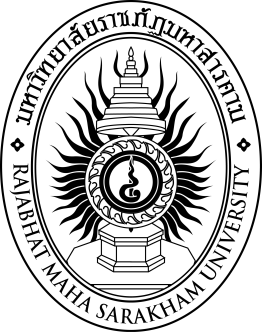 (ร่าง)หลักสูตร.......................สาขาวิชา...............................หลักสูตรใหม่/ปรับปรุง พ.ศ. 25XX(กรณี หลักสูตรเป็นแขนงให้ระบุแขนง /หลักสูตรประเภทให้ระบุสหวิทยาการ หมายเหตุ ถ้าไม่ใช้ให้ลบบรรทัดด้านล่าง )แขนง XXXXXXXXXXX แขนง XXXXXXXXXXXคณะ.....................................................มหาวิทยาลัยราชภัฏมหาสารคามสารบัญเรื่อง										    หน้าหมวดที่ 1 ข้อมูลทั่วไป		11.1 รหัสและชื่อหลักสูตร		11.2 ชื่อปริญญาและสาขาวิชา		11.3 วิชาเอก (ถ้ามี)......................................................		11.4 จำนวนหน่วยกิตที่เรียนตลอดหลักสูตร		11.5 รูปแบบของหลักสูตร		1	1.5.1 รูปแบบ		1	1.5.2 ประเภทของหลักสูตร(เฉพาะหลักสูตรปริญญาตรี)		1	1.5.3 ภาษาที่ใช้		1	1.5.4 การรับเข้าศึกษา		1  1.5.5 ความร่วมมือกับกับสถาบันอื่น		1  1.5.6 การให้ปริญญาแก่ผู้สำเร็จการศึกษา		11.6 สถานภาพของหลักสูตรและการพิจารณาอนุมัติ/เห็นชอบหลักสูตร		21.7 ความพร้อมในการเผยแพร่หลักสูตรที่มีคุณภาพมาตรฐาน		21.8 อาชีพที่สามารถประกอบได้หลังสำเร็จการศึกษา		21.9 ชื่อ สกุล เลขประจำตัวบัตรประชาชน ตำแหน่ง และคุณวุฒิการศึกษาของอาจารย์ผู้รับผิดชอบหลักสูตร …………….	     21.10 สถานที่จัดการเรียนการสอน		31.11 สถานการณ์ภายนอกหรือการพัฒนาที่จำเป็นต้องนำมาพิจารณาในการวางแผนหลักสูตร	3	 1.11.1 สถานการณ์หรือการพัฒนาทางเศรษฐกิจ		1	 1.11.2 สถานการณ์หรือการพัฒนาทางสังคมและวัฒนธรรม		11.12 ผลกระทบจาก ข้อ 1.11.1 และ 1.11.2 ต่อการพัฒนาหลักสูตรและความเกี่ยวข้องกับ                      พันธกิจของสถาบัน	......4	 1.12.1 การพัฒนาหลักสูตร		1	 1.12.2 ความเกี่ยวข้องกับพันธกิจของสถาบัน		1สารบัญ (ต่อ)เรื่อง										    หน้า1.13 ความสัมพันธ์ (ถ้ามี) กับหลักสูตรอื่นที่เปิดสอนในคณะ/สาขาวิชาอื่นของสถาบัน		4	  1.13.1 รายวิชาในหลักสูตรที่เปิดสอนโดยคณะ/ภาควิชาอื่น		1	  1.13.2 รายวิชาที่เปิดสอนให้คณะ/ภาควิชา/หลักสูตรอื่นต้องมาเรียน		11.14 ความคาดหวังของหลักสูตรเมื่อนักศึกษาเรียนเสร็จสิ้นในแต่ละปีการศึกษา		4หมวดที่ 2 ข้อมูลเฉพาะของหลักสูตร		52.1 ปรัชญา ความสำคัญ และวัตถุประสงค์ของหลักสูตร		5	2.1.1 ปรัชญา		1	2.1.2 ความสำคัญ (ถ้ามี)		1	2.1.3 วัตถุประสงค์		12.2 แผนพัฒนาปรับปรุง		5หมวดที่ 3 ระบบการจัดการศึกษา การดำเนินการ และโครงสร้างของหลักสูตร		63.1 ระบบการจัดการศึกษา		6	3.1.1 ระบบ		1  3.1.2 การจัดการศึกษาภาคฤดูร้อน		1  3.1.3 การเทียบเคียงหน่วยกิตในระบบทวิภาค		13.2 การดำเนินการหลักสูตร		6  3.2.1 วัน-เวลาในการดำเนินการเรียนการสอน		1  3.2.2 คุณสมบัติของผู้เข้าศึกษา		1  3.2.3 ปัญหาของนักศึกษาแรกเข้า		1  3.2.4 กลยุทธ์ในการดำเนินการเพื่อแก้ไขปัญหา/ข้อจำกัดของนักศึกษา		1  3.2.5 แผนการรับนักศึกษาและสำเร็จการศึกษาในระยะ 5 ปี		8  3.2.6 งบประมาณตามแผน		16          1) งบประมาณรายรับ (หน่วย: บาท)		1          2) งบประมาณรายรับ (หน่วย: บาท)		1   3.2.7 ระบบการศึกษา		1   3.2.8 การเทียบโอนหน่วยกิต รายวิชาและการลงทะเบียนเรียนเข้ามหาวิทยาลัย		1สารบัญ (ต่อ)เรื่อง										    หน้า3.3 หลักสูตรและอาจารย์ผู้สอน		173.3.1 หลักสูตร		13.3.2 แผนการศึกษา		13.3.3 คำอธิบายรายวิชา		13.4 ชื่อ สกุล เลขประจำตัวบัตรประชาชน ตำแหน่งและคุณวุฒิของอาจารย์		13.4.1 อาจารย์ประจำหลักสูตร (ถ้ามี)		13.4.2 อาจารย์พิเศษ (ถ้ามี)		13.4.3 อาจารย์ผู้สอน (ถ้ามี)		13.5 องค์ประกอบเกี่ยวกับประสบการณ์ภาคสนาม (การฝึกงาน หรือสหกิจศึกษา)		1หมวดที่ 4 ผลการเรียนรู้ กลยุทธ์การสอนและประเมินผล		174.1 การพัฒนาคุณลักษณะพิเศษของนักศึกษา		174.2 การพัฒนาผลการเรียนรู้ในแต่ละด้าน		184.3 แผนที่แสดงการกระจายความรับผิดชอบมาตรฐานผลการเรียนรู้     หลักสูตรสู่รายวิชา		18     4.3.1 แผนที่แสดงการกระจายความรับผิดชอบมาตรฐานผลการเรียนรู้หลักสูตรสู่             รายวิชาศึกษาทั่วไป		24
     4.3.2 แผนที่แสดงการกระจายความรับผิดชอบมาตรฐานผลการเรียนรู้หลักสูตรสู่             รายวิชาเฉพาะด้าน	...  27หมวดที่ 5 หลักเกณฑ์ในการประเมินผลนักศึกษา		335.1 กฎระเบียบหรือหลักเกณฑ์ในการให้ระดับคะแนน (เกรด)		335.2 กระบวนการทวนสอบมาตรฐานผลสัมฤทธิ์ของนักศึกษา		33     5.2.1 การทวนสอบมาตรฐานผลการเรียนรู้ขณะนักศึกษายังไม่สำเร็จการศึกษา		33     5.2.2 การทวนสอบมาตรฐานผลการเรียนรู้หลังจากนักศึกษาสำเร็จการศึกษา		335.3 เกณฑ์การสำเร็จการศึกษาตามหลักสูตร		34หมวดที่ 6 การพัฒนาคณาจารย์		346.1 การเตรียมการสำหรับอาจารย์ใหม่		346.2 การพัฒนาความรู้และทักษะให้แก่คณาจารย์		34สารบัญ (ต่อ)เรื่อง										    หน้าหมวดที่ 7 การประกันคุณภาพหลักสูตร		357.1 การกำกับมาตรฐาน		357.2 บัณฑิต		357.3 นักศึกษา		357.4 อาจารย์		357.5 หลักสูตร การเรียนการสอน ประเมินผู้เรียน		357.6 สิ่งสนับสนุนการเรียนรู้		367.7 ตัวบ่งชี้ผลการดำเนินงาน		36หมวดที่ 8 การประเมินและปรับปรุงการดำเนินการของหลักสูตร		388.1 การประเมินประสิทธิผลของการสอน		388.2 การประเมินหลักสูตรในภาพรวม		398.3 การประเมินผลการดำเนินงานตามรายละเอียดหลักสูตร		398.4 การทบทวนผลการประเมินและวางแผนปรับปรุงหลักสูตรและแผนกลยุทธ์การสอน		39ภาคผนวกก  ข้อบังคับมหาวิทยาลัยราชภัฏมหาสารคามว่าด้วยการศึกษาระดับปริญญาตรี พ.ศ. 2559....	39ข   การโอนผลการเรียนการเทียบโอนผลการเรียน และการเทียบโอนความรู้ ทักษะและประสบการณ์ ตามหลักสูตรของมหาวิทยาลัยพ.ศ.2550……………………………….39ค   ประวัติและผลงานอาจารย์ผู้รับผิดชอบหลักสูตร อาจารย์ประจำหลักสูตร อาจารย์พิเศษและอาจารย์ผู้สอน		39ง   หมวดวิชาศึกษาทั่วไป มหาวิทยาลัยราชภัฏมหาสารคาม(ปรับปรุง พ.ศ. 2561)		54จ   ตารางเปรียบเทียบหลักสูตรเดิมและหลักสูตรใหม่/ปรับปรุง สาขาวิชา     ฉบับปรับปรุง พ.ศ. 25xx ...........................................................................................      101ฉ   คำสั่งแต่งตั้งคณะกรรมปรับปรุงหลัก ปี พ.ศ. xxxxx…………	    137ช   คำสั่งแต่งตั้งคณะกรรมการวิพากษ์หลักสูตร......................................................................  137 (ร่าง) รูปแบบหลักสูตร มหาวิทยาลัยราชภัฏมหาสารคามหลักสูตร ....................................................................... สาขา/สาขาวิชา....................................................................... หลักสูตรใหม่/ปรับปรุงพ.ศ ........................................................................รหัสและชื่อหลักสูตรรหัสหลักสูตร : .....................(กรณีหลักสูตรใหม่ ไม่ต้องใส่ข้อมูลในหัวข้อ)..............................     ภาษาไทย	:  .........................................................................................................................     ภาษาอังกฤษ :  ......................................................................................................................... 1.2 ชื่อปริญญาและสาขาวิชา ชื่อเต็ม (ไทย)	:     ชื่อย่อ (ไทย) 	:     ชื่อเต็ม (อังกฤษ) :     ชื่อย่อ (อังกฤษ)   : 1.3 วิชาเอก (ถ้ามี)	- ไม่มี -(กรณี เล่มหลักสูตรแบบแขนง จะต้องระบุวิชาเอกในแต่ละแขนงว่ามาจากสาขาวิชาใดบ้างของเล่มหลักสูตรปี พ.ศ. 25XX กรณีปรับปรุงมาจากหลักสูตรเดิมที่มีอยู่ก่อนแล้ว)1.4 จำนวนหน่วยกิตที่เรียนตลอดหลักสูตร	ไม่น้อยกว่า xxx หน่วยกิต	(ตามกรอบมาตรฐานคุณวุฒิระดับอุดมศึกษาแห่งชาติ พ.ศ. 2552 กำหนดให้ ระดับปริญญาตรี 4 ปี หน่วยกิตขั้นต่ำไม่น้อยกว่า 120 หน่วยกิต/ระดับปริญญาตรี 5 ปี หน่วยกิตขั้นต่ำไม่น้อยกว่า 150 หน่วยกิต/ระดับปริญญาตรี 6 ปี หน่วยกิตขั้นต่ำไม่น้อยกว่า 180 หน่วยกิต)1.5 รูปแบบของหลักสูตร	1.5.1	รูปแบบ	    ปริญญาตรี 4 ปี    ปริญญาตรี 5 ปี   ประกาศนียบัตรบัณฑิต				    ปริญญาโท   ประกาศนียบัตรบัณฑิตชั้นสูง  ปริญญาเอก *** 1.5.2 ประเภทของหลักสูตร (เฉพาะหลักสูตรระดับปริญญาตรี) **** 	            หลักสูตรทางปริญญาตรีทางวิชาการ	            หลักสูตรทางปริญญาตรีแบบก้าวหน้าทางวิชาการ		            หลักสูตรทางปริญญาตรีทางวิชาชีพ	            หลักสูตรทางปริญญาตรีแบบก้าวหน้าทางวิชาชีพ                (กำหนดให้ เลือกระบุประเภทหลักสูตร 1 ประเภท จากความหมายต่อไปนี้ จากเกณฑ์มาตรฐานหลักสูตรระดับปริญญาตรี ของ สกอ. ปี พ.ศ. 2558   แต่ละหลักสูตรมีความหมายดังนี้	หลักสูตรปริญญาตรีทางวิชาการ หมายถึงหลักสูตรที่มุ่งผลิตบัณฑิตให้มีความรอบรู้ทั้งภาคทฤษฎี และภาคปฏิบัติ เน้นความรู้และทักษะด้านวิชาการ สามารถนําความรู้ไปประยุกต์ใช้ในสถานการณ์จริงได้อย่างสร้างสรรค์	หลักสูตรปริญญาตรีแบบก้าวหน้าทางวิชาการ หมายถึง ซึ่งเป็นหลักสูตรปริญญาตรีสําหรับผู้เรียนที่มีความสามารถพิเศษ มุ่งเน้นผลิตบัณฑิตที่มีความรู้ ความสามารถระดับสูง โดยใช้หลักสูตรปกติที่เปิดสอนอยู่แล้ว ให้รองรับศักยภาพของผู้เรียน โดยกําหนดให้ผู้เรียนได้ศึกษาบางรายวิชาในระดับบัณฑิตศึกษาที่เปิดสอนอยู่แล้ว และสนับสนุนให้ผู้เรียนได้ทำวิจัยที่ลุ่มลึกทางวิชาการ	หลักสูตรปริญญาตรีทางวิชาชีพหรือปฏิบัติการ ที่มุ่งผลิตบัณฑิตให้มีความรอบรู้ทั้งภาคทฤษฎีและภาคปฏิบัติ เน้นความรู้ สมรรถนะและทักษะด้านวิชาชีพตาม ข้อกําหนดของมาตรฐานวิชาชีพหรือมีสมรรถนะและทักษะด้านการปฏิบัติเชิงเทคนิคในศาสตร์สาขาวิชานั้น ๆ โดยผ่านการฝึกงานในสถานประกอบการหรือสหกิจศึกษาหลักสูตรแบบนี้เท่านั้น ที่จัดหลักสูตรปริญญาตรี (ต่อเนื่อง) ได้ เพราะมุ่งผลิตบัณฑิตที่มีทักษะการปฏิบัติการอยู่แล้ว ให้มีความรู้ด้านวิชาการมากยิ่งขึ้น รวมทั้งได้รับการฝึกปฏิบัติขั้นสูงเพิ่มเติม	หลักสูตรปริญญาตรีแบบก้าวหน้าทางวิชาชีพหรือปฏิบัติการ หมายถึงหลักสูตรสําหรับผู้เรียนที่มีความสามารถพิเศษ มุ่งเน้นผลิตบัณฑิตที่มีความรู้ สมรรถนะทางวิชาชีพหรือปฏิบัติการขั้นสูงโดยใช้หลักสูตรปกติที่เปิดสอนอยู่แล้ว ให้รองรับศักยภาพของผู้เรียน โดยกําหนดให้ผู้เรียนได้ศึกษาบางรายวิชาในระดับบัณฑิตศึกษาที่เปิดสอนอยู่แล้ว และทําวิจัยที่ลุ่มลึกหรือได้รับการฝึกปฏิบัติขั้นสูงในหน่วยงานองค์กร หรือสถานประกอบการหลักสูตรปริญญาตรีแบบก้าวหน้าทางวิชาการหรือทางวิชาชีพหรือปฏิบัติการต้องมีการเรียนรายวิชาระดับบัณฑิตศึกษาไม่น้อยกว่า 12 หน่วยกิต	1.5.3 ภาษาที่ใช้	 (ระบุภาษาที่ใช้ในการจัดการเรียนการสอนว่าเป็นภาษาไทยหรือภาษาต่างประเทศภาษาใด)	1.5.4 การรับเข้าศึกษา	    รับเฉพาะนักศึกษาไทย	    รับเฉพาะนักศึกษาต่างประเทศ	    รับเฉพาะนักศึกษาไทยและนักศึกษาชาวต่างประเทศ ที่สามารถใช้ภาษาไทยเป็นอย่างดี	1.5.5 ความร่วมมือกับสถาบันอื่น		  เป็นหลักสูตรเฉพาะของสถาบัน		  เป็นหลักสูตรความร่วมมือกับ ................(ระบุสถาบัน/หน่วยงานอื่นๆสำหรับความร่วมมือกับสถาบันการศึกษา/หน่วยงานอื่นๆในต่างประเทศต้องสอดคล้องกับประกาศกระทรวงศึกษาธิการเรื่องแนวทางความตกลงร่วมมือทางวิชาการระหว่างสถาบันอุดมศึกษาไทยกับสถาบันอุดมศึกษาต่างประเทศพ.ศ. 2550 )	1.5.6 การให้ปริญญาแก่ผู้สำเร็จการศึกษา		  ให้ปริญญาเพียงสาขาวิชาเดียว		  ให้ปริญญามากกว่า 1 สาขาวิชา ระบุ .................................. (ให้ปริญญามากกว่า 1สาขาวิชา (กรณีทวิปริญญา) หรือปริญญาอื่น ๆ ในช่วงกลางของหลักสูตรหรือเป็นปริญญาร่วมระหว่างสถาบันอุดมศึกษากับสถาบันอุดมศึกษาที่มีข้อตกลงความร่วมมือ)1.6 สถานภาพของหลักสูตรและการพิจารณาอนุมัติ/เห็นชอบหลักสูตร      1.6.1 หลักสูตร ใหม่พ.ศ. /ปรับปรุง พ.ศ..................		เริ่มเปิดสอนภาคการศึกษาที่............. ปีการศึกษา พ.ศ. .............. (กรณีหลักสูตรใหม่)		(กรณีหลักสูตรปรับปรุงต้องระบุเพิ่มเติมคือระบุปี พ.ศ.หลักสูตรเดิม)                   โดยปรับปรุงจากหลักสูตร..................... สาขาวิชา .................... พ.ศ. .................                (หมายเหตุ กรณีเป็นหลักสูตรที่มีแขนง จะต้องระบุ ว่ามาจากการปรับปรุงหลักสูตรเดิมหลักสูตรใด เช่น   เริ่มเปิดสอนภาคการศึกษาที่ 1 ปีการศึกษา พ.ศ.2561 โดยปรับปรุงมาจากหลักสูตรวิทยาการคอมพิวเตอร์ ปี พ.ศ. 2556 และหลักสูตรวิศวกรรมซอฟต์แวร์ ปี พ.ศ. 2555)     1.6.2 คณะกรรมการประจำคณะ.................................... (ระบุคณะที่สังกัดของหลักสูตร)      เห็นชอบในการนำเสนอหลักสูตร ในการประชุมครั้งที่…...….วันที่ ........ เดือน ......... พ.ศ. ..........…     1.6.3. สภาวิชาการ ให้ความเห็นชอบในการประชุมครั้งที่ .... /......                วันที่ ........ เดือน ............. พ.ศ. ................     1.6.4. สภามหาวิทยาลัยฯ อนุมัติหลักสูตรในการประชุมครั้งที่ ...... /....                 วันที่ ......เดือน .............. พ.ศ. ...........1.7 ความพร้อมในการเผยแพร่หลักสูตรที่มีคุณภาพและมาตรฐาน	(ระบุปีที่คาดว่าจะได้รับการเผยแพร่ว่าเป็นหลักสูตรที่มีคุณภาพและมาตรฐานตามกรอบมาตรฐานคุณวุฒิระดับอุดมศึกษาแห่งชาติ ยกตัวอย่าง หลักสูตรปี 2561 พร้อมเผยแพร่ปี 2563) 	หลักสูตรมีความพร้อมเผยแพร่ว่าเป็นหลักสูตรที่มีคุณภาพและมาตรฐานตามกรอบคุณวุฒิระดับอุดมศึกษาแห่งชาติ ในปี พ.ศ. 25XX1.8 อาชีพที่สามารถประกอบได้หลังสำเร็จการศึกษา	(ระบุอาชีพที่สามารถประกอบได้หลังสำเร็จการศึกษา)	1 ................................................	2 ................................................	3 ................................................1.9 ชื่อ สกุล เลขประจำตัวบัตรประชาชน ตำแหน่งและคุณวุฒิการศึกษาของอาจารย์ผู้รับผิดชอบหลักสูตร	(อาจารย์ผู้รับผิดชอบหลักสูตรระดับปริญญาตรีจำนวนอย่างน้อย 5 คนมีคุณวุฒิ ปริญญาเอกหรือเทียบเท่าหรือขั้นต่ำปริญญาโทหรือเทียบเท่าที่มีตำแหน่งรองศาสตราจารย์และมีผลงานทางวิชาการที่ไม่ใช่ส่วนหนึ่งของการศึกษาเพื่อรับปริญญาและเป็นผลงานทางวิชาการที่ได้รับการเผยแพร่ตามหลักเกณฑ์ประกาศของ สกอ. ฉบับปี พ.ศ.2558 มีคุณวุฒิดังนี้อาจารย์ผู้รับผิดชอบหลักสูตรมีคุณวุฒิและคุณสมบัติเช่นเดียวกับอาจารย์ประจำหลักสูตรจำนวนอย่างน้อย5คนกรณีที่หลักสูตรจัดให้มีวิชาเอกมากกว่า 1 วิชาเอกให้จัดอาจารย์ผู้รับผิดชอบหลักสูตรที่มีคุณวุฒิและคุณสมบัติตรงหรือสัมพันธ์กับสาขาวิชาที่เปิดสอน  ไม่น้อยกว่าวิชาเอกละ3คน	อาจารย์ผู้รับผิดชอบหลักสูตรระดับปริญญาโท จํานวนอย่างน้อย 3 คน มีคุณวุฒิปริญญาเอกหรือเทียบเท่า หรือขั้นต่ำปริญญาโทหรือเทียบเท่าที่มีตําแหน่งรองศาสตราจารย์ และมีผลงานทางวิชาการที่ไม่ใช่ส่วนหนึ่งของการศึกษาเพื่อรับปริญญา และเป็นผลงานทางวิชาการที่ได้รับการเผยแพร่ตามหลักเกณฑ์ที่กําหนดในการพิจารณาแต่งตั้งให้บุคคลดํารงตําแหน่งทางวิชาการอย่างน้อย 3 รายการในรอบ 5 ปีย้อนหลัง โดยอย่างน้อย 1 รายการต้องเป็นผลงานวิจัยกรณีที่มีความจําเป็นอย่างยิ่งสําหรับสาขาวิชาที่ไม่สามารถสรรหาอาจารย์ผู้รับผิดชอบหลักสูตรครบตามจํานวน หรือมีจํานวนนักศึกษาน้อยกว่า 10 คน ทางสถาบันอุดมศึกษาต้องเสนอจํานวนและคุณวุฒิของอาจารย์ผู้รับผิดชอบหลักสูตรที่มีนั้นให้คณะกรรมการการอุดมศึกษาพิจารณาเป็นรายกรณี        อาจารย์ผู้รับผิดชอบหลักสูตรระดับปริญญาเอก จํานวนอย่างน้อย 3 คน มีคุณวุฒิปริญญาเอกหรือเทียบเท่า หรือขั้นต่ำปริญญาโทหรือเทียบเท่าที่มีตําแหน่งศาสตราจารย์ และมีผลงานทางวิชาการที่ไม่ใช่ส่วนหนึ่งของการศึกษาเพื่อรับปริญญา และเป็นผลงานทางวิชาการที่ได้รับการเผยแพร่ตามหลักเกณฑ์ที่กําหนดในการพิจารณาแต่งตั้งให้บุคคลดํารงตําแหน่งทางวิชาการอย่างน้อย 3 รายการ ในรอบ 5 ปีย้อนหลัง โดยอย่างน้อย 1 รายการต้องเป็นผลงานวิจัยกรณีที่มีความจําเป็นอย่างยิ่ง สําหรับสาขาวิชาที่ไม่สามารถสรรหาอาจารย์ผู้รับผิดชอบหลักสูตรครบตามจํานวน หรือมีจํานวนนักศึกษาน้อยกว่า 10 คน ทางสถาบันอุดมศึกษาต้องเสนอจํานวนและคุณวุฒิของอาจารย์ผู้รับผิดชอบหลักสูตรที่มีนั้นให้คณะกรรมการการอุดมศึกษาพิจารณาเป็นรายกรณีกรณี หลักสูตรอื่น ๆ สามารถเข้าศึกษาข้อมูลประกาศเกณฑ์การบริหารหลักสูตร พ.ศ.2558 )1.9.1 อาจารย์ผู้รับผิดชอบหลักสูตรหมายเหตุ  ให้เรียงลำดับอาจารย์ผู้รับผิดชอบหลักสูตร กำหนดเรียงตามตำแหน่งวิชาการ สูงสุดไปเป็นลำดับ ศาสตราจารย์ รองศาสตราจารย์ ผู้ช่วยศาสตราจารย์ อาจารย์ กรณีมีตำแหน่งหรือความสำคัญเท่ากัน จะต้องเรียงลำดับตามตัวอักษรและลำดับการนำเสนอประวัติและผลงานอาจารย์ผู้รับผิดชอบหลักสูตร/อาจารย์ประจำหลักสูตร ในภาคผนวก กำหนดให้ลำดับในเอกสารสอดคล้องกับในตารางที่นำเสนอ ในหัวข้อที่ 91.10 สถานที่จัดการเรียนการสอน	(ระบุสถานที่จัดการเรียนการสอนให้ชัดเจนหากมีการสอนในวิทยาเขตอื่น ๆ หรือ สอนมากกว่า1แห่ง ระบุข้อมูลให้ครบถ้วน)1.11 สถานการณ์ภายนอกหรือการพัฒนาที่จำเป็นต้องนำมาพิจารณาในการวางแผนหลักสูตร		1.11.1 สถานการณ์หรือการพัฒนาทางเศรษฐกิจ	(ระบุยุทธศาสตร์ในการพัฒนาประเทศ ฉบับที่ พ.ศ.xxxx/ แผนการพัฒนาเศรษฐกิจ ประเทศ ฉบับที่ ปี พ.ศ. xxxxxที่มีประเด็นหัวข้อในการพัฒนาที่สอดคล้องกับแผนการพัฒนาหลักสูตร)1.11.2 สถานการณ์หรือการพัฒนาทางสังคมและวัฒนธรรม		(ระบุสถานการณ์ปัจจุบันที่มีความสอดคล้องกับแผนการพัฒนาหลักสูตรหรือ ที่มีประเด็นหัวข้อในการพัฒนาทางสังคมและวัฒธรรมที่สอดคล้องกับแผนการพัฒนาหลักสูตรหรือส่งเสริมการพัฒนาหลักสูตร)1.12 ผลกระทบจากข้อ 1.11.1 และ 1.11.2  ต่อการพัฒนาหลักสูตรและความเกี่ยวข้องกับพันธกิจของสถาบัน		1.12.1 การพัฒนาหลักสูตร	(จากข้อมูลในข้อ 11.1 ให้ระบุผลกระทบที่เกิดขึ้นในข้อมูลประเด็นดังกล่าวทำให้ เกิดการพัฒนาหลักสูตรที่มีผลการพัฒนาหลักสูตรแล้วทำให้หลักสูตรมีบัณฑิตเข้าสู่ตลาดแรงงานหรือตอบโจทย์การพัฒนาตามแผนการพัฒนาประเทศ หรือแผนการพัฒนาเศรษฐกิจ)	12.2 ความเกี่ยวข้องกับพันธกิจของสถาบัน	(ข้อมูลการพัฒนาหลักสูตร มีผลกระทบที่สอดคล้องกับประเด็นพันธกิจของมหาวิทยาลัยในหัวข้อ  พันธกิจใด)1.13 ความสัมพันธ์ (ถ้ามี) กับหลักสูตรอื่นที่เปิดสอนในคณะ/ภาควิชาอื่นของสถาบัน (เช่นรายวิชาที่เปิดสอนเพื่อให้บริการคณะ/ภาควิชาอื่นหรือต้องเรียนจากคณะ/ภาควิชาอื่น) 	1.13.1 รายวิชาในหลักสูตรที่เปิดสอนโดยคณะ/ภาควิชา/หลักสูตรอื่น	ตัวอย่างเช่น		1) หมวดวิชาศึกษาทั่วไป ได้แก่ กลุ่มวิชาภาษาและการสื่อสารกลุ่มวิชามนุษยศาสตร์กลุ่มวิชาสังคมศาสตร์กลุ่มวิชาวิทยาศาสตร์ เทคโนโลยีสารสนเทศ และคณิตศาสตร์		2) หมวดวิชาเฉพาะ กลุ่มวิชาคณิตศาสตร์และวิทยาศาสตร์พื้นฐาน ได้แก่ เคมี ชีววิทยา ฟิสิกส์ และคณิตศาสตร์		3) หมวดวิชาเลือกเสรี รายวิชาใด ๆ ที่เปิดสอนในมหาวิทยาลัยฯ ยกเว้นรายวิชาที่เป็นพื้นฐานของวิชาเอก และต้องไม่เป็นรายวิชาที่กำหนดให้เรียนโดยไม่นับหน่วยกิตรวมในเกณฑ์การสำเร็จการศึกษาของหลักสูตรนี้	1.13.2 รายวิชาที่เปิดสอนให้คณะ/ภาควิชา/หลักสูตรอื่นต้องมาเรียน		(อธิบายการบริหารจัดการแผนความร่วมมือหรือประสานงานร่วมกับภาควิชาอื่นๆที่เกี่ยวข้องเช่นหลักสูตรนี้มีรายวิชาที่กำหนดให้นักศึกษาในหลักสูตรอื่นเรียนหรือไม่ถ้ามีจะดำเนินการอย่างไรเพื่อให้มั่นใจว่ารายวิชาดังกล่าวสนองตอบต่อความต้องการของนักศึกษาในหลักสูตรอื่น)1.14 ความคาดหวังของหลักสูตรเมื่อนักศึกษาเรียนเสร็จสิ้นในแต่ละปีการศึกษา	(หมายเหตุ ขอนี้เพิ่มหลังจาก สกอ. ได้เปลี่ยนระบบการพิจารณาความสอดคล้องหลักสูตร ให้ผ่านระบบ CHE-CO ตั้งแต่วันที่ 1 สิงหาคม 2561 ทุกหลักสูตรจะต้องเพิ่มข้อมูลในข้อนี้ มิฉนั้นการกรอกข้อมูลหลักสูตรจะไม่ครบ 100 เปอร์เซ็นต์ กรณี ผลลัพธ์ที่แสดงในตาราง (GE) เป็นผลลัพธ์ความคาดหวังของกลุ่มวิชาศึกษาทั่วไป สามารถนำไปบรรจุได้ในหลักสูตร และระบุความคาดหวังรายวิชาเฉพาะของหลักสูตรต่อจากของวิชาศึกษาทั่วไป)	ความคาดหวังผลลัพธ์ของหลักสูตรเมื่อนักศึกษาเสร็จสิ้นในแต่ละปีการศึกษา2.1 ปรัชญาความสำคัญและวัตถุประสงค์ของหลักสูตร	(ระบุปรัชญาความสำคัญและวัตถุประสงค์ของหลักสูตรโดยต้องสอดคล้องกับปรัชญาของการอุดมศึกษาปรัชญาของสถาบันและมาตรฐานวิชาการ/วิชาชีพหรือการผลิตบัณฑิตให้มีคุณลักษณะและความรู้ความสามารถอย่างไร)	2.1.1 ปรัชญา	ตัวอย่าง 	หลักสูตรวิทยาศาสตร์บัณฑิต สาขาวิชาวิทยาการคอมพิวเตอร์ (หลักสูตรปรับปรุง พ.ศ.256) มุ่งผลิตบัณฑิตให้มีความรู้ความสามารถในด้านการพัฒนาโปรแกรมและสามารถประยุกต์ใช้งานด้านโปรแกรม การสื่อสารข้อมูล และการบริหารเทคโนโลยีสารสนเทศ สามารถสื่อสารและทำงานร่วมกับผู้อื่นในองค์กรได้อย่างมีประสิทธิภาพ มุ่งเน้นให้เป็นนักวิชาชีพทางด้านวิทยาการคอมพิวเตอร์ที่ดี มีคุณธรรม จริยธรรม ปฏิบัติงานได้จริง มีความรู้ความเข้าใจในพื้นฐานวิชาชีพ สามารถจัดการกับปัญหาได้อย่างมีความรับผิดชอบ ซื่อสัตย์ เสียสละ และเป็นแบบอย่างที่ดีร่วมสร้างสรรค์งานด้วนโปรแกรมคอมพิวเตอร์ที่เป็นประโยชน์ต่อท้องถิ่น และในระดับประเทศต่อไป	2.1.2 วัตถุประสงค์	(เป็นส่วนของการระบุของหลักสูตรที่มุ่งที่จะผลิตบัณฑิตที่มีคุณสมบัติ ดังนี้ หมายเหตุ สามารถนำคุณลักษณะดังกล่าว มาจาก คุณสมบัติของบัณฑิตตามกรอบมาตฐาน TQFในแต่ละด้านและ/หรือ โดยดูจากแผนที่กระจายของหลักสูตรที่ทางหลักสูตรให้การมุ่งเน้นในแต่ละด้านในเชิงสรุป กรณีหลักสูตรระดับปริญญาตรีสาขาใดมี มคอ1กำหนดในแต่ละสาขาวิชาสามารถนำข้อกำหนดดังกล่าวมาปรับให้มีความเหมาะสมกับความมุ่งเน้นของหลักสูตรหรือจุดเด่นของหลักสูตรของสาขาวิชาได้)ตัวอย่าง ของหลักสูตรวิทยการคอมพิวเตอร์ มาตฐาน TQF มี มคอ.1 กำหนดคุณลักษณะของบัณฑิตทางด้านวิทยาการคอมพิวเตอร์ดังนี้	(1) มีคุณธรรม จริยธรรม ถอมตนและทําหนาที่เปนพลเมืองดีรับผิดชอบตอตนเอง วิชาชีพและสังคม	(2) มีความรูพื้นฐานในศาสตรที่เกี่ยวของทั้งภาคทฤษฎีและภาคปฎิบัติอยูในเกณฑดีสามารถประยุกตไดอย่างเหมาะสมในการประกอบวิชาชีพ และศึกษาตอในระดับสูง	 (3) มีความรูทันสมัย ใฝรูและมีความสามารถพัฒนาความรูเพื่อพัฒนาตนเอง พัฒนางานและพัฒนาสังคม	 (4) คิดเปน ทําเปน และเลือกวิธีการแกปญหาไดอยางเปนระบบและเหมาะสม	 (5) มีความสามารถทํางานรวมกับผูอื่น มีทักษะการบริหารจัดการและทํางานเปนหมูคณะ	(6) รูจักแสวงหาความรูดวยตนเองและสามารถติดตอสื่อสารกับผูอื่นไดเปนอยางดี	 (7) มีความสามารถการใชภาษาไทยและภาษาตางประเทศในการสื่อสารและใชเทคโนโลยีสารสนเทศไดดี	 (8) มีความสามารถวิเคราะหความตองการของผูใช้ออกแบบ พัฒนา ติดตั้ง และปรับปรุงระบบคอมพิวเตอรใหสามารถแกไขปญหาขององคกรหรือบุคคลตามขอกําหนด ไดอยางมีประสิทธิภาพและสอดคลองกับสภาพแวดลอมการทํางาน	 (9) สามารถวิเคราะหผลกระทบของการประยุกตคอมพิวเตอรตอบุคคล องคกร และสังคม รวมทั้งประเด็นทางดานกฎหมายและจริยธรรม	 (10) มีความสามารถเปนที่ปรึกษาในการใชงานระบบคอมพิวเตอรในองคกร	 (11) มีความสามารถบริหารระบบสารสนเทศในองคกร	 (12) มีความสามารถในการพัฒนาโปรแกรมขนาดเล็กเพื่อใชงานได เป็นต้น หมายเหตุสามารถปรับปรุงให้สอดคล้องกับหลักสูตรได้2. แผนพัฒนาปรับปรุง	(ระบุแผนพัฒนาหรือแผนการเปลี่ยนแปลงหลักๆที่เสนอในหลักสูตรพร้อมระบุเวลาคาดว่าจะดำเนินการแล้วเสร็จ(เช่นภายใน 5 ปี) โดยให้ระบุกลยุทธ์สำคัญที่ต้องดำเนินการเพื่อความสำเร็จของแผนนั้นๆรวมทั้งตัวบ่งชี้ความสำเร็จโดยตัวบ่งชี้ควรจะเป็นส่วนหนึ่งของการประเมินในหมวด 7 ด้วย)ตัวอย่าง เช่น กรณีการเขียนแผนในการพัฒนา กลยุทธ์ และหลักฐานที่แสดงให้เห็นถึงการดำเนินการตามแผน3.1 ระบบการจัดการศึกษา      3.1.1 ระบบ(ระบุระบบการจัดการศึกษาที่ใช้ในการจัดการเรียนการสอนตามหลักสูตรว่าเป็นระบบทวิภาคระบบไตรภาคระบบจตุรภาคเป็นต้นตามเกณฑ์มาตรฐานหลักสูตรระดับอุดมศึกษา ตัวอย่างเข่น)	การจัดการศึกษาเป็นแบบทวิภาค ข้อกำหนดต่าง ๆ ให้เป็นไปตามข้อบังคับมหาวิทยาลัย-
ราชภัฏมหาสารคาม ว่าด้วย การศึกษาระดับปริญญาตรี พ.ศ. 2559 (ภาคผนวก ก)     3.1.2 การจัดการศึกษาภาคฤดูร้อน(ระบุว่ามีการจัดการเรียนการสอนในภาคฤดูร้อนหรือไม่)	(หากมี) มีการจัดการเรียนการสอนภาคฤดูร้อน โดยระยะเวลาการศึกษาและจำนวนหน่วยกิตในการศึกษาภาคฤดูร้อน ต้องมีสัดส่วนเทียบเคียงกันได้กับการศึกษาในภาคการศึกษาปกติ ในแต่ละภาคการศึกษามีระยะเวลาการศึกษา ไม่น้อยกว่า 10 สัปดาห์      3.1.3 การเทียบเคียงหน่วยกิตในระบบทวิภาค	(ถ้ามีการจัดการศึกษาที่ใช้ระบบอื่น ๆ ที่มิใช่การใช้ระบบการศึกษาแบบทวิภาคในการจัดการเรียนการสอนให้แสดงการเทียบเคียงกับระบบทวิภาคให้ชัดเจน)3.2 การดำเนินการหลักสูตร     3.2.1 วัน – เวลาในการดาเนินการเรียนการสอน (ระบุช่วงเวลาการจัดการเรียนการสอนที่ให้นักศึกษาเรียน ตัวอย่าง เช่น           ภาคการศึกษาต้น			เดือนมิถุนายน – กันยายน          ภาคการศึกษาปลาย		เดือนพฤศจิกายน – กุมภาพันธ์ภาคฤดูร้อน			เดือนมีนาคม – พฤษภาคม     3.2.2 คุณสมบัติของผู้เข้าศึกษา(ระบุคุณสมบัติผู้เข้าศึกษาในหลักสูตรที่สอดคล้องกับระดับการศึกษาตามเกณฑ์มาตรฐานหลักสูตรระดับอุดมศึกษาอาทิสำเร็จการศึกษาระดับมัธยมศึกษาตอนปลายสำหรับผู้สมัครเข้าศึกษาต่อในหลักสูตรระดับปริญญาตรีในกรณีที่มีเกณฑ์คุณสมบัติเพิ่มเติมต้องระบุให้ครบและชัดเจน)     3.2.3 ปัญหาของนักศึกษาแรกเข้า(ระบุลักษณะเฉพาะของนักศึกษาที่จะสมัครเข้าเรียนในหลักสูตรที่ต้องนามาประกอบการพิจารณาเพื่อการกำหนดหลักสูตร (เช่นนักศึกษาที่มีข้อจากัดทางทักษะ IT หรือภาษาคณิตศาสตร์หรือการปรับตัวในการเรียน) ตัวอย่างเช่น	1)  ข้อจำกัดทางทักษะด้านเทคโนโลยีสารสนเทศ (IT) ด้านภาษา (รวมถึงการใช้ภาษากลางเพื่อการสื่อสาร) และความรู้ด้านคณิตศาสตร์และวิทยาศาสตร์พื้นฐาน	2)  การใช้ชีวิตในสถานที่และสิ่งแวดล้อมใหม่ๆ อาจส่งผลต่อการดำเนินชีวิตทั้งในมหาวิทยาลัย และสังคมภายนอกมหาวิทยาลัย	 3)  การขาดแคลนทุนทรัพย์ในการศึกษา เนื่องจากการเข้าศึกษาในช่วงแรกของผู้ปกครองต้องเสียค่าใช้จ่ายค่อนข้างสูง เช่น ค่าที่พัก ค่าเทอม และค่าใช้สอยต่างๆ เป็นต้น จนอาจส่งผลกระทบต่อค่าใช้จ่ายรายวันของนักศึกษา     3.2.4 กลยุทธ์ในการดำเนินการเพื่อแก้ไขปัญหา / ข้อจำกัดของนักศึกษาในข้อ 2.3	ตัวอย่างเช่น	1)  จัดกิจกรรมโครงการส่งเสริมทักษะวิชาการให้แก่นักศึกษาเข้าใหม่ ทั้งในระดับคณะฯ และหลักสูตรฯเช่น การลงทะเบียนเรียนผ่านระบบอินเตอร์เน็ต การสอนเสริมในบางรายวิชาในกลุ่มคณิตศาสตร์และวิทยาศาสตร์พื้นฐาน เป็นต้น	2)  มหาวิทยาลัยฯ เปิดโอกาสให้นักศึกษาใหม่สมัครรับทุนกู้ยืมเพื่อการศึกษา รวมถึงทุนให้เปล่าที่มหาวิทยาลัยฯ จะประชาสัมพันธ์ให้ทราบอย่างต่อเนื่อง	3)  จัดให้มีกิจกรรมที่เกี่ยวข้องกับการสร้างความสัมพันธ์ของนักศึกษาและการดูแลนักศึกษา ได้แก่ วันแรกพบระหว่างนักศึกษากับอาจารย์ที่ปรึกษา การติดตามผลการเรียนของนักศึกษาชั้นปีที่ 1 จากอาจารย์ผู้สอน/อาจารย์ที่ปรึกษา และจัดกิจกรรมสอนเสริมตามความจำเป็น     3.2.5 แผนการรับนักศึกษาและผู้สำเร็จการศึกษาในระยะ5ปี(ระบุจำนวนผู้ที่คาดว่าจะรับเข้าศึกษาในหลักสูตรและจำนวนที่คาดว่าจะมีผู้สำเร็จการศึกษาในแต่ละปีการศึกษาในระยะเวลา5 ปี ตัวอย่างเช่น)    3.2.6 งบประมาณตามแผน(แสดงงบประมาณโดยจำแนกรายละเอียดตามหัวข้อการเสนอตั้งงบประมาณรวมทั้งประมาณการค่าใช้จ่ายต่อหัวในการผลิตบัณฑิตตามหลักสูตรนั้น ตัวอย่างเช่น)         1)  งบประมาณรายรับ(หน่วย: บาท)(หมายเหตุ      ค่าธรรมเนียมเหมาจ่าย = ค่าธรรมเนียมการศึกษาของแต่ละสาขาวิชา x จำนวนนักศึกษาในปี พ.ศ.นั้นเงินทุนอุดหนุนจากรัฐบาล=  สามารถสอบถามข้อมูลได้ที่ฝ่ายแผนหรือดูจากค่า FTS ต่อหัวของนักศึกษาเฉพาะในแต่ละคณะฯ ที่สังกัด	รวมรายรับ = ค่าธรรมเนียมการศึกษาแบบเหมาจ่าย + เงินอุดหนุนจากรัฐบาล)2)  งบประมาณรายจ่าย (หน่วย: บาท)*  หมายเหตุ  ค่าใช้จ่ายตลอดหลักสูตรต่อหัวนักศึกษา เหมาจ่ายแต่ละภาค 8,500บาท x 8 ภาคเรียนรวม 68,000 บาท  (สูตรในการคิดคำนวณคิด ค่าใช้จ่ายบุคลากร= 1. ค่าใช้จ่ายบุคลากร +2. ค่าใช้จ่ายดำเนินงาน รวมกันเป็น 60% จากผลรวมรายรับทั้งหมดของปีพ.ศ. จากตาราง 2.6.1 คิด ค่าใช้จ่ายในการดำเนินงาน = 1. ค่าใช้จ่ายบุคลากร +2. ค่าใช้จ่ายดำเนินงาน รวมกันเป็น 60% จากผลรวมรายรับทั้งหมดของปีพ.ศ. จากตาราง 2.6.1 คิด รายจ่ายระดับมหาวิทยา= 40% จากผลรวมรายรับทั้งหมดของปีพ.ศ. จากตาราง 2.6.1   งบลงทุน ค่าครุภัณฑ์= งบประมาณแผ่นดินค่าครุภัณฑ์ ควรมีแนวโน้มลดลงเพราะครุภัณฑ์คงอยู่หมายเหตุ เมื่อพิจารณาหลักสูตในเรื่องงบประมาณ ควรจะรายรับจะต้องมียอดสูงกว่ารายจ่าย                   ในการดำเนินงาน)3.2.7 ระบบการศึกษา	(ระบุว่าจัดการศึกษาแบบใด) แบบชั้นเรียน แบบทางไกลผ่านสื่อสิ่งพิมพ์เป็นหลัก แบบทางไกลผ่านสื่อแพร่ภาพและเสียงเป็นสื่อหลัก แบบทางไกลทางอิเล็กทรอนิกส์เป็นสื่อหลัก (E-learning) แบบทางไกลทางอินเทอร์เน็ต อื่น ๆ (ระบุ) ……………………………………………………        3.2.8 การเทียบโอนหน่วยกิตรายวิชาและการลงทะเบียนเรียนข้ามหาวิทยาลัย (ถ้ามี)(ตัวอย่าง เช่น นักศึกษาที่เคยศึกษาในมหาวิทยาลัยหรือสถาบันอุดมศึกษาอื่นมาก่อน เมื่อเข้าศึกษาในหลักสูตรนี้ สามารถเทียบโอนหน่วยกิตได้ ทั้งนี้เป็นไปตามที่กำหนดไว้ในระเบียบมหาวิทยาลัยราชภัฏมหาสารคาม ว่าด้วยการโอนผลการเรียน การเทียบโอนผลการเรียน และการเทียบโอนความรู้ ทักษะ และประสบการณ์ ตามประกาศของมหาวิทยาลัย)	เป็นไปตามระเบียบมหาวิทยาลัยราชภัฏมหาสารคามว่าด้วย การโอนผลการเรียนการเทียบโอนผลการเรียน และการเทียบโอนความรู้ ทักษะ และประสบการณ์ ตามหลักสูตรของมหาวิทยาลัยพ.ศ.2550 (ภาคผนวก ข)3.3 หลักสูตรและอาจารย์ผู้สอน    (ระบุจำนวนหน่วยกิตรวมตลอดหลักสูตรและระยะเวลาการสำเร็จการศึกษาในแต่ละแบบที่สัมพันธ์กับการเลือกเรียนของนักศึกษาซึ่งกำหนดเป็นหลักสูตรแบบศึกษาเต็มเวลาหรือแบบศึกษาบางเวลาและสอดคล้องกับเกณฑ์มาตรฐานหลักสูตรระดับอุดมศึกษาในแต่ละระดับจำนวนหน่วยกิตรวมตลอดหลักสูตรและระยะเวลาการสำเร็จการศึกษาเป็นหลักสูตรแบบศึกษาเต็มเวลาสอดคล้องกับเกณฑ์มาตรฐานหลักสูตรระดับอุดมศึกษา)       3.3.1 หลักสูตร (ให้ระบุรายละเอียดดังต่อไปนี้)             1) จำนวนหน่วยกิต (ให้ระบุหน่วยกิตรวมตลอดหลักสูตร)		รวมตลอดหลักสูตรไม่น้อยกว่า 130 หน่วยกิต		ก. โครงสร้างหลักสูตร 			โครงสร้างหลักสูตร แบ่งเป็นหมวดวิชาที่สอดคล้องกับที่กำหนดไว้ในเกณฑ์มาตรฐานหลักสูตรของกระทรวงศึกษาธิการ ดังนี้(หมายเหตุ หลักสูตรวิชาศึกษาทั่วไป เป็นหลักสูตรวิชาศึกษาทั่วไป ฉบับปรับปรุง พ.ศ.2561 สามารถนำไปใช้ในหลักสูตรใหม่/หลักสูตรที่มีการปรับปรุงปี พ.ศ. 2561)		จำนวนหน่วยกิตรวมตลอดหลักสูตร			130 หน่วยกิต		1.วิชาศึกษาทั่วไป					30 หน่วยกิต		2. หมวดวิชาเฉพาะ			ไม่น้อยกว่า       94 หน่วยกิต		     2.1 กลุ่มวิชาแกน					xx หน่วยกิต		     2.2 กลุ่มวิชาเฉพาะด้าน				xx หน่วยกิต			2.2.1  วิชาบังคับ					xx หน่วยกิต			2.2.2  วิชาเลือก					xx หน่วยกิต		3. หมวดวิชาเลือกเสรี					6  หน่วยกิตข. รายวิชา     1. วิชาศึกษาทั่วไป		(1) กลุ่มวิชาภาษา			9  หน่วยกิต		รายวิชาบังคับ บังคับเรียน 6 หน่วยกิต โดยต้องเรียน  2  รายวิชาดังต่อไปนี้		รายวิชาเลือกให้เลือกเรียนไม่น้อยกว่า  3  หน่วยกิต จากรายวิชาดังต่อไปนี้	             (2) กลุ่มวิชามนุษยศาสตร์       6  หน่วยกิต
	                      ให้เลือกเรียนไม่น้อยกว่า  6  หน่วยกิตจากรายวิชาดังต่อไปนี้	             (3) กลุ่มวิชาสังคมศาสตร์               6  หน่วยกิต                                   ให้เลือกเรียนไม่น้อยกว่า  6   หน่วยกิต  จากรายวิชาดังต่อไปนี้	            (4) กลุ่มวิชาวิทยาศาสตร์ เทคโนโลยี และคณิตศาสตร์  9  หน่วยกิต			     ให้เลือกเรียนไม่น้อยกว่า  9  หน่วยกิต จากรายวิชาดังต่อไปนี้		2. หมวดวิชาเฉพาะ				ไม่น้อยกว่า   94 หน่วยกิต	               (1) กลุ่มวิชาแกน						      xx หน่วยกิต	      3. กลุ่มวิชาเฉพาะด้าน				xx หน่วยกิต	            (1) วิชาบังคับ					xx หน่วยกิต		  (2) วิชาเลือก					xx หน่วยกิต(หมายเหตุ xxxxxxx หมายถึงรหัสวิชากำหนดไว้เป็นเลข  7 แต่ละหลักมีความหมายดังนี้ นับจากซ้ายมือ)			       ตัวเลขหลักที่  1 และ 2  หมายถึง คณะ			ตัวเลขหลักที่  3 และ 4  หมายถึง กลุ่มวิชาในหลักสูตร			ตัวเลขหลักที่  5หมายถึง ชั้นปีที่ศึกษา			     ตัวเลขหลักที่  6 และ 7  หมายถึง ลำดับวิชาx(x-x-x) หมายถึง x จำนวนหน่วยกิต  (x-x-x)หมายถึงx เป็นตัวเลขที่แสดงข้อมูลตามลำดับ (ทฤษฎี – ปฏิบัติ – ค้นคว้า)         	     การคิดชั่วโมงเรียน  	   ทฤษฎี 1 หน่วยกิต :  บรรยาย 1 ชั่วโมง ให้มีการค้นคว้า 2 ชั่วโมง	   ปฏิบัติ 1 หน่วยกิต :  ฝึกทดลอง 2-3  ชั่วโมง ให้มีการค้นคว้า 1 ชั่วโมง	  ค้นคว้า	: (ทฤษฎี x 2) + (ปฏิบัติ x 0.5) ชั่วโมง)	  3. หมวดวิชาเลือกเสรี				x หน่วยกิต	ให้นักศึกษาลงทะเบียนเรียนวิชาเลือกเสรีที่เปิดสอนในมหาวิทยาลัยราชภัฏมหาสารคามโดยได้รับความเห็นชอบจากคณะกรรมการบริหารหลักสูตร จำนวนไม่น้อยกว่า x หน่วยกิต3.3.2 แผนการศึกษา (แสดงตารางแผนการเรียนในแต่ละชั้นปีและแยกแต่ละภาคเรียน กรณี หลักสูตรที่เป็นแขนง กำหนดให้แยกแผนการเรียนในแต่ละแขนงเรียงในแต่ละชั้นปีและแต่ละภาคเรียนของแต่ละแขนง)ปีที่ 1 ภาคการศึกษาที่ 1ปีที่ 1 ภาคการศึกษาที่ 2ปีที่ 2 ภาคการศึกษาที่ 1ปีที่ 2 ภาคการศึกษาที่ 2หมายเหตุรายวิชาศึกษาทั่วไป กำหนดให้ทางหลักสูตร กำหนดในรูปแบบ xxxxxxx วิชาศึกษาทั่วไป ยังไม่ต้องกำหนดรหัสและชื่อวิชาปีที่ 3 ภาคการศึกษาที่ 1ปีที่ 3 ภาคการศึกษาที่ 2ปีที่ 4 ภาคการศึกษาที่ 1ปีที่ 4 ภาคการศึกษาที่ 23.1.3 คำอธิบายรายวิชา(หมายเหตุ กำหนดให้การเรียงลำดับคำอธิบายรายวิชา ให้เรียงลำดับตามที่นำเสนอในหัวข้อ 3.1.4 )	การสื่อสารในสถานการณ์ต่าง ๆ ในชีวิตประจำวัน การทักทายและการแนะนำตัว การบรรยายลักษณะบุคคล สิ่งของ สถานที่ การสอบถามเส้นทางและบอกทิศทาง การแสดงความรู้สึก การอ่านข่าว ประกาศ โฆษณา และบทความสั้นๆ             Communication in various daily life situation, greeting and introducing oneself, describing people, items and places, asking and describing directions, expressing feelings, reading news, notices, advertisements and short articlesพัฒนาทักษะการฟัง การพูด การดู การอ่าน และการเขียน สามารถสรุปความ ขยายความ ตีความ คิดวิเคราะห์ คิดสังเคราะห์ และประเมินค่าได้ ค้นคว้าและนำเสนอในรูปแบบและสื่อต่าง ๆDevelop reading, writing, listening, watching and speaking skills, able to summarize, describe, interpret, analyze, synthesize and evaluate, search and present various forms of media	ทักษะการฟัง การพูด การอ่าน และการเขียนภาษาอังกฤษ การอ่านโฆษณาจัดหางาน การกรอกแบบฟอร์มใบสมัคร การเขียนจดหมายสมัครงาน การเขียนประวัติส่วนตัว การเตรียมตัวเพื่อสัมภาษณ์ English listening, speaking, reading, and writing skills, reading job advertisement, filling job application form, writing cover letter, writing résumé, English interview preparation	ความมุ่งหมายของการพูด หลักการพูดแบบต่าง ๆ การสร้างบุคลิกภาพในการพูด มารยาทในการพูด การเตรียมการพูด การประเมินผลและการปรับปรุงการพูด หลักการฝึกพูดในชีวิตประจำวันและการพูดในที่ชุมชนให้สัมฤทธิ์ผลอย่างสร้างสรรค์	Meaning of speech, principles of speech, personality development, ethic speaker, speech preparation, speech evaluation and development various practice speech in daily life and creative and effective public speakingสัทอักษร (Pinyin) คำศัพท์และโครงสร้างประโยคภาษาจีนพื้นฐาน เน้นทักษะด้านการสนทนาในวงคำศัพท์ที่ใช้ในชีวิตประจำวัน ได้แก่ การทักทาย การแนะนำตนเอง การบอกเวลา คำเรียกเครือญาติ ส่วนต่าง ๆ ของร่างกาย สถานที่ สี และสิ่งของ ความรู้อักษรจีน 150 ตัวPinyin phonetics, vocabulary, basic Chinese sentence structures,  emphasize conversation in daily life vocabulary, such as self-introduction, greeting, asking for the time, general words for family members, human body, places, colors, and objects, 150 Chinese characters		คำศัพท์และโครงสร้างประโยคภาษาฝรั่งเศสพื้นฐาน เน้นทักษะด้านการสนทนาในวงคำศัพท์ที่ใช้ในชีวิตประจำวัน ได้แก่ การทักทาย การแนะนำตนเอง การบอกเวลา คำเรียกเครือญาติ ส่วนต่างๆ ของร่างกาย สถานที่ สี และสิ่งของ ความรู้คำศัพท์ภาษาฝรั่งเศส 150 คำ		French vocabulary and basic structure focus on daily conversation skill such as greeting, introducing yourself and others, telling the time, genitive vocabulary, parts of body, places, colors and things, 150 French vocabularies	ความหมาย และองค์ประกอบของเป้าหมายในชีวิต หลักการพัฒนาตน แนวทางปฏิบัติในการพัฒนาตนเพื่อความสุขในชีวิตตามหลักปรัชญาและจิตวิทยา	Meanings and elements goal of life, principles of self-Improvement, ways to develop for happy life with philosophical and psychological principles	ความหมาย ความเป็นมา ความสำคัญของสุนทรียศาสตร์ แนวคิด รูปแบบที่มีผลต่อการรับรู้ทางความงามและซาบซึ้งในศิลปะ ดนตรี นาฏศิลป์และการแสดง การพัฒนาและฝึกประสบการณ์ การรับรู้เพื่อปลูกฝังสุนทรียภาพให้เจริญงอกงาม นำไปสู่คุณค่าในการดำเนินชีวิตของมนุษย์ในสังคมMeanings, backgrounds, importance of aesthetics, concepts, forms affecting to aesthetic perception, visual arts, music and Thai dances and performing arts appreciation, development and training, perception for cultivating aesthetics, ways to valuable human life in societyแนวคิดเกี่ยวกับการรู้สารสนเทศ วิธีการสืบค้นสารสนเทศและเครื่องมือ กระบวนการและการคิดเชิงสร้างสรรค์เพื่อสังคม การวิเคราะห์และประเมินสารสนเทศ การอ้างอิงและการเขียนรายงานทางวิชาการThe concept of information literacy, information searching and tools, the process and creative thinking for society, analysis and information evaluation, reference and academic report writing	ทรัพยากรธรรมชาติและสิ่งแวดล้อม ความสัมพันธ์ระหว่างระบบนิเวศน์กับมนุษย์ ภูมิศาสตร์การตั้งถิ่นฐาน ประชากรและเศรษฐกิจ ภูมิปัญญากับทรัพยากรธรรมชาติ ผลกระทบจากกิจกรรมมนุษย์ต่อสิ่งแวดล้อม ตลอดจนการส่งเสริมการมีส่วนร่วมในการจัดการสิ่งแวดล้อมเพื่อการพัฒนาที่ยั่งยืน	Natural resources and environment, relationship between ecological systems and human, settlement geography, population structure and economic, local wisdom and resources, human activities effects through environment, including participation in environmental management for sustainable developmentความเป็นมา พัฒนาการ และหลักการทางด้านสังคม วัฒนธรรม เศรษฐกิจ การเมือง สิ่งแวดล้อม และการเกษตรที่สอดคล้องกับชีวิตประจำวันBackgrounds, development, and principles in many areas including society, cultures, economics, politics, and agriculture related to daily life	ศาสตร์พระราชาในประวัติศาสตร์กับการพัฒนาชาติไทยตั้งแต่สมัยสุโขทัย อยุธยา ธนบุรี และรัตนโกสินทร์ตอนต้นพอสังเขป ศาสตร์พระราชาตามโครงการตามแนวพระราชดำริในพระบาทสมเด็จพระปรมินทรมหาภูมิพลอดุลยเดช (รัชกาลที่ 9) กับการพัฒนาอย่างยั่งยืน	Royal project in the history of Thailand: Sukhothai, Ayutthaya, Thonburi andRattanakosin period. Royal project of King Rama 9 and the application for local development projects	ความรู้ทั่วไปเกี่ยวกับกฎหมายที่มีความสัมพันธ์และจำเป็นต้องใช้ในชีวิตประจำวันตามปรากฏการณ์ทางสังคมที่เปลี่ยนแปลงในสถานการณ์ปัจจุบันหลักกฎหมายและนิติสัมพันธ์ของกฎหมายมหาชนและกฎหมายเอกชน หลักสิทธิและเสรีภาพขั้นพื้นฐานตามกฎหมายรัฐธรรมนูญ ความรู้เบื้องต้นเกี่ยวกับกฎหมายแพ่งและพาณิชย์ กฎหมายอาญา การประยุกต์และบูรณาการการใช้กฎหมายให้ได้เป็นผลจริงในชีวิตประจำวัน	The study of law and society rests on the relation and necessary of the law embedded within society and in daily life of individuals. The course will point to way in recent developments in law and society that hold particular promise for scholars of law and politics today. The rule of Law and juristic relation between the public law and the private law. The basic rights and fundamental freedoms granted by the constitution. The general knowledge of Civil Law, Criminal Law, and Law application in day life	 การประยุกต์ใช้ความรู้ทางวิทยาศาสตร์และเทคโนโลยีมาพัฒนาคุณภาพชีวิต การพัฒนาตนเองตามวิถีเกษตร ความปลอดภัยและการตรวจสอบคุณภาพ ผลิตภัณฑ์ที่ใช้อุปโภคและบริโภค เพื่อพัฒนาคุณภาพชีวิตอย่างยั่งยืนApplication of science and technology to develop the life quality; self-development using agricultural ways; safety and quality check of products to improve sustainable life quality	พื้นฐานเทคโนโลยีทางด้านช่าง การบำรุงรักษาวัสดุอุปกรณ์ การนำไปใช้และการใช้งาน อย่างปลอดภัยในชีวิตประจำวัน กระบวนการพัฒนานวัตกรรมเพื่อท้องถิ่นโดยการใช้วิทยาศาสตร์ เทคโนโลยี และสตาร์ทอัพที่ทันสมัย เพื่อเพิ่มผลผลิตภาคการเกษตรที่มีคุณภาพและปลอดภัย การเลือกใช้พลังงานทดแทนที่เป็นมิตรกับสิ่งแวดล้อม		Technical technology, equipment maintenance application and safe use equipment in daily life, development process of innovation for local communities, using technology and modern start up to increase safety and high quality of agriculture productivity, choosing of environment friendly renewable energies           ความหมาย แหล่งกำเนิด ประเภทของมลพิษสิ่งแวดล้อมที่สำคัญ การควบคุมและแนวทางการจัดการมลพิษ ความหมายของสภาวะโลกร้อน สาเหตุและปัจจัยที่ทำให้เกิดสภาวะโลกร้อน มหันตภัยโลกร้อน การป้องกันและแก้ไขมหันตภัยโลกร้อนMeaning, sources, main types of environmental pollution, control and procedures for pollution management, the meaning of global warming, causes and factors affecting global warming, global warming disaster, prevention and solutions to global warming disasterความหมาย ขอบเขตของสุขภาพ สุขภาพส่วนบุคคล สุขภาพส่วนชุมชน อาหารและภาวะโภชนาการ สุขภาพผู้บริโภค  ยาและสารเสพติด การปฐมพยาบาล กิจกรรมทางกาย การออกกำลังกายและกีฬา สมรรถภาพทางกายและกิจกรรม นันทนาการMeaning, scope personal health, community health, food and nutrition, consumer protection, drug, addictive substance, basic first aid, physical activity, exercise and sport sciences, physical fitness and recreation activity	เทคโนโลยีสารสนเทศและการสื่อสารสำหรับสังคมดิจิทัล  การประยุกต์เทคโนโลยีสารสนเทศและการสื่อสาร การเข้าถึงและการใช้ข้อมูล การสื่อสารข้อมูลและระบบเครือข่าย โปรแกรมประยุกต์และการบริการบนเครือข่ายอินเทอร์เน็ต  ภัยคุกคามและความปลอดภัยในการใช้อินเทอร์เน็ต กฎหมายและจริยธรรมเกี่ยวกับเทคโนโลยีสารสนเทศ  แนวโน้มของเทคโนโลยีสารสนเทศและการสื่อสารในอนาคต		Information technology and communication for digital society, information technology and communication applications, accessing and applying data, data communication and computer networks services and applications on the internet, internet threats and safety, information technology law and ethics, information technology future trends	หลักการและกระบวนการคิดของมนุษย์ ความคิดสร้างสรรค์ ความรู้ทางคณิตศาสตร์และการวิเคราะห์ข้อมูลทางสถิติเบื้องต้นเพื่อการตัดสินใจ นำมาประยุกต์ใช้ในการแก้ปัญหาในชีวิตประจำวัน          The principles and processes of human thinking, creative thinking, mathematical knowledge and analysis of decision basic statistics information applied to solve problems in daily lifeพลังงาน พลังงานทดแทน (พลังงานหมุนเวียน พลังงานทางเลือก) การใช้พลังงานเพื่อให้ก้าวทันสู่โลกในยุคปัจจุบัน เป็นมิตรกับสิ่งแวดล้อม การนำโครงการในพระราชดำริด้านพลังงานมาประยุกต์ใช้ การใช้กฎหมายมาตรฐานพลังงานที่เกี่ยวข้องในการดำเนินชีวิตประจำวัน  และสามารถสร้างสื่อเพื่อถ่ายทอดเผยแพร่สู่ท้องถิ่นและชุมชนอย่างยั่งยืน ในการแสวงหาความรู้อย่างมีส่วนร่วมตลอดชีวิตEnergy, sustainable energy (renewable energy, alternative energy), using energy to keep pace with today's world, green energy, covers royal initiative projects related to renewable energy to apply, the Law of Energy Standards Involved in daily Life, knowledge distribution with the extension of social and community interactions to lifelong involvement(คำอธิบายรายวิชาในส่วนถัดไปเรียงตาม หมวดวิชาเฉพาะกลุ่มวิชาแกน กลุ่มวิชาเฉพาะด้าน วิชาบังคับ วิชาเลือกหมวดวิชาเลือกเสรี ในหัวข้อ 3.1.4 )			เงื่อนไขของรายวิชา : รหัสวิชา    ชื่อวิชาภาษาไทย(กรณีไม่มีเงือนไขรายวิชา ลบบรรทัดนี้ออกทั้งบรรทัด)			คำอธิบายรายวิชาภาษาไทย		คำอธิบายรายวิชาภาษาอังกฤษ3.4 ชื่อ สกุล เลขประจำตัวบัตรประชาชนตำแหน่งและคุณวุฒิของอาจารย์(ระบุจำนวนอาจารย์ประจำหลักสูตรและอาจารย์พิเศษแยกจากกันโดยระบุรหัสเลขประจำตัวประชาชนรายชื่อซึ่งประกอบด้วยตำแหน่งทางวิชาการคุณวุฒิสาขาวิชาและสถาบันที่สำเร็จการศึกษา (โดยต้องสอดคล้องตามเกณฑ์มาตรฐานหลักสูตรระดับอุดมศึกษา) ผลงานทางวิชาการการค้นคว้าวิจัยหรือการแต่งตำรา (ถ้ามี) รวมทั้งภาระการสอนทั้งที่มีอยู่แล้วและที่จะมีในหลักสูตรนี้ (รายละเอียดทั้งหมดไว้ที่นี่หรือภาคผนวก ค ก็ได้)       3.4.1 อาจารย์ประจำหลักสูตร(ระบุอาจารย์ประจำหลักสูตรที่มีคุณสมบัติสอดคล้องตามเกณฑ์มาตรฐานหลักสูตรตามเกณฑ์ สกอ. ปี พ.ศ. 2558 ให้ความหมายของอาจารย์ประจำหลักสูตรดังนี้ ถ้ามี ต้องไม่ซ้ำกับอาจารย์ผู้รับผิดชอบหลักสูตร       (อาจารย์ประจำหลักสูตรหมายถึงอาจารย์ประจำที่มีคุณวุฒิตรงหรือสัมพันธ์กับสาขาวิชาของหลักสูตรที่เปิดสอนซึ่งมีหน้าที่สอนและค้นคว้าวิจัยในสาขาวิชาดังกล่าวทั้งนี้สามารถเป็นอาจารย์ประจำหลักสูตรหลายหลักสูตรได้ในเวลาเดียวกันแต่ต้องเป็นหลักสูตรที่อาจารย์ผู้นั้นมีคุณวุฒิตรงหรือสัมพันธ์กับสาขาวิชาของหลักสูตร      อาจารย์ประจำหลักสูตร(ระดับปริญญาตรี) มีคุณวุฒิขั้นต่ำปริญญาโทหรือเทียบเท่า หรือมีตำแหน่งผู้ช่วยศาสตราจารย์และต้องมีผลงานทางวิชาการที่ไม่ใช่ส่วนหนึ่งของการศึกษาเพื่อรับปริญญาและเป็นผลงานทางวิชาการที่ได้รับการเผยแพร่ตามหลักเกณฑ์ที่กำหนดในการพิจารณาแต่งตั้งให้บุคคลดำรงตำแหน่งทางวิชาการอย่างน้อย 1รายการในรอบ 5 ปีย้อนหลัง     อาจารย์ประจำหลักสูตร (ระดับปริญญาโท) มีคุณวุฒิขั้นต่ำปริญญาโทหรือเทียบเท่าและมีผลงานทางวิชาการที่ไม่ใช่ส่วนหนึ่งของการศึกษาเพื่อรับปริญญาและเป็นผลงานทางวิชาการที่ได้รับการเผยแพร่ตามหลักเกณฑ์ที่กำหนดในการพิจารณาแต่งตั้งให้บุคคลดำรงตำแหน่งทางวิชาการอย่างน้อย3รายการในรอบ5ปีย้อนหลังโดยอย่างน้อย1รายการต้องเป็นผลงานวิจัย      อาจารย์ประจำหลักสูตร (ระดับปริญญาเอก) มีคุณวุฒิปริญญาเอกหรือเทียบเท่าหรือขั้นต่ำปริญญาโทหรือเทียบเท่าที่มีตำแหน่งรองศาสตราจารย์และมีผลงานทางวิชาการที่ไม่ใช่ส่วนหนึ่งของการศึกษาเพื่อรับปริญญาและเป็นผลงานทางวิชาการที่ได้รับการเผยแพร่ตามหลักเกณฑ์ที่กำหนดในการพิจารณาแต่งตั้งให้บุคคลดำรงตำแหน่งทางวิชาการอย่างน้อย3รายการในรอบ5ปีย้อนหลังโดยอย่างน้อย1รายการต้องเป็นผลงานวิจัย)	หมายเหตุ ประวัติและผลงานวิชาการของอาจารย์ประจำหลักสูตรกำหนดให้อยู่ใน ภาคผนวก ค3.4.2 อาจารย์พิเศษ (ถ้ามี)       (ความหมายอาจารย์พิเศษ การบริหารจัดการหลักสูตรระดับปริญญาตรี	“อาจารย์พิเศษ” หมายถึงผู้สอนที่ไม่ใช่อาจารย์ประจำ	“อาจารย์ประจำ” หมายถึงบุคคลที่ดำรงตำแหน่งอาจารย์ผู้ช่วยศาสตราจารย์รองศาสตราจารย์และศาสตราจารย์ในสถาบันอุดมศึกษาที่เปิดสอนหลักสูตรนั้นที่มีหน้าที่รับผิดชอบตามพันธกิจของการอุดมศึกษา และปฏิบัติหน้าที่เต็มเวลาสำหรับอาจารย์ประจำที่สถาบันอุดมศึกษารับเข้าใหม่ตั้งแต่เกณฑ์มาตรฐานนี้เริ่มบังคับใช้ต้องมีคะแนนทดสอบความสามารถภาษาอังกฤษได้ตามเกณฑ์ที่กำหนดไว้ในประกาศคณะกรรมการการอุดมศึกษาเรื่องมาตรฐานความสามารถภาษาอังกฤษของอาจารย์ประจำ)    3.4.3 อาจารย์ผู้สอน (ถ้ามี)           (อาจารย์ผู้สอน (ระดับปริญญาตรี) ต้องเป็นอาจารย์ประจําหรืออาจารย์พิเศษ ที่มีคุณวุฒิขั้นต่ำปริญญาโทหรือเทียบเท่า ในสาขาวิชานั้นหรือสาขาวิชาที่สัมพันธ์กัน หรือในสาขาวิชาของรายวิชาที่สอนและต้องมีประสบการณ์ด้านการสอนและมีผลงานทางวิชาการที่ไม่ใช่ส่วนหนึ่งของการศึกษาเพื่อรับปริญญาและเป็นผลงานทางวิชาการที่ได้รับการเผยแพร่ตามหลักเกณฑ์ที่กําหนดในการพิจารณาแต่งตั้งให้บุคคล         ดํารงตําแหน่งทางวิชาการอย่างน้อย 1 รายการ ในรอบ 5 ปีย้อนหลัง	อาจารย์ผู้สอน(ระดับปริญญาโท) ต้องเป็นอาจารย์ประจําหรืออาจารย์พิเศษ ที่มีคุณวุฒิขั้นต่ำปริญญาโทหรือเทียบเท่า ในสาขาวิชานั้นหรือสาขาวิชาที่สัมพันธ์กัน หรือในสาขาวิชาของรายวิชาที่สอนและต้องมีประสบการณ์ด้านการสอนและมีผลงานทางวิชาการที่ไม่ใช่ส่วนหนึ่งของการศึกษาเพื่อรับปริญญาและเป็นผลงานทางวิชาการที่ได้รับการเผยแพร่ตามหลักเกณฑ์ที่กําหนดในการพิจารณาแต่งตั้งให้บุคคลดํารงตําแหน่งทางวิชาการอย่างน้อย 1 รายการ ในรอบ 5 ปีย้อนหลังทั้งนี้ อาจารย์พิเศษต้องมีชั่วโมงสอนไม่เกินร้อยละ 50 ของรายวิชาโดยมีอาจารย์ประจําเป็นผู้รับผิดชอบรายวิชานั้น	อาจารย์ผู้สอน(ระดับปริญญาเอก) ต้องเป็นอาจารย์ประจําหรืออาจารย์พิเศษ ที่มีคุณวุฒิปริญญาเอกหรือเทียบเท่า หรือขั้นต่ำปริญญาโทหรือเทียบเท่าที่มีตําแหน่งรองศาสตราจารย์ ในสาขาวิชานั้นหรือสาขาวิชาที่สัมพันธ์กัน หรือในสาขาวิชาของรายวิชาที่สอน และต้องมีประสบการณ์ด้านการสอนและมีผลงานทางวิชาการ ที่ไม่ใช่ส่วนหนึ่งของการศึกษาเพื่อรับปริญญา และเป็นผลงานทางวิชาการที่ได้รับการเผยแพร่ตามหลักเกณฑ์ที่กําหนดในการพิจารณาแต่งตั้งให้บุคคลดํารงตําแหน่งทางวิชาการอย่างน้อย 1 รายการ ในรอบ 5 ปีย้อนหลังในกรณีรายวิชาที่สอนไม่ใช่วิชาในสาขาวิชาของหลักสูตร อนุโลมให้อาจารย์ที่มีคุณวุฒิระดับปริญญาโทหรือเทียบเท่าที่มีตําแหน่งทางวิชาการต่ำกว่ารองศาสตราจารย์ ทําหน้าที่อาจารย์ผู้สอนได้ทั้งนี้ อาจารย์พิเศษต้องมีชั่วโมงสอนไม่เกินร้อยละ 50 ของรายวิชาโดยมีอาจารย์ประจําเป็นผู้รับผิดชอบรายวิชานั้น)3.5 องค์ประกอบเกี่ยวกับประสบการณ์ภาคสนาม (การฝึกงานหรือสหกิจศึกษา) (ถ้ามี)      (สรุปโดยย่อเกี่ยวกับการฝึกปฏิบัติฝึกตามคลินิกหรือฝึกงานหรือสหกิจศึกษาที่กำหนดไว้ในหลักสูตร) ตัวอย่างเช่น	บัณฑิตต้องผ่านการฝึกประสบการณ์ในวิชาชีพก่อนการสำเร็จการศึกษาโดยกำหนดให้ลงทะเบียนเรียนในรายวิชาการเตรียมฝึกประสบการณ์วิชาชีพฯ1 จำนวน 100 ชั่วโมง และ การเตรียมฝึกประสบการณ์วิชาชีพฯ 2 จำนวน 200 ชั่วโมง เพื่อเตรียมความพร้อมก่อนออกฝึกประสบการณ์วิชาชีพจริง ณ สถานประกอบการหรือหน่วยงานที่เกี่ยวข้องในรายวิชา การฝึกประสบการณ์วิชาชีพฯ จำนวน 450 ชั่วโมงทั้งนี้ การฝึกประสบการณ์วิชาชีพฯ มุ่งเน้นให้นักศึกษามีความพร้อมก่อนการสำเร็จการศึกษา โดยนำความรู้และประสบการณ์ที่ได้รับระหว่างการศึกษามาใช้ประกอบการทำงานหรือแก้ไขปัญหาที่เกิดขึ้นระหว่างการฝึกประสบการณ์วิชาชีพฯ รวมถึงการเรียนรู้การทำงานร่วมกับผู้อื่น3.5.1 มาตรฐานผลการเรียนรู้ของประสบการณ์ภาคสนาม     (ลงรายการสำคัญๆของมาตรฐานผลการเรียนรู้จากประสบการณ์ภาคสนามที่ต้องการ)                   1) ช่วงเวลา   (ระบุช่วงเวลาของหลักสูตรที่จัดประสบการณ์ภาคสนามให้นักศึกษาเช่นปีภาคการศึกษาที่จัด) ตัวอย่างเช่นความคาดหวังในผลการเรียนรู้ของประสบการณ์ภาคสนามของนักศึกษามีดังนี้1. มีวินัย สามารถปฏิบัติตนตามกฎระเบียบของสถานที่ฝึก2. ซื่อสัตย์ ตรงต่อเวลา อดทน3. มีความรู้และทักษะในการใช้เครื่องมืออุปกรณ์ที่เกี่ยวข้องกับงานหรือเทคนิควิธีการทำงานในสถานฝึกงาน4. สามารถใช้ความรู้เพื่อเสนอแนะวิธีการแก้ปัญหาในสถานการณ์จริง5. สามารถทำงานร่วมกับผู้อื่นได้		6. มีทักษะการสื่อสารด้านการพูด เขียน คิดวิเคราะห์ประมวลผล	     2) การจัดเวลาและตารางสอนตัวอย่างเช่น		1. ชั้นปีที่ x ภาคเรียนที่ x การเตรียมฝึกประสบการวิชาชีพ		2. ชั้นปีที่ x ภาคเรียนที่ x การฝึกประสบการวิชาชีพ     3) การจัดเวลาและตารางสอน 		1. ไม่น้อยกว่า xxxชั่วโมงสำหรับ การเตรียมฝึกประสบการวิชาชีพ		2. ไม่น้อยกว่า xxxชั่วโมงสำหรับ การฝึกประสบการวิชาชีพ    4) ข้อกำหนดเกี่ยวกับการทำโครงงานหรืองานวิจัย (ถ้ามี) (ข้อมูลโดยสรุปเกี่ยวกับข้อกำหนดในการทำโครงงานหรือวิทยานิพนธ์นอกเหนือจากโครงงานหรืองานวิจัยในรายวิชาอื่นๆควรแนบข้อกำหนดสำหรับการทำโครงงานด้วยกรณีหลักสูตรสาขาวิชาใดมี มคอ.1 จะต้องนำมาจาก มคอ. 1 ของหลักสูตร) ตัวอย่างเช่นกำหนดหัวข้องานวิจัยที่เกี่ยวข้องกับหลักสูตรโดยกำหนดให้งานวิจัย (ปัญหาพิเศษ) ที่ดำเนินการได้ต้องผ่านการนำเสนอนำเสนอเค้าโครงงานวิจัยต่ออาจารย์ผู้รับผิดชอบหลักสูตรและ/หรืออาจารย์ที่ปรึกษาที่เกี่ยวข้อง โดยกำหนดในรายวิชา ปัญหาพิเศษฯ 1 ซึ่งนักศึกษาที่ดำเนินการวิจัยจะได้รับคำแนะนำในการดำเนินการวิจัยและความช่วยเหลือด้านต่างๆ ที่เกี่ยวข้องจากอาจารย์ที่ปรึกษา จากนั้นจึงดำเนินการวิจัยและจัดทำรายงานฉบับสมบูรณ์เพื่อนำเสนอผลการศึกษาในรายวิชา ปัญหาพิเศษฯ 2 ซึ่งต้องผ่านการตรวจสอบคุณภาพและความถูกต้องตามหลักวิชาการ โดยนำเสนอต่ออาจารย์ผู้รับผิดชอบหลักสูตรและ/หรืออาจารย์ที่ปรึกษาที่เกี่ยวข้องด้วยเช่นเดียวกัน   5) คำอธิบายโดยย่อ         งานวิจัยที่เกี่ยวข้องกับสาขาวิชาxxxxxxxx  ที่นักศึกษาสนใจสามารถอธิบายทฤษฎีที่นำมาใช้ในงานวิจัย ประโยชน์ที่จะได้รับจากการทำงานวิจัย  มีขอบเขตงานวิจัยที่สามารถทำเสร็จภายในระยะเวลาที่กำหนด             6) มาตรฐานผลการเรียนรู้(ระบุมาตรฐานผลการเรียนรู้หลักๆที่ต้องการจากการทำโครงงานหรืองานวิจัย กรณีหลักสูตรสาขาวิชาใดมี มคอ.1 จะต้องนำมาจาก มคอ. 1 ของหลักสูตร) ตัวอย่างเช่น1. มีการเรียนรู้กระบวนการวิจัยเช่น การวางแผนการทดลอง2. สามารถแก้ไขปัญหาโดยวิธีการวิจัย3. สามารถใช้เทคโนโลยีสารสนเทศในการสืบค้นข้อมูล4. สามารถใช้โปรแกรมคอมพิวเตอร์สำเร็จรูปในการวิเคราะห์ผลการทดลองทางสถิติ5. สามารถปรับตัวทำงานร่วมกับผู้อื่นได้6. มีความสามารถในการสื่อสารด้วยภาษาเขียนและภาษาพูด7) ช่วงเวลา(ระบุช่วงระยะเวลาของหลักสูตรที่กำหนดให้ทำโครงงานหรืองานวิจัยเช่นปีภาคการศึกษา) ตัวอย่างเช่น1. ชั้นปีที่ 3 ภาคเรียนที่ 2 ปัญหาพิเศษ 12. ชั้นปีที่ 4 ภาคเรียนที่ 1 ปัญหาพิเศษ 2 8)  จำนวนหน่วยกิต1) ปัญหาพิเศษ 1 			จำนวน 	x  หน่วยกิต2) ปัญหาพิเศษ 2 			จำนวน 	x  หน่วยกิต9) การเตรียมการ(อธิบายอย่างย่อเกี่ยวกับการเตรียมการให้คำแนะนำและช่วยเหลือทางด้านวิชาการแก่นักศึกษา)กำหนดชั่วโมงการให้คำปรึกษา จัดทำบันทึกการให้คำปรึกษา ให้ข้อมูลข่าวสารเกี่ยวกับงานวิจัยทางเว็บไซต์ และปรับปรุงให้ทันสมัยเสมออีกทั้งมีตัวอย่างงานวิจัย ให้นักศึกษาได้ศึกษาตัวอย่างการเขียนเอกสารในปัญหาพิเศษ 1 และปัญหาพิเศษ 2 ฉบับสมบูรณ์10) กระบวนการประเมินผล(อธิบายเกี่ยวกับกระบวนการประเมินผลรวมทั้งกลไกสาหรับการทวนสอบมาตรฐาน) ตัวอย่างเช่น1. ประเมินคุณภาพข้อเสนอโครงการวิจัย (ปัญหาพิเศษ) โดยอาจารย์ประจำวิชาและอาจารย์ที่ปรึกษา2. ประเมินความก้าวหน้าในระหว่างการทำงานวิจัย โดยอาจารย์ที่ปรึกษาจากการสังเกตจากการนัดหมายให้คำปรึกษาและหรือ การรายงานความหน้าด้วยวาจาและเอกสาร3. ประเมินผลการทำงานของนักศึกษาในภาพรวม จากการติดตามการทำงาน ผลงานที่เกิดขึ้นในแต่ละขั้นตอน และรายงานโดยอาจารย์ที่ปรึกษา4. มีการสอบและนำเสนอผลงานเมื่อสิ้นสุดการวิจัย (ปัญหาพิเศษ1 และปัญหาพิเศษ 2) โดยกำหนดให้มีคณะกรรมการสอบซึ่งประกอบด้วยอาจารย์ผู้รับผิดชอบหลักสูตรและ/หรืออาจารย์ที่ปรึกษาโครงการวิจัย (ปัญหาพิเศษ) ไม่ต่ำกว่า 3 คน4.1 การพัฒนาคุณลักษณะพิเศษของนักศึกษา     (ระบุลักษณะพิเศษของนักศึกษาที่นอกเหนือไปจากความคาดหวังโดยทั่วๆไปที่สถาบันคณะหรือภาควิชาพยายามพัฒนาให้มีขึ้นในตัวของนักศึกษาหลักสูตรนี้เช่นบัณฑิตซึ่งมีความสามารถพิเศษเฉพาะในการแก้ไขปัญหาได้อย่างสร้างสรรค์มีความสามารถในความเป็นผู้นำอย่างโดดเด่นหรือมีความมุ่งมั่นในการให้บริการสาธารณะหรือมีทักษะทาง IT ในระดับสูงในแต่ละคุณลักษณะดังกล่าวชี้ให้เห็นถึงกลยุทธ์การสอนและกิจกรรมนักศึกษาที่จะใช้ในการพัฒนาคุณลักษณะเหล่านั้น) ตัวอย่างเช่น	มุ่งพัฒนาบัณฑิตที่มีความมุ่งมั่นในการให้บริการสาธารณะ ด้วยความตระหนักถึงความสำคัญของการอ่อนน้อมถ่อมตนต่อผู้มีอาวุโส4.2 การพัฒนาผลการเรียนรู้ในแต่ละด้าน     (อธิบายผลการเรียนรู้แต่ละด้านตามหัวข้อต่อไปนี้       (1) คำอธิบายทั่วๆไปเกี่ยวกับความรู้หรือทักษะในหลักสูตรที่ต้องการจะพัฒนาและระดับของความรู้และทักษะนั้นๆให้สอดคล้องกับมาตรฐานผลการเรียนรู้ที่สาขา/สาขาวิชานั้นๆกำหนดเป็นอย่างน้อย (ดูประกาศกระทรวงศึกษาธิการเรื่องมาตรฐานคุณวุฒิระดับการศึกษาของสาขา/สาขาวิชานั้นๆข้อ5มาตรฐานผลการเรียนรู้) กรณีกระทรวงศึกษาธิการยังมิได้ประกาศมาตรฐานสาขา/สาขาวิชาของหลักสูตรที่จะพัฒนา/ปรับปรุงให้สถาบันอุดมศึกษาทำความเข้าใจมาตรฐานผลการเรียนแต่ละด้านของระดับคุณวุฒิที่จะพัฒนา/ปรับปรุงจากคำอธิบายในส่วนที่2ข้อ2.2 วิธีที่2      (2) คำอธิบายเกี่ยวกับกลยุทธ์การสอนที่จะใช้ในรายวิชาต่างๆในหลักสูตรที่จะพัฒนาความรู้และทักษะเหล่านั้น (ควรเป็นคำอธิบายทั่วๆไปของวิธีการที่จะใช้ตลอดหลักสูตรโดยใช้การจัดการเรียนการสอนที่เน้นผู้เรียนเป็นสำคัญแต่ถ้ามีความรับผิดชอบพิเศษเฉพาะที่จะกำหนดให้มีในรายวิชาใดวิชาหนึ่งโดยเฉพาะให้แสดงไว้ด้วย)       (3) วิธีการวัดและประเมินผลที่จะใช้ในรายวิชาต่าง ๆ ในหลักสูตรที่จะประเมินผลการเรียนรู้ในกลุ่มที่เกี่ยวข้อง (ซึ่งอาจรวมกลยุทธ์สำหรับการประเมินหลักสูตรเช่นเดียวกับการวัดและประเมินผลนักศึกษา) ถ้ามีการเปลี่ยนแปลงกลยุทธ์หรือวิธีการในช่วงระยะเวลาใดของหลักสูตรควรแสดงให้เห็นด้วยตัวอย่างเช่นกิจกรรมต่าง ๆ ในการเตรียมการหรือการแนะนำในตอนเริ่มหลักสูตรและงานโครงการในระดับสูงขึ้นใช้ความรู้และทักษะที่กำหนดอาจจะรวมไว้ในระยะเวลาต่อมา) ตัวอย่างเช่น	4.2.1 หมวดวิชาศึกษาทั่วไป (ผลการเรียนรู้ของวิชาศึกษาทั่วไป ฉบับปรับปรุง พ.ศ. 2561)                  1) คุณธรรม จริยธรรม                      1. ผลการเรียนรู้ด้านคุณธรรม จริยธรรม	                    นักศึกษาต้องได้รับการพัฒนาให้มีคุณธรรม จริยธรรม เพื่อให้สามารถดำเนินชีวิตร่วมกับผู้อื่นในสังคมอย่างราบรื่นและเป็นประโยชน์ต่อส่วนรวม โดยต้องมีคุณธรรม จริยธรรมอย่างน้อย ดังต่อไปนี้		     1)  มีจิตสำนึกและตระหนักในการปฏิบัติตามจรรยาบรรณวิชาชีพ 		     2)  แสดงความซื่อสัตย์สุจริตอย่างสม่ำเสมอ		     3) มีวินัยและความรับผิดชอบต่อตนเองและสังคม		     4)  เคารพกฎระเบียบข้อบังคับขององค์กรและสังคม 		     5)  เคารพสิทธิและรับฟังความคิดเห็นของผู้อื่น 		2. กลยุทธ์การสอนที่ใช้พัฒนาการเรียนรู้ด้านคุณธรรม จริยธรรม		อาจารย์ผู้สอนในรายวิชาต่าง ๆ  ทุกคนต้องสอดแทรกคุณธรรม  จริยธรรม  รวมทั้งมีการจัดกิจกรรมส่งเสริมคุณธรรม		3. กลยุทธ์การประเมินผลการเรียนรู้ด้านคุณธรรม จริยธรรม		1)  ประเมินจากการส่งงานตามกำหนดระยะเวลาที่มอบหมาย		2)  ประเมินจากการมีวินัยและพร้อมเพรียงของนักศึกษาในการเข้าร่วมกิจกรรมเสริมหลักสูตร		 3)  ประเมินจากความรับผิดชอบในหน้าที่ที่ได้รับมอบหมาย		 4)  ปริมาณการทำทุจริตในการสอบ	   2) ความรู้ 	 	1. ผลการเรียนรู้ด้านความรู้		นักศึกษาต้องมีความรู้เกี่ยวกับสาขาวิชาที่ศึกษาเพื่อใช้ประกอบอาชีพ และพัฒนาสังคม  ดังนั้นมาตรฐานความรู้ต้องครอบคลุมสิ่งต่อไปนี้		  1)มีความรู้หลักการทฤษฎีในองค์ความรู้ที่เกี่ยวข้อง 		   2)มีความรู้ในเนื้อหาวิชา		   3)มีความก้าวหน้าทางวิชาการ 		   4) รู้กฎระเบียบ ข้อกำหนดทางวิชาการ ที่เปลี่ยนแปลงตามสถานการณ์		 2. กลยุทธ์การสอนที่ใช้พัฒนาการเรียนรู้ด้านความรู้		ใช้กระบวนการเรียนการสอนหลากหลายรูปแบบทั้งนี้ให้เป็นไปตามลักษณะของรายวิชาและเนื้อหาสาระ ตลอดจนมีการทำศึกษาจากสถานการณ์จริง และมีการศึกษาดูงาน หรือเชิญผู้เชี่ยวชาญมาเป็นวิทยากรพิเศษเฉพาะเรื่อง		3. กลยุทธ์การประเมินผลการเรียนรู้ด้านความรู้ 		ประเมินจากผลสัมฤทธิ์ทางการเรียนและการปฏิบัติของนักศึกษาในด้านต่างๆ  คือ		1)  ประเมินจากโครงงาน/รายงานต่าง ๆ  ที่นักศึกษาจัดทำ		2)  ประเมินจากการนำเสนอโครงงาน/รายงาน		3)  ประเมินจากการทดสอบเก็บคะแนน และสอบปลายภาค	3) ทักษะทางปัญญา 	     1. ผลการเรียนรู้ด้านทักษะทางปัญญา		นักศึกษาจำเป็นต้องได้รับการพัฒนาทักษะทางปัญญาไปพร้อมกับการพัฒนาความรู้เกี่ยวกับวิชาที่ศึกษาและการพัฒนาคุณธรรม  จริยธรรม  ซึ่งนักศึกษาต้องมีคุณสมบัติต่าง ๆ  จากกระบวนการเรียนการสอนเพื่อให้เกิดทักษะทางปัญญา ดังนี้		   1)  สามารถค้นหาข้อเท็จจริง ทำความเข้าใจ ประเมินข้อมูล จากหลักฐานใหม่ แล้วนำข้อสรุปมาใช้ 		   2)  สามารถศึกษาวิเคราะห์ปัญหาที่ซับซ้อนและเสนอแนวทางแก้ไขที่สร้างสรรค์ 		   3)  สามารถใช้ทักษะและความเข้าใจในบริบททางวิชาการและวิชาชีพ 		   4)  มีทักษะภาคปฏิบัติ ตามที่ได้รับการฝึกฝน     2. กลยุทธ์การสอนที่ใช้ในการพัฒนาการเรียนรู้ด้านทักษะทางปัญญา		   1)  กรณีประยุกต์ใช้ความรู้เชิงบูรณาการเพื่อแก้ปัญหาให้เหมาะสมในโครงการวิจัยย่อย  และวิทยานิพนธ์		   2)  การอภิปรายกลุ่ม	    3. กลยุทธ์การประเมินผลการเรียนรู้ด้านทักษะทางปัญญา 	กลยุทธ์การประเมินผลการเรียนรู้ด้านทักษะทางปัญญานี้สามารถทำได้โดยการออกข้อสอบที่ให้นักศึกษาแก้ปัญหา อธิบายแนวคิดของการแก้ปัญหา และวิธีแก้ปัญหาโดยการประยุกต์ความรู้ที่เรียนมา4) ทักษะความสัมพันธ์ระหว่างบุคคลและความรับผิดชอบ 		1. ผลการเรียนรู้ด้านทักษะความสัมพันธ์ระหว่างบุคคลและความรับผิดชอบ		นักศึกษาต้องประกอบอาชีพ ซึ่งต้องมีความเกี่ยวข้องสัมพันธ์กับบุคคลหรือกลุ่มคนต่าง ๆ  จึงจำเป็นต้องได้รับการพัฒนาระหว่างที่ศึกษาอยู่ให้มีคุณสมบัติดังต่อไปนี้		   1)  มีความรับผิดชอบในงานที่ได้รับมอบหมาย ทั้งรายบุคคลและงานกลุ่ม		   2)สามารถปรับตัวทำงานร่วมกับผู้อื่นทั้งในฐานะผู้นำและสมาชิกกลุ่ม 		   3) วางตัวและแสดงความคิดเห็นได้เหมาะสมกับบทบาท หน้าที่ และความรับผิดชอบ 		   4)  สามารถวางแผนและรับผิดชอบในการเรียนรู้ และพัฒนาตนเองและวิชาชีพ 		   5)  มีสุขภาพ  บุคลิกภาพที่ดี 		2. กลยุทธ์การสอนที่ใช้ในการพัฒนาการเรียนรู้ด้านทักษะความ สัมพันธ์ระหว่างบุคคลและความรับผิดชอบ		ในกระบวนการเรียนการสอน มีการกำหนดกิจกรรมให้มีการทำงานเป็นกลุ่ม โดยมีการคาดหวังในผลการเรียนรู้ด้านทักษะความสัมพันธ์ระหว่างบุคคล  และความสามารถในการรับผิดชอบ ดังนี้		   1)  สามารถทำงานกับผู้อื่นได้เป็นอย่างดี		   2)  มีความรับผิดชอบต่องานที่ได้รับมอบหมาย		   3)  สามารถปรับตัวเข้ากับสถานการณ์และวัฒนธรรมองค์กรได้เป็นอย่างดี		   4)  มีมนุษย์สัมพันธ์ที่ดีกับผู้ร่วมงานและบุคคลทั่วไป		3. กลยุทธ์การประเมินผลการเรียนรู้ด้านทักษะความสัมพันธ์ระหว่างบุคคลและความรับผิดชอบ		ประเมินจากพฤติกรรมการแสดงออกของนักศึกษาในการนำเสนอผลงานกลุ่ม และความครบถ้วนชัดเจนตรงประเด็นของข้อมูลที่ได้ นอกจากนี้ยังประเมินจากพฤติกรรมที่แสดงออกในการร่วมกิจกรรมต่าง ๆ  
	5) ทักษะการวิเคราะห์เชิงตัวเลข การสื่อสาร และการใช้เทคโนโลยีสารสนเทศ		1. ผลการเรียนรู้ด้านทักษะการวิเคราะห์เชิงตัวเลข การสื่อสาร และการใช้เทคโนโลยีสารสนเทศ		   1)  สามารถระบุและใช้เทคนิคทางสถิติและคณิตศาสตร์ 		   2)  สามารถสรุปประเด็นและสื่อสารทั้งการพูดและการเขียนและเลือกใช้รูปแบบ
การนำเสนอ 		   3)  มีวิจารณญาณในการใช้เทคโนโลยีสารสนเทศและใช้อย่างสม่ำเสมอ ในการรวบรวมข้อมูล แปลความหมาย สื่อสารข้อมูล แนวความคิด และติดตามความก้าวหน้า		   4)  สามารถใช้ภาษาไทยอย่างถูกต้องและภาษาอังกฤษหรือภาษาต่างประเทศอื่น 
ใช้งานได้อย่างเหมาะสม 		2. กลยุทธ์การสอนที่ใช้พัฒนาการเรียนรู้ด้านทักษะการวิเคราะห์เชิงตัวเลข 
การสื่อสาร และการใช้เทคโนโลยีสารสนเทศ		   1)  มีรายวิชาที่เกี่ยวข้องกับคณิตศาสตร์ หรือสถิติประยุกต์		   2) มีการใช้เทคโนโลยีสารสนเทศ ในกระบวนการเรียนการสอนของรายวิชาต่าง ๆ  		3. กลยุทธ์การประเมินผลการเรียนรู้ด้านทักษะการวิเคราะห์เชิงตัวเลข การสื่อสาร และการใช้เทคโนโลยีสารสนเทศ		   1) ประเมินจากความรู้และทักษะการใช้เทคโนโลยีสารสนเทศที่เกี่ยวข้อง		   2) ประเมินจากเทคนิคการนำเสนอผลงาน	  4.2.2 หมวดวิชาเฉพาะ (ตัวอย่างเช่น ผลการเรียนรู้กรณีหลักสูตรที่มี มคอ.1 จะต้องนำผลการเรียนรู้ตาม มคอ.1 กำหนด)		1) ด้านคุณธรรม  จริยธรรม			นักศึกษาต้องมีคุณธรรม จริยธรรมเพื่อให้สามารถดำเนินชีวิตร่วมกับผู้อื่นในสังคมอย่างราบรื่น และเป็นประโยชน์ต่อส่วนรวม นอกจากนั้นวิชาชีพทางการเกษตรมีความเกี่ยวข้องกับการพัฒนาและความมั่นคงของประเทศ ดังนั้นผู้ที่เกี่ยวข้องด้านการพัฒนาบุคลากรของประเทศจำเป็นต้องมีความรับผิดชอบต่อผลที่เกิดขึ้นเช่นเดียวกับการประกอบอาชีพในสาขาอื่นๆ อาจารย์ที่สอนในแต่ละวิชาต้องพยายามสอดแทรกเรื่องที่เกี่ยวกับสิ่งต่อไปนี้ทั้ง 5 ข้อ เพื่อให้นักศึกษาสามารถพัฒนาคุณธรรม จริยธรรมไปพร้อมกับวิทยาการต่างๆ ที่ศึกษา รวมทั้งอาจารย์ต้องมีคุณสมบัติด้านคุณธรรม จริยธรรมอย่างน้อย 5 ข้อตามที่ระบุไว้		   1. ผลการเรียนรู้ด้านคุณธรรม  จริยธรรม			1)  มีความซื่อสัตย์สุจริต			2)  มีระเบียบวินัย เคารพกฎระเบียบ และข้อบังคับต่างๆ ขององค์กร และสังคม			3)  มีจิตสำนึกและตระหนักในการปฏิบัติตามจรรยาบรรณทางวิชาการและวิชาชีพ			4)  เคารพสิทธิและความคิดเห็นของผู้อื่น			5)  มีจิตสาธารณะ		นอกจากนั้น อาจารย์ที่สอนต้องจัดให้มีการวัดมาตรฐานในด้านคุณธรรม จริยธรรมทุกภาคการศึกษาโดยอาจใช้การสังเกตพฤติกรรมระหว่างทำกิจกรรมที่กำหนด มีการกำหนดคะแนนด้านคุณธรรม จริยธรรมให้เป็นส่วนหนึ่งของคะแนนความประพฤติของนักศึกษา นักศึกษาที่คะแนนความประพฤติไม่ผ่านเกณฑ์ อาจต้องทำกิจกรรมเพื่อสังคมหรือการบำเพ็ญประโยชน์เพิ่มก่อนสำเร็จการศึกษา		  2. กลยุทธ์การสอนที่ใช้ในการพัฒนาผลการเรียนรู้ด้านคุณธรรม  จริยธรรม			   กำหนดให้มีวัฒนธรรมองค์กรเพื่อเป็นการปลูกฝังให้นักศึกษามีระเบียบวินัยโดยเน้นการเข้าชั้นเรียนให้ตรงเวลาตลอดจนการแต่งกายที่เป็นไปตามระเบียบของมหาวิทยาลัย ทั้งนี้ นักศึกษาต้องมีความรับผิดชอบโดยในการทำงานกลุ่มนั้นต้องฝึกให้รู้บทบาทและหน้าที่ของการเป็นผู้นำกลุ่มและการเป็นสมาชิกกลุ่ม อย่างไรก็ตาม นักศึกษาต้องมีความซื่อสัตย์โดยต้องไม่กระทำการทุจริตในการสอบหรือลอกการบ้านของผู้อื่นเป็นต้นนอกจากนี้อาจารย์ผู้สอนทุกคนต้องสอดแทรกคุณธรรม จริยธรรมในการสอนทุกรายวิชารวมทั้งมีการจัดกิจกรรมส่งเสริมคุณธรรม จริยธรรมเช่น การยกย่องนักศึกษาที่ทำดี ทำประโยชน์แก่ส่วนรวมซึ่งจะเป็นแบบอย่างที่ดีต้องรุ่นน้องในลำดับต่อไป เป็นต้น		 3. กลยุทธ์การประเมินผลการเรียนรู้ด้านคุณธรรม  จริยธรรม				1)	ประเมินจากการตรงเวลาของนักศึกษาในการเข้าชั้นเรียนการส่งงานตามกำหนดระยะเวลาที่มอบหมาย และการร่วมกิจกรรม				2)	ประเมินจากการมีวินัยและพร้อมเพรียงของนักศึกษาในการเข้าร่วมกิจกรรมเสริมหลักสูตร				3)	ประเมินการกระทำทุจริตในการสอบ				4)	ประเมินจากความรับผิดชอบในหน้าที่ที่ได้รับมอบหมาย2) ด้านความรู้			นักศึกษาต้องมีความรู้เกี่ยวกับวิทยาศาสตร์การเกษตร มีคุณธรรม จริยธรรม และความรู้เกี่ยวกับสาขาวิชาที่ศึกษานั้นต้องเป็นสิ่งที่นักศึกษาต้องรู้เพื่อใช้ประกอบอาชีพและช่วยพัฒนาสังคม			1. ผลการเรียนรู้ด้านความรู้			1)  มีความรู้ในหลักการและทฤษฎีทางด้านวิทยาศาสตร์ คณิตศาสตร์ และที่สัมพันธ์ด้านการเกษตรอย่างเป็นระบบและสามารถนำไปประยุกต์ใช้ได้			2)  มีความรู้ด้านวิทยาศาสตร์และคณิตศาสตร์ที่จะนำมาอธิบายหลักการและทฤษฎีในศาสตร์เฉพาะ			3)สามารถวิเคราะห์ปัญหา รวมทั้งประยุกต์ความรู้ ทักษะ กับการแก้ไขปัญหา			4)สามารถติดตามความก้าวหน้าทางวิชาการและงานวิจัยที่เกี่ยวข้อง			5)สามารถบูรณาการความรู้ในสาขาวิชากับศาสตร์อื่นๆ ที่เกี่ยวข้อง			การทดสอบมาตรฐานนี้สามารถทำได้โดยการทดสอบจากข้อสอบของแต่ละวิชาในชั้นเรียน ตลอดระยะเวลาที่นักศึกษาอยู่ในหลักสูตร			2. กลยุทธ์การสอนที่ใช้ในการพัฒนาผลการเรียนรู้ด้านความรู้				ใช้การเรียนการสอนในหลากหลายรูปแบบโดยเน้นหลักการทางทฤษฎี และประยุกต์ทางปฏิบัติในสภาพแวดล้อมจริง โดยทันต่อการเปลี่ยนแปลงทางเทคโนโลยี ทั้งนี้ให้เป็นไปตามลักษณะของรายวิชาตลอดจนเนื้อหาสาระของรายวิชานั้นๆนอกจากนี้ควรจัดให้มีการเรียนรู้จากสถานการณ์จริงโดยการศึกษาดูงานหรือเชิญผู้เชี่ยวชาญที่มีประสบการณ์ตรงมาเป็นวิทยากรพิเศษเฉพาะเรื่อง ตลอดจนการฝึกปฏิบัติงานในสถานประกอบการจริง			3. กลยุทธ์การประเมินผลการเรียนรู้ด้านความรู้				1)	การทดสอบย่อย				2)	การสอบกลางภาคเรียนและปลายภาคเรียน				3)	ประเมินจากรายงานที่นักศึกษาจัดทำ				4)	ประเมินจากโครงการที่นำเสนอ				5)	ประเมินจากการนำเสนอรายงานในชั้นเรียน				6)	ประเมินจากรายวิชาการปฏิบัติการสอนในสถานศึกษา		3) ด้านทักษะทางปัญญา			นักศึกษาต้องสามารถพัฒนาตนเองและประกอบวิชาชีพได้โดยพึ่งตนเองได้เมื่อสำเร็จการศึกษาแล้ว ดังนั้นนักศึกษาจำเป็นต้องได้รับการพัฒนาทักษะทางปัญญาไปพร้อมกับคุณธรรม จริยธรรมและความรู้เกี่ยวกับสาขาวิชาเกษตรศาสตร์ในขณะที่ปฏิบัติงาน อาจารย์ผู้สอนต้องเน้นให้นักศึกษาคิดหาเหตุผล เข้าใจที่มาและสาเหตุของปัญหา วิธีการแก้ปัญหารวมทั้งแนวคิดด้วยตนเอง			1. ผลการเรียนรู้ด้านทักษะทางปัญญา			1) สามารถคิดวิเคราะห์อย่างเป็นระบบ และมีเหตุผลตามหลักการและวิธีการทางวิทยาศาสตร์			2)นำความรู้ทางวิทยาศาสตร์และคณิตศาสตร์ไปประยุกต์ใช้กับสถานการณ์ต่างๆ ได้อย่างถูกต้องและเหมาะสม			3)สามารถสืบค้น รวบรวม ศึกษา วิเคราะห์ และสรุปประเด็นปัญหาทางการเกษตรได้อย่างเหมาะสม			4)สามารถประยุกต์ความรู้และทักษะด้านเกษตร ในการแก้ไขปัญหาที่เกี่ยวข้อง		การวัดมาตรฐานในข้อนี้สามารถทำได้โดยการออกข้อสอบที่ให้นักศึกษาแก้ปัญหา อธิบายแนวคิดของการแก้ปัญหา และวิธีการแก้ปัญหาโดยการประยุกต์ความรู้ที่เรียนมา หลีกเลี่ยงข้อสอบที่เป็นการเลือกคำตอบที่ถูกมาคำตอบเดียวจากกลุ่มคำตอบที่ให้มา ไม่ควรมีคำถามเกี่ยวกับนิยามต่างๆ			2. กลยุทธ์การสอนที่ใช้ในการพัฒนาผลการเรียนรู้ด้านทักษะทางปัญญา				1)	กรณีศึกษาทางการปฏิบัติงานวิชาชีพในสถานประกอบการ/หน่วยงานราชการ หรือเอกชน และการทำปัญหาพิเศษ				2)	การอภิปรายกลุ่ม				3)	ให้นักศึกษามีโอกาสปฏิบัติจริง			3. กลยุทธ์การประเมินผลการเรียนรู้ด้านทักษะทางปัญญา				ประเมินตามสภาพจริงจากผลงานและการปฏิบัติของนักศึกษาเช่นประเมินจากการนำเสนอรายงานในชั้นเรียนการทดสอบโดยใช้แบบทดสอบหรือสัมภาษณ์เป็นต้น		4) ด้านทักษะความสัมพันธ์ระหว่างบุคคลและความรับผิดชอบ		นักศึกษาต้องออกไปประกอบอาชีพซึ่งส่วนใหญ่ต้องเกี่ยวข้องกับคนที่ไม่รู้จักมาก่อน คนที่มาจากสถาบันอื่นๆ และคนที่จะมาเป็นผู้บังคับบัญชา หรือคนที่จะมาอยู่ใต้บังคับบัญชา ความสามารถที่จะปรับตัวให้เข้ากับกลุ่มคนต่างๆ เป็นเรื่องจำเป็นอย่างยิ่ง ดังนั้นอาจารย์ต้องสอดแทรกวิธีการที่เกี่ยวข้อง			1. ผลการเรียนรู้ด้านทักษะความสัมพันธ์ระหว่างบุคคลและความรับผิดชอบ1)มีมนุษย์สัมพันธ์ที่ดี มีความสามารถในการทำงานกับผู้อื่นได้อย่างมีประสิทธิภาพตลอดจนมีภาวะผู้นำ	2)มีความรับผิดชอบต่อการพัฒนาการเรียนรู้ทั้งของตนเอง และทางวิชาชีพอย่างต่อเนื่อง	3)มีความรับผิดชอบต่อตนเองและสังคม สามารถปรับตัวเข้ากับสถานการณ์ และวัฒนธรรมองค์กรที่ไปปฏิบัติงานทางวิชาชีพได้เป็นอย่างดีคุณสมบัติต่างๆ นี้สามารถวัดระหว่างการทำกิจกรรมร่วมกัน			2. กลยุทธ์การสอนที่ใช้ในการพัฒนาผลการเรียนรู้ด้านทักษะความสัมพันธ์ระหว่างบุคคลและความรับผิดชอบ				ใช้การสอนที่มีการกำหนดกิจกรรมให้มีการทำงานเป็นกลุ่ม การทำงานที่ต้องประสานงานกับผู้อื่นข้ามหลักสูตร หรือต้องค้นคว้าหาข้อมูลจากการสัมภาษณ์บุคคลอื่น หรือผู้มีประสบการณ์ โดยมีความคาดหวังในผลการเรียนรู้ด้านทักษะความสัมพันธ์ระหว่างตัวบุคคลและความสามารถในการรับผิดชอบดังนี้				1)	สามารถทำงานกับผู้อื่นได้เป็นอย่างดี				2)	มีความรับผิดชอบต่องานที่ได้รับมอบหมาย				3)	สามารถปรับตัวเข้ากับสถานการณ์และวัฒนธรรมองค์กรที่ไปปฏิบัติงานได้เป็นอย่างดี				4)	มีมนุษย์สัมพันธ์ที่ดีกับผู้ร่วมงานในองค์กรและกับบุคคลทั่วไป				5)	มีภาวะผู้นำหรือผู้ตาม			 3. กลยุทธ์การประเมินผลการเรียนรู้ด้านทักษะความสัมพันธ์ระหว่างบุคคลและความรับผิดชอบ				ประเมินจากพฤติกรรมและการแสดงออกของนักศึกษาในการนำเสนอรายงานกลุ่มในชั้นเรียนและสังเกตจากพฤติกรรมที่แสดงออกในการร่วมกิจกรรมต่างๆและความครบถ้วนชัดเจนตรงประเด็นของข้อมูล		5) ด้านทักษะการวิเคราะห์เชิงตัวเลข การสื่อสาร และการใช้เทคโนโลยีสารสนเทศ			การสื่อสารมีความสำคัญอย่างยิ่งในการส่งถ่ายข้อมูลทั้งข้อมูลปฐมภูมิที่ผู้สำเร็จการศึกษาจะต้องใช้ชีวิตประจำวันหรือข้อมูลทุติยภูมิที่จำเป็นต้องใช้ในการประกอบอาชีพต่อไป ทั้งนี้ การสื่อสารจะเกิดประโยชน์สูงสุดเมื่อผ่านตัวกลาง (สารสนเทศ) ที่เหมาะสม			1. ผลการเรียนรู้ด้านทักษะการวิเคราะห์เชิงตัวเลข  การสื่อสาร และการใช้เทคโนโลยีสารสนเทศ				1)สามารถประยุกต์ความรู้ทางคณิตศาสตร์และสถิติ เพื่อการวิเคราะห์ประมวลผลการแก้ปัญหา และนำเสนอข้อมูลได้อย่างเหมาะสม				2)มีทักษะการใช้ภาษาเพื่อสื่อสารความรู้ทางด้านวิทยาศาสตร์และคณิตศาสตร์ได้อย่างมีประสิทธิภาพ รวมทั้งการเลือกใช้รูปแบบการสื่อสารได้อย่างเหมาะสม				3)มีทักษะและความรู้ภาษาอังกฤษหรือต่างประเทศอื่นเพื่อการค้นคว้าได้อย่างเหมาะสม				4) สามารถใช้เทคโนโลยีสารสนเทศในการสืบค้นและเก็บรวบรวมข้อมูลได้อย่างมีประสิทธิภาพและเหมาะสมกับสถานการณ์			การวัดมาตรฐานนี้อาจทำได้ในระหว่างการสอน โดยอาจให้นักศึกษาแก้ปัญหา วิเคราะห์ประสิทธิภาพของวิธีแก้ปัญหา และให้นำเสนอแนวคิดของการแก้ปัญหา ผลการวิเคราะห์ประสิทธิภาพต่อนักศึกษาในชั้นเรียน อาจมีการวิจารณ์ในเชิงวิชาการระหว่างอาจารย์และกลุ่มนักศึกษา			2. กลยุทธ์การสอนที่ใช้ในการพัฒนาผลการเรียนรู้ด้านทักษะการวิเคราะห์เชิงตัวเลข  การสื่อสาร และการใช้เทคโนโลยีสารสนเทศ			จัดกิจกรรมการเรียนรู้ในรายวิชาต่างๆให้นักศึกษาได้วิเคราะห์สถานการณ์จำลอง และสถานการณ์เสมือนจริง และนำเสนอการแก้ปัญหาที่เหมาะสม เรียนรู้เทคนิคการสอนในหลากหลายสถานการณ์			3. กลยุทธ์การประเมินผลการเรียนรู้ด้านทักษะการวิเคราะห์เชิงตัวเลข  การสื่อสาร และการใช้เทคโนโลยีสารสนเทศ				ประเมินจากเทคนิคการนำเสนอโดยใช้ทฤษฎี การเลือกใช้เครื่องมือทางเทคโนโลยีสารสนเทศหรือคณิตศาสตร์และสถิติที่เกี่ยวข้องโดยประเมินจากความสามารถในการอธิบาย ถึงข้อจำกัด เหตุผลในการเลือกใช้เครื่องมือต่างๆ การอภิปรายกรณีศึกษาต่างๆ ที่มีการนำเสนอต่อชั้นเรียน4.3 แผนที่แสดงการกระจายความรับผิดชอบมาตรฐานผลการเรียนรู้จากหลักสูตรสู่รายวิชา (Curriculum Mapping)      (แสดงให้เห็นว่าแต่ละรายวิชาในหลักสูตรรับผิดชอบต่อมาตรฐานผลการเรียนรู้ใดบ้าง (ตามที่ระบุในหมวดที่4ข้อ2) โดยระบุว่าเป็นความรับผิดชอบหลักหรือรับผิดชอบรองซึ่งบางรายวิชาอาจไม่นำสู่มาตรฐานผลการเรียนรู้บางเรื่องก็ได้ (จะแสดงเป็นเอกสารแนบท้ายก็ได้))4.3.1 แผนที่แสดงการกระจายความรับผิดชอบมาตรฐานผลการเรียนรู้จากหลักสูตรสู่รายวิชาศึกษาทั่วไป (Curriculum Mapping) ความรับผิดชอบหลัก        ความรับผิดชอบรอง4.3.2 แผนที่แสดงการกระจายความรับผิดชอบมาตรฐานผลการเรียนรู้จากหลักสูตรสู่รายวิชาเฉพาะ (Curriculum Mapping) ความรับผิดชอบหลัก        ความรับผิดชอบรอง (ตัวอย่าง)5.1 กฎระเบียบหรือหลักเกณฑ์ในการให้ระดับคะแนน (เกรด)       (ถ้าสถาบันอุดมศึกษาวิทยาลัยภาควิชาหรือหลักสูตรมีนโยบายหรือกฎระเบียบเกี่ยวกับการให้ระดับคะแนน (เกรด) นักศึกษาให้กล่าวถึงนโยบายหรือกฎระเบียบนั้น ๆ หรือแนบเอกสารดังกล่าว)การวัดผลและการสำเร็จการศึกษาเป็นไปตามข้อบังคับมหาวิทยาลัยราชภัฏมหาสารคามว่าด้วยการศึกษาระดับปริญญาตรี พ.ศ.2559 (ภาคผนวก ก)5.2 กระบวนการทวนสอบมาตรฐานผลสัมฤทธิ์ของนักศึกษา(อธิบายกระบวนการที่ใช้ในการทวนสอบมาตรฐานผลสัมฤทธิ์ของนักศึกษาตามมาตรฐานผลการเรียนรู้แต่ละรายวิชาเช่นทวนสอบจากคะแนนข้อสอบหรืองานที่มอบหมายกระบวนการอาจจะต่างกันไปสาหรับรายวิชาที่แตกต่างกันหรือสาหรับมาตรฐานผลการเรียนรู้แต่ละด้าน) ตัวอย่าง      5.2.1 การทวนสอบมาตรฐานผลการเรียนรู้ขณะนักศึกษายังไม่สำเร็จการศึกษา ให้กำหนดระบบการทวนสอบผลสัมฤทธิ์การเรียนรู้ของนักศึกษาเป็นส่วนหนึ่งของระบบการประกันคุณภาพภายในของสถาบันอุดมศึกษาที่จะต้องทำความเข้าใจตรงกันทั้งสถาบัน และนำไปดำเนินการจนบรรลุผลสัมฤทธิ์ ซึ่งผู้ประเมินภายนอกจะต้องสามารถตรวจสอบได้ การทวนสอบในระดับรายวิชาควรให้นักศึกษาประเมินการเรียนการสอนในระดับรายวิชา มีคณะกรรมการพิจารณาความเหมาะสมของข้อสอบให้เป็นไปตามแผนการสอน มีการประเมินข้อสอบโดยผู้ทรงคุณวุฒิภายนอก การทวนสอบในระดับหลักสูตรสามารถทำได้โดยมีระบบประกันคุณภาพภายในสถาบันการศึกษาดำเนินการทวนสอบมาตรฐานผลการเรียนรู้และรายงานผล      5.2.2 การทวนสอบมาตรฐานผลการเรียนรู้หลังจากนักศึกษาสำเร็จการศึกษา การกำหนดกลวิธีการทวนสอบมาตรฐานผลการเรียนรู้ของนักศึกษา ควรเน้นการทำวิจัยสัมฤทธิผลของการประกอบอาชีพของบัณฑิตที่ทำอย่างต่อเนื่องและนำผลวิจัยที่ได้ย้อนกลับมาปรับปรุงกระบวนการการเรียนการสอน และหลักสูตรแบบครบวงจร รวมทั้งการประเมินคุณภาพของหลักสูตรและหน่วยงานโดยองค์กรระดับสากล โดยการวิจัยอาจจะทำดำเนินการดังตัวอย่างต่อไปนี้ภาวการณ์ได้งานทำของบัณฑิต ประเมินจากบัณฑิตแต่ละรุ่นที่จบการศึกษา ในด้านของระยะเวลาในการหางานทำ ความเห็นต่อความรู้ ความสามารถ ความมั่นใจของบัณฑิตในการประกอบการงานอาชีพการตรวจสอบจากผู้ประกอบการ โดยการขอเข้าสัมภาษณ์หรือการแบบส่งแบบสอบถาม เพื่อประเมินความพึงพอใจในบัณฑิตที่จบการศึกษาและเข้าทำงานในสถานประกอบการนั้นๆ ในคาบระยะเวลาต่างๆ ระหว่าง 3-5 ปีการประเมินตำแหน่ง และหรือความก้าวหน้าในสายงานของบัณฑิตการประเมินจากสถานศึกษาอื่น โดยการส่งแบบสอบถาม หรือสอบถามเมื่อมีโอกาสในระดับความพึงพอใจในด้านความรู้ ความพร้อม และสมบัติด้านอื่น ๆ ของบัณฑิตจะจบการศึกษาและเข้าศึกษาเพื่อปริญญาที่สูงขึ้นในสถานศึกษานั้น ๆการประเมินจากนักศึกษาเก่าที่ไปประกอบอาชีพ ในแง่ของความพร้อมและความรู้จากสาขาวิชาที่เรียน รวมทั้งสาขาอื่น ๆ ที่กำหนดในหลักสูตร ที่เกี่ยวเนื่องกับการประกอบอาชีพของบัณฑิต รวมทั้งเปิดโอกาสให้เสนอข้อคิดเห็นในการปรับหลักสูตรให้ดียิ่งขึ้นด้วยความเห็นจากผู้ทรงคุณวุฒิภายนอก ที่มาประเมินหลักสูตร หรือเป็นอาจารย์พิเศษต่อความพร้อมของนักศึกษาในการเรียน และสมบัติอื่น ๆ ที่เกี่ยวข้องกับกระบวนการเรียนรู้ และการพัฒนาองค์ความรู้ของนักศึกษา	ผลงานของนักศึกษาที่วัดเป็นรูปธรรมได้ อาทิ (ก) จำนวนโครงการที่จัดทำเพื่อพัฒนาองค์กรและสังคม (ข) จำนวนสิทธิบัตร (ค) จำนวนรางวัลทางสังคมและวิชาชีพ  (ง) จำนวนกิจกรรมการกุศลเพื่อสังคมและประเทศชาติ (จ) จำนวนกิจกรรมอาสาสมัครในองค์กรที่ทำประโยชน์ต่อสังคม5.3 เกณฑ์การสำเร็จการศึกษาตามหลักสูตร(ระบุรายละเอียดเกี่ยวกับเกณฑ์การสำเร็จการศึกษาในหลักสูตรซึ่งต้องสอดคล้องกับเกณฑ์มาตรฐานหลักสูตรระดับอุดมศึกษา) ตัวอย่าง   นักศึกษาทีมีสิทธิ์ได้รับปริญญา ต้องมีคุณสมบัติครบถ้วน ดังต่อไปนี้          3.1 เรียนครบหน่วยกิต และรายวิชาตามที่มหาวิทยาลัยกำหนดไว้ในหลักสูตร          3.2 มีแต้มระดับคะแนนเฉลี่ยสะสมตลอดหลักสูตร ไม่ต่ำกว่า 2.00          3.3 ใช้เวลาในการศึกษาไม่น้อยกว่า 6 ภาคการศึกษาปกติและไม่เกิน 16 ภาคการศึกษา          3.4 มีคุณสมบัติครบถ้วนตามที่กำหนดไว้ในข้อบังคับมหาวิทยาลัยราชภัฏมหาสารคาม ว่าด้วยการศึกษาระดับปริญญาตรี พ.ศ. 2559 หมวด 9 การสำเร็จการศึกษา การขอรับปริญญา และการอนุมัติปริญญา6.1 การเตรียมการสำหรับอาจารย์ใหม่         (อธิบายกระบวนการที่ใช้สาหรับการปฐมนิเทศและ/หรือการแนะนาอาจารย์ใหม่และอาจารย์พิเศษให้มั่นใจได้ว่าอาจารย์เข้าใจถึงหลักสูตรและบทบาทของรายวิชาต่าง ๆ ที่สอนในหลักสูตรและรายวิชาที่ตนรับผิดชอบสอน) ตัวอย่าง    1.1 มีการปฐมนิเทศเพื่อแนะแนวการเป็นครูแก่อาจารย์ใหม่ ให้มีความรู้และเข้าใจนโยบายของมหาวิทยาลัยคณะตลอดจนในหลักสูตรที่สอน    1.2 ส่งเสริมอาจารย์ให้มีการเพิ่มพูนความรู้ สร้างเสริมประสบการณ์เพื่อส่งเสริมการสอนและการวิจัยอย่างต่อเนื่องโดยผ่านการทำวิจัยสายตรงในสาขาวิชา  การสนับสนุนด้านการศึกษาต่อ ฝึกอบรม ดูงานทางวิชาการและวิชาชีพในองค์กรต่าง ๆ การประชุมทางวิชาการทั้งในประเทศและ/หรือต่างประเทศ หรือการลาเพื่อเพิ่มพูนประสบการณ์6.2 การพัฒนาความรู้และทักษะให้แก่คณาจารย์    (อธิบายถึงสิ่งที่จะดำเนินการเพื่อช่วยให้คณาจารย์ได้พัฒนาตัวอย่าง)     6.2.1 การพัฒนาทักษะการจัดการเรียนการสอน การวัดและการประเมินผล       1.	ส่งเสริมอาจารย์ให้มีการเพิ่มพูนความรู้ สร้างเสริมประสบการณ์เพื่อส่งเสริมการสอนและการวิจัยอย่างต่อเนื่อง โดยผ่านการทำวิจัย การสนับสนุนด้านการศึกษาต่อ ฝึกอบรม ศึกษาดูงานทางวิชาการและวิชาชีพในองค์กรต่าง ๆ การประชุมทางวิชาการทั้งในประเทศและ/หรือต่างประเทศ หรือการลาเพื่อเพิ่มพูนประสบการณ์      2. การเพิ่มพูนทักษะการจัดการเรียนการสอนและการประเมินผลให้ทันสมัย      3. สนับสนุนการเข้าสู่ตำแหน่งทางวิชาการ     6.2.2 การพัฒนาวิชาการและวิชาชีพด้านอื่น ๆ     1. การมีส่วนร่วมในกิจกรรมบริการวิชาการแก่ชุมชนที่เกี่ยวข้องกับการพัฒนาความรู้และคุณธรรม     2. มีการกระตุ้นอาจารย์ทำผลงานทางวิชาการ     3. ส่งเสริมการทำวิจัยสร้างองค์ความรู้ใหม่เป็นหลักและเพื่อพัฒนาการเรียนการสอนและมีความเชี่ยวชาญในสาขาวิชาชีพ     4. จัดสรรงบประมาณสำหรับการทำวิจัย     5. จัดให้อาจารย์ทุกคนเข้าร่วมกลุ่มวิจัยต่าง ๆ ของคณะ     6. จัดให้อาจารย์เข้าร่วมกิจกรรมบริการวิชาการต่าง ๆ ของคณะ7.1 การกำกับมาตรฐาน(อธิบายกระบวนการบริหารจัดการหลักสูตรให้เป็นไปตามเกณฑ์มาตรฐานหลักสูตรที่ประกาศใช้และตามกรอบมาตรฐานคุณวุฒิระดับอุดมศึกษาแห่งชาติหรือมาตรฐานคุณวุฒิสาขาวิชาตลอดระยะเวลาที่มีการจัดการเรียนการสอนในหลักสูตร) 	หลักสูตรxxxx  สาขาวิชาxxxxxxxxxมีการตรวจสอบคุณสมบัติของ อาจารย์ประจำหลักสูตรและอาจารย์ผู้รับผิดชอบหลักสูตรให้เป็นไปตามประกาศกระทรวงศึกษาธิการ เรื่อง เกณฑ์มาตรฐานหลักสูตรระดับปริญญาตรี พ.ศ. 2558 และยังมีการตรวจสอบความคงอยู่ของอาจารย์ผู้รับผิดชอบหลักสูตรตลอดระยะเวลาที่จัดการศึกษา หากไม่เป็นไปตามเกณฑ์ หลักสูตรxxxxxx  สาขาวิชา xxxxxxxxx ต้องมีการปรับปรุงแก้ไข ตามแบบรายงานการปรับปรุงหลักสูตรเล็กน้อย (สมอ.08) เสนอต่อมหาวิทยาลัยเพื่อขออนุมัติ7.2 บัณฑิต(อธิบายคุณภาพบัณฑิตตามกรอบมาตรฐานคุณวุฒิระดับอุดมศึกษาแห่งชาติผลลัพธ์การเรียนรู้การทำงานหรือประกอบอาชีพอิสระผลงานของนักศึกษาและผู้สำเร็จการศึกษา)	หลักสูตรxxxx  สาขาวิชาxxxxxxxxxมีการประเมินคุณภาพบัณฑิตโดยผู้ใช้บัณฑิต ซึ่งเนื้อหาสาระในการประเมินเป็นไปตามคุณลักษณะบัณฑิตที่พึงประสงค์ตามที่หลักสูตรกำหนดไว้ใน มคอ.2 ซึ่งครอบคลุมผลการเรียนรู้อย่างน้อย 5 ด้าน คือ 1) ด้านคุณธรรม จริยธรรม 2) ด้านความรู้3) ด้านทักษะทางปัญญา 4) ด้านทักษะความสัมพันธ์ระหว่างบุคคลและความรับผิดชอบ และ 5) ด้านทักษะการวิเคราะห์เชิงตัวเลข การสื่อสาร และการใช้เทคโนโลยีสารสนเทศ และมีการติดตามภาวะการมีงานทำของบัณฑิตภายในระยะเวลาหนึ่งปีนับจากวันที่สำเร็จการศึกษา7.3 นักศึกษา(อธิบายกระบวนการรับนักศึกษาและการเตรียมความพร้อมก่อนเข้าศึกษาการควบคุมการดูแลการให้คาปรึกษาวิชาการและแนะแนวการคงอยู่การสาเร็จการศึกษาความพึงพอใจและผลการจัดการข้อร้องเรียนของนักศึกษา)	หลักสูตรxxxxxx  สาขาวิชาxxxxxxxxxได้จัดทำเกณฑ์การคัดเลือกผู้ที่จะเข้าศึกษาที่สอดคล้องกับคุณสมบัติที่กำหนดในหลักสูตร รวมทั้งรูปแบบการคัดเลือกเฉพาะทางที่ต้องใช้ทักษะของผู้ที่จะเข้าศึกษาให้แก่มหาวิทยาลัยโดยผ่านคณะมนุษยศาสตร์และสังคมศาสตร์ เพื่อมหาวิทยาลัยจะได้จัดระบบและกลไกการรับนักศึกษาในภาพรวม มีการจัดอาจารย์ประจำให้เป็นอาจารย์ที่ปรึกษาทางวิชาการและแนะแนวแก่นักศึกษาทุกหมู่เรียน มีการจัดกิจกรรมเตรียมความพร้อมในรูปแบบต่าง ๆ ก่อนเปิดภาคการศึกษา เพื่อให้มีความสามารถในการเรียนรู้ในมหาวิทยาลัยได้อย่างมีความสุข อัตราการลาออกกลางคันน้อย มีระบบการป้องกันหรือการบริหารจัดการความเสี่ยงของนักศึกษา เพื่อให้สามารถสำเร็จการศึกษาได้ตามระยะเวลาที่หลักสูตรกำหนด7.4 อาจารย์    (อธิบายกระบวนการบริหารและพัฒนาอาจารย์ตั้งแต่ระบบการรับอาจารย์ใหม่การคัดเลือกอาจารย์คุณสมบัติความรู้ความเชี่ยวชาญทางสาขาวิชาและมีความก้าวหน้าในการผลิตผลงานทางวิชาการของอาจารย์)หลักสูตรxxxxxx  สาขาวิชา xxxxxxxxx มีกระบวนการบริหารและพัฒนาคณาจารย์ กรณีการรับอาจารย์ใหม่มีการกำหนดคุณสมบัติอาจารย์ประจำให้มีคุณวุฒิทางการศึกษาที่ตรงหรือสัมพันธ์กับหลักสูตรเสนอต่อมหาวิทยาลัย หลักสูตรมีการส่งเสริมและพัฒนาศักยภาพอาจารย์ประจำทุกคนได้รับการพัฒนาทางวิชาการ และ/หรือวิชาชีพอย่างน้อยปีละหนึ่งครั้ง สนับสนุนให้มีการพัฒนาตนเองให้มีศักยภาพทางวิชาการที่สูงขึ้น7.5 หลักสูตร การเรียนการสอน การประเมินผู้เรียน    (อธิบายการบริหารจัดการหลักสูตรให้มีประสิทธิภาพและประสิทธิผลอย่างต่อเนื่องการออกแบบหลักสูตรควบคุมกำกับการจัดทำรายวิชาการวางระบบผู้สอนและกระบวนการจัดการเรียนการสอนในแต่ละรายวิชาการประเมินผู้เรียนการกำกับให้มีการประเมินตามสภาพจริงมีวิธีการประเมินที่หลากหลายการจัดกิจกรรมการเรียนการสอนผลการดำเนินงานหลักสูตรตามกรอบมาตรฐานคุณวุฒิระดับอุดมศึกษาแห่งชาติ)	หลักสูตรxxxxxx  สาขาวิชาxxxxxxxxxมีการศึกษาวิเคราะห์สาระของรายวิชาในหลักสูตรเพื่อให้มีเนื้อหาที่ก้าวทันวิทยาการที่เปลี่ยนแปลงตลอดเวลา หากมีข้อผิดพลาดหรือบกพร่องของรายวิชาต้องทำการปรับปรุงแก้ไขหลักสูตร ตามแบบรายงานการปรับปรุงหลักสูตรเล็กน้อย (สมอ. 08) มีการดำเนินการประเมินหลักสูตรเพื่อการพัฒนาและปรับปรุงในระยะเวลาไม่เกินห้าปี และปรับปรุงให้แล้วเสร็จเพื่อประกาศใช้ในปีที่หกมีการพิจารณากำหนดอาจารย์ผู้สอนโดยคำนึงถึงความรู้ความสามารถและความเชี่ยวชาญในวิชาที่สอนอาจารย์ประจำหลักสูตรประสานอาจารย์ผู้สอนหรืออาจารย์ผู้รับผิดชอบรายวิชาที่เปิดสอนแต่ละภาคการศึกษาให้จัดทำเอกสารรายละเอียดของรายวิชา (มคอ.3) ให้แล้วเสร็จก่อนเปิดภาคการศึกษาหนึ่งสัปดาห์ กรณีมีรายวิชาหรือกิจกรรมที่นักศึกษาต้องออกฝึกประสบการณ์วิชาชีพ ให้อาจารย์ผู้รับผิดชอบรายวิชาหรือคณะกรรมการที่รับผิดชอบการฝึกประสบการณ์วิชาชีพ จัดทำเอกสารรายละเอียดประสบการณ์ภาคสนาม (มคอ.4) (ถ้ามี) ให้แล้วเสร็จก่อนเปิดภาคการศึกษาหรือก่อนการฝึกภาคสนามหนึ่งสัปดาห์ 	หลักสูตรจัดให้มีคณะกรรมการผู้รับผิดชอบกำกับและติดตามการสอน และวัดผลการเรียนรู้ตามเอกสารรายละเอียดของรายวิชา (มคอ.3) โดยมีกลไกการดำเนินงาน ได้แก่ การบันทึกปัญหา ข้อสังเกตจากการสอนตามเอกสารรายละเอียดของรายวิชา (มคอ.3) การจดบันทึกการประชุม มีการดำเนินการทวนสอบมาตรฐานผลสัมฤทธิ์ของนักศึกษาตามมาตรฐานผลการเรียนรู้ 	อาจารย์ผู้สอนหรืออาจารย์ผู้รับผิดชอบรายวิชาจัดทำเอกสารรายงานผลการดำเนินการรายวิชา (มคอ.5) และรายงานผลการดำเนินการของประสบการณ์ภาคสนาม (มคอ.6) (ถ้ามี) เมื่อกระบวนการวัดและประเมินผล การเรียนรู้ของรายวิชาเสร็จสิ้นในแต่ละภาคการศึกษาให้แล้วเสร็จภายในสามสิบวัน	ในปีการศึกษาที่จะมีผู้สำเร็จการศึกษา อาจารย์ประจำหลักสูตรจะต้องนำข้อคิดเห็นที่เกี่ยวกับการดำเนินงานหลักสูตรของนักศึกษาที่กำลังจะสำเร็จการศึกษา อาจารย์ผู้สอน และบุคคลภายนอกที่เกี่ยวข้องมาวิเคราะห์ สังเคราะห์และเสนอข้อคิดเห็นเกี่ยวกับการดำเนินงานหลักสูตร และนำผลดังกล่าวจัดทำเป็นรายงานอยู่ในภาคผนวกแนบท้ายเอกสารรายงานผลการดำเนินการของหลักสูตร (มคอ.7) 7.6 สิ่งสนับสนุนการเรียนรู้     (อธิบายระบบการดำเนินงานของภาควิชาคณะสถาบันเพื่อความพร้อมของสิ่งสนับสนุนการเรียนรู้ทั้งความพร้อมทางกายภาพและความพร้อมของอุปกรณ์เทคโนโลยีและสิ่งอำนวยความสะดวกหรือทรัพยากรที่เอื้อต่อการเรียนรู้โดยการมีส่วนร่วมของอาจารย์ผู้รับผิดชอบหลักสูตร/อาจารย์ประจำหลักสูตร)หลักสูตรxxxxxx  สาขาวิชาxxxxxxxxxตรวจสอบความพร้อมของอุปกรณ์การเรียนการสอน ห้องสมุด หนังสือ ตำรา สิ่งพิมพ์ วารสาร ฐานข้อมูลเพื่อการสืบค้น แหล่งเรียนรู้ สื่ออิเล็กทรอนิกส์ ฯลฯ สภาพห้องเรียน ห้องปฏิบัติการหากพบว่าอยู่ในสภาพไม่เอื้อต่อการจัดการเรียนการสอนให้แจ้งมหาวิทยาลัยโดยผ่านคณะเพื่อปรับปรุงแก้ไข7.7 ตัวบ่งชี้ผลการดำเนินงาน (Key Performance Indicators) (ระบุตัวบ่งชี้ผลการดำเนินงานที่ใช้ในการติดตามประเมินและรายงานคุณภาพของหลักสูตรประจาปีตามตัวบ่งชี้ตามกรอบมาตรฐานคุณวุฒิระดับอุดมศึกษาแห่งชาติหรือตัวบ่งชี้ที่หลักสูตรพัฒนาขึ้นเองโดยครอบคลุมหมวด 1 –หมวด 6)หลักสูตรxxxxxx  สาขาวิชาxxxxxxxxxมีตัวบ่งชี้ที่ 1-5 ต้องมีผลดำเนินการบรรลุตามเป้าหมายติดต่อกันไม่น้อยกว่า 2 ปี และมีจำนวนตัวบ่งชี้ (ตัวบ่งชี้ที่ 6-12) ที่มีผลดำเนินการบรรลุเป้าหมายไม่น้อยกว่าร้อยละ80 ของตัวบ่งชี้รวม โดยพิจารณาจากจำนวนตัวบ่งชี้บังคับและตัวบ่งชี้รวมในแต่ละปี ดังนี้ (ควรคำนึงถึงประเด็นต่าง ๆ ในหมวด1 – 7และเชื่อมโยงสู่การประเมินการจัดการเรียนการสอนในประเด็นสำคัญๆที่สะท้อนถึงคุณภาพของบัณฑิตที่คาดหวังโดยประเด็นเหล่านี้จะถูกนามาใช้ในการประเมินคุณภาพและมาตรฐานของหลักสูตรเพื่อการเผยแพร่)8.1 การประเมินประสิทธิผลของการสอน     8.1.1 การประเมินกลยุทธ์การสอน(อธิบายกระบวนการที่ใช้ในการประเมินกลยุทธ์การสอนที่ได้วางแผนไว้สาหรับการพัฒนาการเรียนรู้ในด้านต่างๆเช่นการประเมินความเห็นหรือข้อเสนอแนะของอาจารย์ภายหลังการเข้ารับการอบรมการนากลยุทธ์การสอนไปใช้การปรึกษาหารือกับผู้เชี่ยวชาญด้านหลักสูตรหรือวิธีการสอนการวิเคราะห์ผลการประเมินของนักศึกษาและหลักสูตรฝึกอบรมด้านทฤษฎีการเรียนรู้และวิธีการสอนที่เกี่ยวข้องและอธิบายกระบวนการที่จะนาผลการประเมิน ได้มาปรับปรุงแผนกลยุทธ์การสอน)กระบวนการที่จะใช้ในการประเมินและปรับปรุงยุทธศาสตร์ที่วางแผนไว้เพื่อพัฒนาการเรียนการสอนนั้นพิจารณาจากตัวผู้เรียนโดยอาจารย์ผู้สอนจะต้องประเมินผู้เรียนในทุกๆ หัวข้อว่ามีความเข้าใจหรือไม่โดยอาจประเมินจากการทดสอบย่อยการสังเกตพฤติกรรมของนักศึกษาการอภิปรายโต้ตอบจากนักศึกษาการตอบคำถามของนักศึกษาในชั้นเรียนเมื่อรวบรวมข้อมูลจากที่กล่าวข้างต้นแล้วก็ควรจะสามารถประเมินเบื้องต้นได้ว่าผู้เรียนมีความเข้าใจหรือไม่หากวิธีการที่ใช้ไม่สามารถทำให้ผู้เรียนเข้าใจได้ก็จะต้องมีการปรับเปลี่ยนวิธีสอนการทดสอบกลางภาคเรียนและปลายภาคเรียนจะสามารถชี้ได้ว่าผู้เรียนมีความเข้าใจหรือไม่ในเนื้อหาที่ได้สอนไปหากพบว่ามีปัญหาก็จะต้องมีการดำเนินการวิจัยเพื่อพัฒนาการเรียนการสอนในโอกาสต่อไป   8.1.2 การประเมินทักษะของอาจารย์ในการใช้แผนกลยุทธ์การสอน(อธิบายกระบวนการที่ใช้ในการประเมินทักษะของคณาจารย์ในการใช้กลยุทธ์ตามที่ได้วางแผนไว้เช่นการประเมินของนักศึกษาในแต่ละรายวิชาการสังเกตการณ์ของอาจารย์ผู้รับผิดชอบหลักสูตรหรือหัวหน้าภาคการทดสอบผลการเรียนรู้ของนักศึกษาในหลักสูตรโดยเทียบเคียงกับนักศึกษาของสถาบันอื่นในหลักสูตรเดียวกันการจัดอันดับเกี่ยวกับกระบวนการในการพัฒนาความรู้และทักษะที่มีประสิทธิภาพมากที่สุดที่นักศึกษาต้องการ)ให้นักศึกษาได้มีการประเมินผลการสอนของอาจารย์ในทุกด้านทั้งด้านทักษะกลยุทธ์การสอน การตรงต่อเวลา การชี้แจงเป้าหมาย วัตถุประสงค์รายวิชา ชี้แจงเกณฑ์การประเมินผลรายวิชาและการใช้สื่อการสอนในทุกรายวิชา8.3 การประเมินผลการดำเนินงานตามรายละเอียดหลักสูตร(ให้ประเมินตามตัวบ่งชี้ผลการดาเนินงานที่ระบุในหมวดที่7ข้อ7โดยคณะกรรมการประเมินอย่างน้อย3คนประกอบด้วยผู้ทรงคุณวุฒิในสาขา/สาขาวิชาเดียวกันอย่างน้อย1คน (ควรเป็นคณะกรรมการประเมินชุดเดียวกับการประกันคุณภาพภายใน)การประเมินคุณภาพการศึกษาประจำปี ตามดัชนีบ่งชี้ผลการดำเนินงานที่ระบุในหมวดที่ 7 โดยคณะกรรมการประเมินที่ได้รับการแต่งตั้งจากมหาวิทยาลัยมหาวิทยาลัยกำหนดให้ทุกหลักสูตรมีการพัฒนาหลักสูตรให้ทันสมัยแสดงการปรับปรุงดัชนีด้านมาตรฐานและคุณภาพการศึกษาเป็นระยะๆอย่างน้อยทุก ๆ 5ปีและมีการประเมินเพื่อพัฒนาหลักสูตรอย่างต่อเนื่องทุก5 ปีดัชนีบ่งชี้มาตรฐานและคุณภาพการศึกษา สําหรับหลักสูตรนี้      3.1 จำนวนนักศึกษาที่รับเข้าเป็นไปตามแผน     3.2 จำนวนนักศึกษาที่สำเร็จการศึกษาตามเวลาไม่น้อยกว่าร้อยละ 80     3.3 อัตราส่วนอาจารย์ต่อนักศึกษาเต็มเวลาเทียบเท่า     3.4 ระยะเวลาเฉลี่ยที่ใช้ในการศึกษาจนสำเร็จการศึกษา     3.5 ร้อยละของนักศึกษาได้งานทำหลังสำเร็จการศึกษา		 กําหนดการประเมินหลักสูตรตามดัชนีบ่งชี้ข้างต้นทุกๆระยะ 5 ปี กําหนดการประเมินครั้งแรก ปี 25xx (กำหนดประเมิน หลักสูตรใหม่ ประเมินหลังจากดำเนินการเปิดดำเนินการหลักสูตร อย่างน้อย 2 ปี  นับจากหน้าปกเล่มหลักสูตร กรณีหลักสูตรปรับปรุง ดำเนินการประเมินครั้งแรก อย่างน้อย 1 ปี)8.4 การทบทวนผลการประเมินและวางแผนปรับปรุงหลักสูตรและแผนกลยุทธ์การสอน(อธิบายกระบวนการทบทวนผลการประเมินที่ได้จากอาจารย์และนักศึกษารวมทั้งกระบวนการในการวางแผนปรับปรุงหลักสูตรและแผนกลยุทธ์)จากการรวบรวมข้อมูลจะทำให้ทราบปัญหาของการบริหารหลักสูตรทั้งในภาพรวม  การปรับปรุงย่อยควรทำได้ตลอดเวลาที่พบปัญหาสำหรับการปรับปรุงหลักสูตรทั้งฉบับนั้นจะกระทำทุก5ปีทั้งนี้เพื่อให้หลักสูตรมีความทันสมัยและสอดคล้องกับความต้องการของผู้ใช้บัณฑิตเอกสารแนบให้แนบเอกสารที่ระบุไว้ให้ครบถ้วน*หมายเหตุ  หัวข้อที่มหาวิทยาลัยราชภัฏมหาสารคามเพิ่มเติมจาก มคอ.2 ของสกอ.  เนื่องจากเป็นข้อมูลที่จำเป็นต่อการบริหารหลักสูตรของมหาวิทยาลัยภาคผนวก กข้อบังคับมหาวิทยาลัยราชภัฏมหาสารคาม ว่าด้วย การศึกษาระดับปริญญาตรี พ.ศ. 2559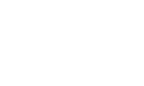 ภาคผนวก ขการโอนผลการเรียนการเทียบโอนผลการเรียน และการเทียบโอน ความรู้ ทักษะและประสบการณ์ ตามหลักสูตรของมหาวิทยาลัย พ.ศ.2550ภาคผนวก คประวัติและผลงานอาจารย์ผู้รับผิดชอบหลักสูตร อาจารย์ประจำหลักสูตรประวัติอาจารย์ผู้รับผิดชอบหลักสูตร1.  ชื่อ-นามสกุล   ............................................ (อาจารย์ผู้รับผิดชอบหลักสูตร ลำดับถัดไปให้ใส่หมายเลข 2, 3 ลำดับต่อเนื่องกันทั้งหัวข้อใหญ่และหัวข้อย่อยและตัดหัวข้อประวัติอาจารย์ผู้รับผิดชอบหลักสูตร หมายเหตุ ลำดับการนำเสนอประวัติอาจารย์ต้องสอดคล้องกับตารางที่ปรากฏในเล่มหลักสูตรหมวดที่ 1 หัวข้อ 1.9 อาจารย์ผู้รับผิดชอบหลักสูตร)     	1.1 ตำแหน่งทางวิชาการ  .......................................................................	1.2 ประวัติการศึกษา 	1.3 ผลงานทางวิชาการ พ.ศ. 25xx - พ.ศ. 25xx   (5 ปีย้อนหลัง)            		1.3.1 ตำรา หนังสือ เอกสารประกอบการสอน หรือเอกสารคำสอน                  ธรณ์ ธำรงนาวาสวัสดิ์. (2548). ใต้ทะเลมีความรัก ภาคสาม: หลังคลื่นอันดามัน.       	                  กรุงเทพฯ: บ้านพระอาทิตย์. 250.		1.3.2 ผลงานวิจัยที่ได้รับการเผยแพร่			1) บทความในเอกสารประกอบการประชุมวิชาการ (Proceedings) 	1.3.3 บทความทางวิชาการตัวอย่างผู้แต่ง 1 คนผู้แต่ง 2 คนผู้แต่งมากกว่า 2 คน			3) บทความในวารสารอิเล็กทรอนิกส์มีการจัดพิมพ์เป็นรูปเล่ม 			4) บทความในวารสารอิเล็กทรอนิกส์ซึ่งไม่มีการจัดพิมพ์เป็นรูปเล่ม		1.3.3 งานวิจัยหรืองานสร้างสรรค์ที่ได้รับการจดสิทธิบัตร อนุสิทธิบัตร หรือลิขสิทธิ์	ตัวอย่าง1.4 ประสบการณ์สอนในระดับอุดมศึกษา xx ปี1.5 รายวิชาที่ได้รับผิดชอบในหลักสูตรประวัติอาจารย์ประจำหลักสูตร1.  ชื่อ-นามสกุล   ............................................(อาจารย์ประจำหลักสูตร ลำดับถัดไปให้ใส่หมายเลข 2, 3 ลำดับต่อเนื่องกันทั้งหัวข้อใหญ่และหัวข้อย่อยและตัดหัวข้อประวัติอาจารย์ประจำหลักสูตร หมายเหตุ ลำดับการนำเสนอประวัติอาจารย์ต้องสอดคล้องกับตารางที่ปรากฏในเล่มหลักสูตรหมวดที่ 3 หัวข้อ 3.4 อาจารย์ประจำหลักสูตร)     	1.1 ตำแหน่งทางวิชาการ  .......................................................................	1.2 ประวัติการศึกษา 	1.3 ผลงานทางวิชาการ พ.ศ. 25xx - พ.ศ. 25xx   (5 ปีย้อนหลัง)            		1.3.1 ตำรา หนังสือ เอกสารประกอบการสอน หรือเอกสารคำสอน                  ธรณ์ ธำรงนาวาสวัสดิ์. (2548). ใต้ทะเลมีความรัก ภาคสาม: หลังคลื่นอันดามัน.       	                  กรุงเทพฯ: บ้านพระอาทิตย์. จำนวนหน้า.		1.3.2 ผลงานวิจัยที่ได้รับการเผยแพร่			1) บทความในเอกสารประกอบการประชุมวิชาการ (Proceedings) 	1.3.3 บทความทางวิชาการตัวอย่างผู้แต่ง 1 คนผู้แต่ง 2 คนผู้แต่งมากกว่า 2 คน			3) บทความในวารสารอิเล็กทรอนิกส์มีการจัดพิมพ์เป็นรูปเล่ม 			4) บทความในวารสารอิเล็กทรอนิกส์ซึ่งไม่มีการจัดพิมพ์เป็นรูปเล่ม		1.3.3 งานวิจัยหรืองานสร้างสรรค์ที่ได้รับการจดสิทธิบัตร อนุสิทธิบัตร หรือลิขสิทธิ์	ตัวอย่าง1.4 ประสบการณ์สอนในระดับอุดมศึกษา xx ปี1.5 รายวิชาที่ได้รับผิดชอบในหลักสูตรภาคผนวก งหมวดวิชาศึกษาทั่วไป มหาวิทยาลัยราชภัฏมหาสารคาม 
(ปรับปรุงใหม่ พ.ศ. 2561)หมวดวิชาศึกษาทั่วไปมหาวิทยาลัยราชภัฏมหาสารคาม ฉบับปรับปรุง พ.ศ. 2561----------------------------------------------------------ชื่อหลักสูตร   ชื่อภาษาไทย 	หมวดวิชาศึกษาทั่วไป 
มหาวิทยาลัยราชภัฏมหาสารคาม    ชื่อภาษาอังกฤษ	General Education SubjectRajabhat Maha Sarakham University หน่วยงานที่รับผิดชอบสำนักส่งเสริมวิชาการและงานทะเบียน  มหาวิทยาลัยราชภัฏมหาสารคาม3. หลักการและเหตุผล ปรัชญา อัตลักษณ์ และวัตถุประสงค์ของหมวดวิชาศึกษาทั่วไป 3.1 หลักการและเหตุผลหมวดวิชาศึกษาทั่วไป  	มหาวิทยาลัยราชภัฏมหาสารคามเป็นสถาบันอุดมศึกษาเพื่อการพัฒนาท้องถิ่น โดยมุ่งให้ผู้เรียนมีความเป็นเลิศทางวิชาการ บนพื้นฐานของภูมิปัญญาท้องถิ่น  ภูมิปัญญาไทย และ  ภูมิปัญญาสากล ควบคู่คุณธรรม สำนึกความเป็นไทย มีความรักและผูกพันต่อท้องถิ่น  และนำชุมชนให้พัฒนาเข้มแข็งอย่างยั่งยืนโดยการเรียนรู้ตลอดชีวิต  ซึ่งสอดคล้องกับเจตนารมณ์ของ “หมวดวิชาศึกษาทั่วไป” ที่จะส่งเสริมให้ผู้เรียนเป็นบัณฑิตที่มีความพร้อมด้านวิขาการและมีความเป็นมนุษย์ที่สมบูรณ์ ให้รอบรู้อย่างกว้างขวาง เข้าใจ และเห็นคุณค่าของตนเอง ผู้อื่น สังคม ศิลปวัฒนธรรม และธรรมชาติ ใส่ใจต่อความเปลี่ยนแปลงของสรรพสิ่ง พัฒนาตนเองอย่างต่อเนื่อง ดำเนินชีวิตอย่างมีคุณธรรม พร้อมให้ความช่วยเหลือเพื่อนมนุษย์ และเป็นพลเมืองที่มีคุณค่าของสังคมไทยและสังคมโลก โดยมีการปรับเปลี่ยนตนเอง และมีชีวิตอย่างมีความสุขท่ามกลางสังคมในศตวรรษที่ 21 ซึ่งได้กำหนดคุณลักษณะที่ควรเกิดขึ้นกับผู้เรียนทั้ง 9 ด้าน กล่าวคือ 1) ผู้เรียนสามารถเชื่อมโยงความสัมพันธ์ระหว่างมนุษย์ สังคม และธรรมชาติ 2) มีทักษะการคิดอย่างมีวิจารณญาณ คิดแบบองค์รวม และคิดอย่างสร้างสรรค์ 3) มีทักษะการใช้ภาษาในการสื่อสารอย่างมีประสิทธิภาพ 4) มีทักษะการใช้เทคโนโลยีและสื่อสารสนเทศอย่างรู้เท่าทัน 5) มีทักษะการวิเคราะห์ และประเมินตนเอง เพื่อพัฒนาตนอย่างต่อเนื่อง 6) มีทักษะการแสวงหาความรู้ตลอดชีวิต 7) มีทักษะ การดำเนินชีวิตในสังคมพหุวัฒนธรรม 8) ใช้คุณธรรมจริยธรรมในการดำเนินชีวิต และ 9) มีส่วนร่วมในการแก้ไขปัญหา พัฒนาสังคมดังนั้นมหาวิทยาลัยราชภัฏมหาสารคามได้ตระหนักถึงความปรับเปลี่ยนทางสังคม จึงได้ดำเนินการปรับปรุงรายวิชาศึกษาทั่วไป พ.ศ. 2561 เพื่อให้สอดคล้องกับนโยบายดังที่ได้กล่าวมาข้างต้น ประกอบกับให้เป็นไปตามประกาศของกระทรวงศึกษาธิการ ซึ่งได้กำหนดแนวทางการบริหารเกณฑ์มาตรฐานการจัดการเรียนการสอนหมวดวิชาศึกษาทั่วไป โดยให้ศึกษารายวิชาต่าง ๆ จนเกิดความเข้าใจอย่างลึกซึ้งและสามารถติดตามความก้าวหน้าในสาขานั้นได้ด้วยตนเอง           การจัดการเรียนการสอนควรจัดให้มีเนื้อหาวิชาที่เบ็ดเสร็จในรายวิชาเดียว ไม่ควรมีรายวิชาที่ต่อเนื่องหรือรายวิชาที่สูงขึ้น และไม่ควรนำรายวิชาเบื้องต้นหรือรายวิชาเฉพาะมาจัดเป็นวิชาศึกษาทั่วไป ดังนั้น มหาวิทยาลัยราชภัฏมหาสารคามจึงปรับปรุงหลักสูตรวิชาศึกษาทั่วไปของมหาวิทยาลัยในรูปแบบการบูรณาการวิชาหลากหลายสาขาเข้าด้วยกัน อีกทั้งรายวิชาศึกษาทั่วไปผนวกกับให้เข้ากับอัตลักษณ์ (Identity) ของนักศึกษา 3 ด้าน คือ พร้อมทำงาน จิตบริการ และสมานสามัคคี มีความรับผิดชอบ โดยให้ครอบคลุมผลการเรียนรู้ (Learning Outcomes) ตามคุณลักษณ์ที่พึงประสงค์ คือ ด้านคุณธรรมจริยธรรม ด้านความรู้ ด้านทักษะทางปัญญา ด้านความสัมพันธ์ระหว่างบุคคลและความรับผิดชอบด้านทักษะการวิเคราะห์เชิงตัวเลข การสื่อสาร และการใช้เทคโนโลยีสารสนเทศ โดยบูรณาการเนื้อหากลุ่มวิชาภาษา มนุษยศาสตร์ สังคมศาสตร์ วิทยาศาสตร์ เทคโนโลยีและคณิตศาสตร์เข้าด้วยกันในสัดส่วนที่เหมาะสม  	ทั้งนี้เพื่อให้การจัดการเรียนการสอนรายวิชาศึกษาทั่วไปของมหาวิทยาลัยฯ มีประสิทธิภาพสูงสุด ตรงตามวัตถุประสงค์ของหมวดวิชาศึกษาทั่วไป ทันต่อการเปลี่ยนแปลงของสังคมโลกในปัจจุบัน ที่รู้จักกันในชื่อ “ไทยแลนด์ 4.0” และอีกทั้งหมวดวิชาดังกล่าวได้ครบกำหนดระยะเวลาของการบริหารจัดการหลักสูตรตามกรอบมาตรฐานคุณวุฒิของสำนักงานคณะกรรมการการอุดมศึกษา (สกอ.) เนื้อหารายวิชาหมวดศึกษาทั่วไปของมหาวิทยาลัยอยู่ในรูปแบบบูรณาการเพื่อให้สอดคล้องกับการจัดการเรียนการสอนในศตวรรษที่ 21 กับการเปลี่ยนแปลงมีความจำเป็นที่ต้องดำเนินการปรับปรุงหลักสูตรศึกษาทั่วไป พ.ศ. 2561 ขึ้น3.2 ปรัชญาหมวดวิชาศึกษาทั่วไป 	     เสริมสร้างความรู้ ความเข้าใจตนเอง และเอาใจใส่ต่อสิ่งแวดล้อม วัฒนธรรมท้องถิ่น ใช้ชีวิตอย่างมนุษย์ที่สมบูรณ์ ก้าวทันต่อโลกในศตวรรษที่ 21              3.3 อัตลักษณ์นักศึกษาหมวดวิชาศึกษาทั่วไป     พร้อมทำงาน (R : Ready to work) จิตบริการ (M : Mind of service)
สมานสามัคคี มีความรับผิดชอบ (U : Unity and responsibility)            3.4 วัตถุประสงค์ของหมวดวิชาศึกษาทั่วไปการจัดการเรียนการสอนหมวดวิชาศึกษาทั่วไปมีวัตถุประสงค์ ดังนี้
 	3.4.1. เพื่อให้นักศึกษามีคุณธรรม จริยธรรม วินัย สำนึกในความเป็นไทย ดำเนินชีวิตบนพื้นฐานปรัชญาเศรษฐกิจพอเพียง 		3.4.2. เพื่อให้นักศึกษามีความรอบรู้อย่างกว้างขวาง  มีโลกทัศน์กว้างไกล เข้าใจและเห็นคุณค่าของตนเอง ผู้อื่น สังคม ศิลปวัฒนธรรม สิ่งแวดล้อมและทรัพยากรธรรมชาติ 3.4.3. เพื่อให้นักศึกษามีทักษะการแสวงหาความรู้ตลอดชีวิต ทักษะการคิดริเริ่มสร้างสรรค์ คิดวิเคราะห์อย่างมีเหตุผล คิดแบบองค์รวม เพื่อพัฒนาตนเองอย่างต่อเนื่อง 3.4.4. เพื่อให้นักศึกษามีจิตอาสา สำนึกสาธารณะ สำนึกรักท้องถิ่น มึภาวะผู้นำ รู้กฎหมาย เป็นพลเมืองที่มีคุณค่าของสังคมไทยและสังคมโลก3.4.5. เพื่อให้นักศึกษาใช้เทคโนโลยีสารสนเทศอย่างรู้เท่าทัน มีทักษะภาษาไทยและภาษาต่างประเทศ สามารถนำไปใช้ในการสื่อสารได้อย่างมีประสิทธิภาพ         3.5 กรอบแนวคิดในการจัดหมวดวิชาศึกษาทั่วไป              การจัดรายวิชาในหมวดวิชาศึกษาทั่วไปของมหาวิทยาลัยราชภัฏมหาสารคามมีกรอบแนวคิดดังนี้            	   		3.5.1 ตามโครงสร้างหลักสูตรระดับปริญญาตรีตามประกาศกระทรวงศึกษาธิการ เรื่อง เกณฑ์มาตรฐานหลักสูตรระดับปริญญาตรี พ.ศ.2558 และแนวทางการบริหารเกณฑ์มาตรฐานหลักสูตรระดับอุดมศึกษา พ.ศ.2558                		3.5.2 เนื้อหาสาระของรายวิชาศึกษาทั่วไปจะต้องมีลักษณะเป็นการบูรณาการ ไม่เป็นรายวิชาที่มีเนื้อหาเฉพาะซึ่งเป็นความรู้พื้นฐานของวิชาชีพในหลักสูตรนั้น  ๆ                		3.5.3 มีเป้าหมายหรือสะท้อนการส่งเสริมและพัฒนาผู้เรียน ตามคุณลักษณะบัณฑิตที่พึงประสงค์ของมหาวิทยาลัยราชภัฏมหาสารคาม ดังนี้		1)  มีความรู้และทักษะในสาขาวิชาที่ศึกษา 					2)  มีคุณธรรม จริยธรรม รับผิดชอบและซื่อสัตย์ในวิชาชีพ		3)  มีความคิดสร้างสรรค์ ใฝ่ศึกษาอย่างต่อเนื่อง สามารถคิดและวิเคราะห์อย่างมีเหตุผล		4)  มีความสามารถในการใช้ภาษาไทยได้เป็นอย่างดี และสามารถใช้ภาษาต่างประเทศสื่อสารได้อย่างน้อย 1 ภาษา		5)  มีความรู้ ทักษะ สามารถใช้ในการจัดการและใช้เทคโนโลยีต่าง ๆ ได้อย่างมีประสิทธิภาพ		6)  มีวิจารณญาณ สามารถบูรณาการภูมิปัญญาท้องถิ่นกับภูมิปัญญาสากลในการแก้ปัญหาได้		7)  มีสุขภาพและบุคลิกภาพดี มีโลกทัศน์กว้างไกล ยอมรับการเปลี่ยนแปลงของสังคม		8)   มีจิตสำนึกดี เป็นประชาธิปไตย เสียสละ สามารถทำงานร่วมกับผู้อื่นได้ สมานสามัคคีและเห็นประโยชน์ส่วนรวมเป็นสำคัญ		9)  เป็นพลเมืองดี มีจิตบริการ ตระหนักในการพัฒนาตนเอง พัฒนาอาชีพ เป็นผู้นำในการพัฒนาท้องถิ่น                 		3.5.4 มีการจัดฝึกอบรมความรู้และทักษะพื้นฐานทางคอมพิวเตอร์ ภาษาอังกฤษ และสารสนเทศ เพื่อการศึกษาให้กับนักศึกษาทุกคนตามมาตรฐานที่มหาวิทยาลัยกำหนด4. สถานภาพของหลักสูตรและการพิจารณาอนุมัติ/เห็นชอบหลักสูตร 	- หมวดวิชาศึกษาทั่วไป ฉบับปรับปรุง พ.ศ. 2561 ปรับปรุงจากหมวดวิชาศึกษาทั่วไป พ.ศ.2556	- สภาวิชาการอนุมัติ/เห็นชอบในการประชุมครั้งที่   6 /2560                  วันที่   9   พฤศจิกายน  2560	- สภามหาวิทยาลัยอนุมัติ/เห็นชอบในการประชุมครั้งที่    14/2560                  วันที่  24    พฤศจิกายน  2560	- เปิดสอน ภาคการศึกษาที่ 1 ปีการศึกษา 25615. โครงสร้างหมวดวิชาศึกษาทั่วไป            หมวดวิชาศึกษาทั่วไป ประกอบด้วยรายวิชาในกลุ่มวิชาภาษา จำนวนไม่น้อยกว่า 9 หน่วยกิต  กลุ่มวิชามนุษยศาสตร์ จำนวนไม่น้อยกว่า 6 หน่วยกิต กลุ่มวิชาสังคมศาสตร์ จำนวนไม่น้อยกว่า 6 หน่วยกิต และกลุ่มวิชาวิทยาศาสตร์ เทคโนโลยีและคณิตศาสตร์ จำนวนไม่น้อยกว่า 9 หน่วยกิต  รวมไม่น้อยกว่า 30 หน่วยกิต           5.1 กลุ่มวิชาภาษา	มุ่งพัฒนาผู้เรียนให้มีทักษะในการใช้ภาษาไทย ภาษาอังกฤษ และภาษาต่างประเทศ ในทักษะการฟัง การพูด การอ่าน และการเขียน ในสถานการณ์ต่างๆ ในชีวิตประจำวัน ตลอดจนการเตรียมตัวเพื่อการสัมภาษณ์ และการพูดในที่ชุมชนให้สัมฤทธิ์ผลอย่างสร้างสรรค์           5.2 กลุ่มวิชามนุษยศาสตร์		มุ่งให้ผู้เรียนมีความสุขและเป้าหมายในชีวิต มีการปลูกฝังสุนทรียภาพให้เจริญงอกงามมีกระบวนการคิดสร้างสรรค์ และทักษะการเรียนรู้ นำไปสู่คุณค่าของความเป็นมนุษย์5.3 กลุ่มวิชาสังคมศาสตร์		มุ่งให้ผู้เรียนตระหนักให้เกิดการใช้ทรัพยากรอย่างคุ้มค่าและเกิดประโยชน์สูงสุด ตลอดจนการแปรรูปพลังงานทางเลือกตามแนวพระราชดำริ เศรษฐกิจพอเพียง รวมถึงการรู้จักกฎหมาย หน้าที่พลเมือง  วัฒนธรรม เศรษฐกิจ การเมือง และสิ่งแวดล้อม            5.4 กลุ่มวิชาวิทยาศาสตร์ เทคโนโลยีและคณิตศาสตร์	  มุ่งให้ผู้เรียนประยุกต์ใช้ความรู้ทางกระบวนการวิทยาศาสตร์เพื่อพัฒนาคุณภาพชีวิต และเสริมสร้างสุขภาพ พัฒนากระบวนการคิด ตัดสินใจเพื่อนำมาแก้ปัญหาในชีวิตประจำวัน สามารถใช้เทคโนโลยีสารสนเทศก้าวทันต่อการเปลี่ยนแปลงของยุคดิจิทัล 6. กลุ่มวิชาและอาจารย์ผู้รับผิดชอบ7. อัตลักษณนักศึกษามหาวิทยาลัยราชภัฏมหาสารคาม1. R : Ready to work = พรอมทํางาน2. M : Mind of service =จิตบริการ3. U : Unity and responsibility= สมานสามัคคี มีความรับผิดชอบ     7.1 ทักษะในศตวรรษที่ 21 	1. สามารถเชื่อมโยงความสัมพันธ์ระหว่างมนุษย์ สังคม และธรรมชาติ	2. มีทักษะการคิดอย่างมีวิจารณญาณ คิดแบบองค์รวม และคิดอย่างสร้างสรรค์	3. มีทักษะการใช้ภาษาในการสื่อสารอย่างมีประสิทธิภาพ	4. มีทักษะการใช้เทคโนโลยีและสื่อสารสนเทศอย่างรู้เท่าทัน	5. มีทักษะการวิเคราะห์และประเมินตนเอง เพื่อพัฒนาตนอย่างต่อเนื่อง	6. มีทักษะการแสวงหาความรู้ตลอดชีวิต	7. มีทักษะการดำเนินชีวิตในสังคมพหุวัฒนธรรม	8. ใช้คุณธรรมจริยธรรมในการดำเนินชีวิต	    9. มีส่วนร่วมในการแก้ไขปัญหา พัฒนาสังคมภาคผนวก จตารางเปรียบเทียบหลักสูตรเดิมและหลักสูตรใหม่/ปรับปรุง สาขาวิชาฉบับปรับปรุง พ.ศ. 25xx(กรณี หลักสูตรใหม่ไม่มีตารางเปรียบเทียบ)เปรียบเทียบข้อแตกต่างระหว่างหลักสูตรเดิมและหลักสูตรปรับปรุงภาคผนวก ฉคำสั่งแต่งตั้งคณะกรรมการปรับปรุงหลักสูตร ปี พ.ศ. xxxxxภาคผนวก ชคำสั่งแต่งตั้งคณะกรรมการวิพากษ์หลักสูตรมหาวิทยาลัยราชภัฏมหาสารคามคณะ..............................................................................................หมวดที่ 1 ข้อมูลทั่วไปลำดับชื่อ – สกุลเลขประจำตัวประชาชนตำแหน่งทางวิชาการคุณวุฒิการศึกษาสำเร็จการศึกษาสำเร็จการศึกษาลำดับชื่อ – สกุลเลขประจำตัวประชาชนตำแหน่งทางวิชาการคุณวุฒิการศึกษาสถาบันปีที่สำเร็จ1นาย รักชาติ ประเทศไทย5555555555 xxxรองศาสตราจารย์ (สาขา...................ที่ได้ผลงานทางวิชาการ)ปร.ด. (...........)วท.ม.(...........)วท.บ.(...........)   เสร็จสิ้นปีการศึกษาความคาดหวังผลลัพธ์ของหลักสูตรหมายเหตุปีที่ 11. เพื่อให้นักศึกษามีคุณธรรม จริยธรรม วินัย สำนึกในความเป็นไทย ดำเนินชีวิตบนพื้นฐานปรัชญาเศรษฐกิจพอเพียง (GE)2. เพื่อให้นักศึกษามีความรอบรู้อย่างกว้างขวาง มีโลกทัศน์กว้างไกล เข้าใจและเห็นคุณค่าของตนเอง ผู้อื่น สังคม ศิลปวัฒนธรรม สิ่งแวดล้อมและทรัพยากรธรรมชาติ (GE)3....   เสร็จสิ้นปีการศึกษาความคาดหวังผลลัพธ์ของหลักสูตรหมายเหตุปีที่ 2   1.เพื่อให้นักศึกษามีทักษะการแสวงหาความรู้ตลอดชีวิต ทักษะการคิดริเริ่มสร้างสรรค์ คิดวิเคราะห์อย่างมีเหตุผล คิดแบบองค์รวม เพื่อพัฒนาตนเองอย่างต่อเนื่อง (GE)    2. เพื่อให้นักศึกษามีจิตอาสา สำนึกสาธารณะ สำนึกรักท้องถิ่น มึภาวะผู้นำ รู้กฎหมาย เป็นพลเมืองที่มีคุณค่าของสังคมไทยและสังคมโลก (GE)3....   เสร็จสิ้นปีการศึกษาความคาดหวังผลลัพธ์ของหลักสูตรหมายเหตุปีที่ 3  1.เพื่อให้นักศึกษาใช้เทคโนโลยีสารสนเทศอย่างรู้เท่าทัน มีทักษะภาษาไทยและภาษาต่างประเทศ สามารถนำไปใช้ในการสื่อสารได้อย่างมีประสิทธิภาพ (GE)2. 3....   เสร็จสิ้นปีการศึกษาความคาดหวังผลลัพธ์ของหลักสูตรหมายเหตุปีที่ 41.2. 3....   เสร็จสิ้นปีการศึกษาความคาดหวังผลลัพธ์ของหลักสูตร (กรณีหลักสูตรปริญญาตรี 5 ปี)หมายเหตุปีที่ 51.2. 3....แผนการพัฒนา/เปลี่ยนแปลงกลยุทธ์หลักฐาน/ตัวบ่งชี้1. ปรับปรุงหลักสูตรให้ทันสมัยสอดคล้องกับกระแสการเปลี่ยนแปลงของสถานการณ์ในโลกปัจจุบัน1. พัฒนาหลักสูตรโดยเน้นการบูรณาการและมาตรฐานที่ สกอ. กำหนด2. ติดตามประเมินหลักสูตรอย่างสม่ำเสมอ1. เอกสารปรับปรุงหลักสูตร2. รายงานผลการประเมินหลักสูตร2. การพัฒนาการเรียนการสอนให้สอดคล้องกับความต้องการของภาครัฐและเอกชน1.ส่งเสริมการเรียนการสอนที่เน้นผู้เรียนเป็นศูนย์กลาง2. ส่งเสริมการใช้ภาษาอังกฤษทางสาขาวิชา...... (การอ่าน การเขียน การพูด การฟัง)1. มีจำนวนชั่วโมงหรือหัวข้อการเรียนการสอนที่เน้นผู้เรียนเป็นศูนย์กลาง2. จำนวนวิชาที่มีการสอนโดยใช้สไลด์ Power Point เป็นภาษาอังกฤษในการเรียน-วิชาสัมนาจัดให้มีการวิเคราะห์บทความวารสารทางวิชาการและให้นักศึกษาเลือกนำเสนอหน้าชั้นเรียนเป็นภาษาอังกฤษ3. มีการเพิ่มจำนวนหน่วยกิต รายวิชาสหกิจศึกษา ได้แก่ วิชา** สหกิจทางวิทยาการคอมพิวเตอร์3. พัฒนาบุคคลากรด้านการเรียนการสอน การวิจัยและบริการวิชาการให้มีประสบการณ์จากการนำความรู้ไปสู่ประสบการณ์จริง1. อาจารย์ใหม่ต้องผ่านการอบรมปฐมนิเทศน์ เรื่องหลักสูตรเบื้องต้นและเทคนิคกาสอนการวัดและการประเมินผล2. ส่งเสริมการศึกษาต่อและความเชี่ยวชาญ (การเข้าสู่ตำแหน่งทางวิชาการ) ของอาจารย์ประจำหลักสูตร3. สนับสนุนให้บุคลากรทำงานวิจัยและนำเสนอผลงานวิจัย โดยสาขาวิชา ให้การสนับสนุน อุปกรณ์หรืองบสนับสนุนการประชุมวิชาการต่างๆ4. สนับสนุนการบริการวิชาการแก่องค์กรภายนอก1. อาจารย์มีความสามารถในการวัดและประเมินผลการเรียนการสอน2. จำนวนผลงานวิจัยที่นำเสนอในการประชุมวิชาการทั้งในระดับชาติและนานาชาติ 3. จำนวนโครงการ/กิจกรรมบริการวิชาการ และผลการประเมินความพึงพอใจของผู้รับบริการ4.การพัฒนานักศึกษา1. ส่งเสริมให้นักศึกษา มีทักษะทางด้านภาษาอังกฤษที่ดี2. ส่งเสริมให้นักศึกษามีความรู้และสามารถนำความรู้ไปประยุกต์ใช้ในสถานการณ์ต่างๆ ได้ 3. ส่งเสริมนักศึกษาให้มีความเป็นผู้นำและผู้ร่วมงานที่ดี มีมนุษยสัมพันธ์4. ส่งเสริมให้นักศึกษามีคุณธรรมจริยธรรมและจรรยาบรรณ1.จำนวนกิจกรรมที่ส่งเสริมทักษะทางด้นภาษาอังกฤษของนักศึกษา2. จำนวนกิจกรรมที่ส่งเสิรม ความรู้ ความสามารถทางด้านวิชาการของนักศึกษา3. จำนวนกิจกรรมส่งเสริมให้นักศึกษามีคุณธรรม จริยธรรมและจรรยาบรรณหมวดที่ 3 ระบบการจัดการศึกษาการดำเนินการและโครงสร้างของหลักสูตรชั้นปีที่จำนวนนักศึกษาแต่ละปีการศึกษาจำนวนนักศึกษาแต่ละปีการศึกษาจำนวนนักศึกษาแต่ละปีการศึกษาจำนวนนักศึกษาแต่ละปีการศึกษาจำนวนนักศึกษาแต่ละปีการศึกษาชั้นปีที่ปี 25xxปี 25xxปี 25xxปี 25xxปี 25xxชั้นปีที่ 13030303030ชั้นปีที่ 2060606060ชั้นปีที่ 300606060ชั้นปีที่ 40006060รวม306090120120จำนวนที่คาดว่าจะสำเร็จการศึกษา0003060	รายละเอียดรายรับปีงบประมาณปีงบประมาณปีงบประมาณปีงบประมาณปีงบประมาณ	รายละเอียดรายรับ25602561256225632564ค่าธรรมเนียมการศึกษา
แบบเหมาจ่ายค่าธรรมเนียม X จำนวนนศ.ค่าธรรมเนียม X จำนวนนศ.ค่าธรรมเนียม X จำนวนนศ.ค่าธรรมเนียม X จำนวนนศ.ค่าธรรมเนียม X จำนวนนศ.เงินอุดหนุนจากรัฐบาล99,99999,999999,999999,999999,999รวมรายรับผลรวมผลรวมผลรวมผลรวมผลรวมหมวดเงินปีงบประมาณปีงบประมาณปีงบประมาณปีงบประมาณปีงบประมาณปีงบประมาณปีงบประมาณปีงบประมาณปีงบประมาณหมวดเงิน256025612561256225622563256325642564ก. งบดำเนินการก. งบดำเนินการก. งบดำเนินการก. งบดำเนินการก. งบดำเนินการก. งบดำเนินการก. งบดำเนินการก. งบดำเนินการก. งบดำเนินการก. งบดำเนินการ1. ค่าใช้จ่ายบุคลากร999,999999,999999,999999,999999,999999,999999,999999,999999,9992. ค่าใช้จ่ายดำเนินงาน 999,999999,999999,999999,999999,999999,999999,999999,999999,9993. รายจ่ายระดับมหาวิทยาลัย999,999999,999999,999999,999999,999999,999999,999999,999999,999รวม (ก)999,999999,999999,999999,999999,999999,999999,999999,999999,999ข. งบลงทุนข. งบลงทุนข. งบลงทุนข. งบลงทุนข. งบลงทุนข. งบลงทุนข. งบลงทุนข. งบลงทุนข. งบลงทุนข. งบลงทุน1,000,000ค่าครุภัณฑ์999,999999,999999,999999,999999,999999,999999,999999,999999,999รวม (ข)999,999999,999999,999999,999999,999999,999999,999999,999999,999รวม (ก) + (ข)999,999999,999999,999999,999999,999999,999999,999999,999999,999จำนวนนักศึกษา *40408080120120160160160ค่าใช้จ่ายต่อหัวนักศึกษา99,99999,99999,99999,99999,99999,99999,99999,99999,9991109901ภาษาอังกฤษสำหรับชีวิตประจำวัน	English for Daily Life	3(2-2-5)1109902ภาษาไทยเพื่อการสื่อสารThai Language for Communication	3(2-2-5)1109903ภาษาอังกฤษเพื่อเตรียมความพร้อมในการประกอบอาชีพEnglish for Careers Preparation3(2-2-5)1109904ศิลปะการพูดให้สัมฤทธิผลArt of Effective Speech                                                             3(2-2-5)                                                       1109905ภาษาจีนเพื่อการสื่อสารChinese for Communication3(2-2-5)1109906ภาษาฝรั่งเศสเพื่อการสื่อสารFrench for Communication3(2-2-5)1209901การพัฒนาตนเพื่อความสุขของชีวิตSelf-Development for a Happy Life	3(2-2-5)1209902สุนทรียภาพของชีวิตAesthetics Appreciation3(2-2-5)1209903ทักษะการรู้สารสนเทศเพื่อการคิดและค้นคว้า    Information Literacy Skills for Thinking and Searching3(2-2-5)1309901  สังคมและทรัพยากรธรรมชาติSociety and Natural Resources3(2-2-5)1309902พลวัตทางสังคม	Social Dynamics3(2-2-5)1309903ศาสตร์พระราชาLocal Development from King’s Philosophy  3(2-2-5)       1309904กฎหมายกับสังคมLaw and Society3(2-2-5)1409901วิทยาศาสตร์และเทคโนโลยีเพื่อคุณภาพชีวิต  Science and Technology for Quality of Life                                         3(2-2-5)1409902เทคโนโลยีและนวัตกรรมเพื่อท้องถิ่น                    Technology and Innovation for Local Community3(2-2-5)1409903มลพิษและมหันตภัยโลกร้อนPollution and Global Warming Disaster3(3-0-6)1409904   การส่งเสริมสุขภาพ         Health Promotion  3(2-2-5)1409905การเรียนรู้สังคมดิจิทัลด้วยไอซีที Learning in Digital Society with ICT3(2-2-5)1409906ความคิดสร้างสรรค์และการแก้ปัญหาในชีวิตประจำวัน    Creative Thinking  and Problems Solving in Daily Life       3(2-2-5)1409907ชีวิตกับการอนุรักษ์พลังงานอย่างยั่งยืนLife and Sustainable Energy Conservation3(2-2-5)xxxxxxxชื่อวิชาภาษาไทย	ชื่อวิชาภาษาอังกฤษ	x(x-x-x)xxxxxxxชื่อวิชาภาษาไทย	ชื่อวิชาภาษาอังกฤษ	x(x-x-x)xxxxxxxชื่อวิชาภาษาไทย	ชื่อวิชาภาษาอังกฤษ	x(x-x-x)xxxxxxxชื่อวิชาภาษาไทย	ชื่อวิชาภาษาอังกฤษ	x(x-x-x)xxxxxxxชื่อวิชาภาษาไทย	ชื่อวิชาภาษาอังกฤษ	x(x-x-x)xxxxxxxชื่อวิชาภาษาไทย	ชื่อวิชาภาษาอังกฤษ	x(x-x-x)รหัสวิชาชื่อวิชาหน่วยกิตxxxxxxxรายวิชาศึกษาทั่วไปx(x-x-x)xxxxxxxรายวิชาศึกษาทั่วไปx(x-x-x)xxxxxxxxxxxxxxxxxxxxxxxรวมจำนวนหน่วยกิตลงทะเบียนเรียนรวมจำนวนหน่วยกิตลงทะเบียนเรียน9-22รวมจำนวนหน่วยกิตสะสมรวมจำนวนหน่วยกิตสะสมรหัสวิชาชื่อวิชาหน่วยกิตxxxxxxxรายวิชาศึกษาทั่วไปx(x-x-x)xxxxxxxรายวิชาศึกษาทั่วไปx(x-x-x)xxxxxxxxxxxxxxxxxxxxxxxรวมจำนวนหน่วยกิตลงทะเบียนเรียนรวมจำนวนหน่วยกิตลงทะเบียนเรียน9-22รวมจำนวนหน่วยกิตสะสมรวมจำนวนหน่วยกิตสะสมรหัสวิชาชื่อวิชาหน่วยกิตxxxxxxxรายวิชาศึกษาทั่วไปx(x-x-x)xxxxxxxรายวิชาศึกษาทั่วไปx(x-x-x)xxxxxxxxxxxxxxxxxxxxxxxรวมจำนวนหน่วยกิตลงทะเบียนเรียนรวมจำนวนหน่วยกิตลงทะเบียนเรียน9-22รวมจำนวนหน่วยกิตสะสมรวมจำนวนหน่วยกิตสะสมรหัสวิชาชื่อวิชาหน่วยกิตxxxxxxxรายวิชาศึกษาทั่วไปx(x-x-x)xxxxxxxรายวิชาศึกษาทั่วไปx(x-x-x)xxxxxxxxxxxxxxxxxxxxxxxรวมจำนวนหน่วยกิตลงทะเบียนเรียนรวมจำนวนหน่วยกิตลงทะเบียนเรียน9-22รวมจำนวนหน่วยกิตสะสมรวมจำนวนหน่วยกิตสะสมรหัสวิชาชื่อวิชาหน่วยกิตxxxxxxxรายวิชาศึกษาทั่วไปx(x-x-x)xxxxxxxรายวิชาศึกษาทั่วไปx(x-x-x)xxxxxxxxxxxxxxxxxxxxxxxรวมจำนวนหน่วยกิตลงทะเบียนเรียนรวมจำนวนหน่วยกิตลงทะเบียนเรียน9-22รวมจำนวนหน่วยกิตสะสมรวมจำนวนหน่วยกิตสะสมรหัสวิชาชื่อวิชาหน่วยกิตxxxxxxxXxxxxxxxxxxxxxxx(x-x-x)xxxxxxxXxxxxxxxxxxxxxxx(x-x-x)รวมจำนวนหน่วยกิตลงทะเบียนเรียนรวมจำนวนหน่วยกิตลงทะเบียนเรียน9-22รวมจำนวนหน่วยกิตสะสมรวมจำนวนหน่วยกิตสะสมรหัสวิชาชื่อวิชาหน่วยกิตxxxxxxxxxxxxxxxxxxxxxxxx(x-x-x)xxxxxxxxxxxxxxxxxxxxxxx(x-x-x)รวมจำนวนหน่วยกิตลงทะเบียนเรียนรวมจำนวนหน่วยกิตลงทะเบียนเรียน9-22รวมจำนวนหน่วยกิตสะสมรวมจำนวนหน่วยกิตสะสมรหัสวิชาชื่อวิชาหน่วยกิตxxxxxxxxxxxxxxxxxxxxxxx(x-x-x)xxxxxxxxxxxxxxxxxxxxxxx(x-x-x)รวมจำนวนหน่วยกิตลงทะเบียนเรียนรวมจำนวนหน่วยกิตลงทะเบียนเรียน9-22รวมจำนวนหน่วยกิตสะสมรวมจำนวนหน่วยกิตสะสมรหัสวิชา1109901ภาษาอังกฤษสำหรับชีวิตประจำวันEnglish for Daily Life3(2-2-5)รหัสวิชา1109902ภาษาไทยเพื่อการสื่อสาร  Thai Language for Communication3(2-2-5)รหัสวิชา109903ภาษาอังกฤษเพื่อเตรียมความพร้อมในการประกอบอาชีพ   English for Career Preparation 3(2-2-5)รหัสวิชา1109904ศิลปะการพูดให้สัมฤทธิผล                                        Art of Effective Speech 	3(2-2-5)รหัสวิชา1109905	ภาษาจีนเพื่อการสื่อสาร    Chinese for Communication3(2-2-5)รหัสวิชา1109906 	ภาษาฝรั่งเศสเพื่อการสื่อสาร          
French for Communication	3(2-2-5)รหัสวิชา1209901การพัฒนาตนเพื่อความสุขของชีวิต	Self-Development for a Happy Life 3(2-2-5)รหัสวิชา1209902  สุนทรียภาพของชีวิตAesthetics Appreciation3(2-2-5)รหัสวิชา1209903ทักษะการเรียนรู้สารสนเทศเพื่อการคิดและค้นคว้า	                                    Information Literacy Skills for Thinking and Searching       3(2-2-5)รหัสวิชา1309901สังคมและทรัพยากรธรรมชาติ			Society and Natural Resources3(2-2-5)รหัสวิชา1309902พลวัตทางสังคม					Social Dynamics3(2-2-5)รหัสวิชา1309903ศาสตร์พระราชา					                               Local Development from King’s Philosophy3(2-2-5)รหัสวิชา1309904กฎหมายกับสังคมLaw and Society3(2-2-5)รหัสวิชา1409901วิทยาศาสตร์และเทคโนโลยีเพื่อคุณภาพชีวิตScience and Technology for Quality of Life3(2-2-5)รหัสวิชา1409902เทคโนโลยีและนวัตกรรมเพื่อท้องถิ่น                     Technology and Innovation for Local Community3(2-2-5)รหัสวิชา1409903มลพิษและมหันตภัยโลกร้อนPollution and Global Warming Disaster3(3-0-6)รหัสวิชา1409904การส่งเสริมสุขภาพ			Health Promotion3(2-2-5)รหัสวิชา1409905การเรียนรู้สังคมดิจิทัลด้วยไอซีที  		Learning in Digital Society with ICT3(2-2-5)รหัสวิชา1409906ความคิดสร้างสรรค์และการแก้ปัญหาในชีวิตประจำวัน Creative Thinking and Problems Solving in Daily Life3(2-2-5)รหัสวิชา1409907ชีวิตกับการอนุรักษ์พลังงานอย่างยั่งยืนLife and Sustainable Energy Conservation3(2-2-5)รหัสวิชาxxxxxxxชื่อวิชาภาษาไทย					ชื่อวิขาภาษอังกฤษx(x-x-x)ลำดับชื่อ – สกุลเลขประจำตัวประชาชนตำแหน่งทางวิชาการคุณวุฒิการศึกษาสำเร็จการศึกษาสำเร็จการศึกษาลำดับชื่อ – สกุลเลขประจำตัวประชาชนตำแหน่งทางวิชาการคุณวุฒิการศึกษาสถาบันปีที่สำเร็จ1นายราชภัฏ มหาสารคาม5555555555 xxxผู้ช่วยศาสตราจารย์ (สาขา………………..)ที่ได้ผลงานวิชาการปร.ด. (...........)วท.ม.(...........)วท.บ.(...........)ลำดับชื่อ – สกุลเลขประจำตัวประชาชนตำแหน่งทางวิชาการคุณวุฒิการศึกษาสำเร็จการศึกษาสำเร็จการศึกษาลำดับชื่อ – สกุลเลขประจำตัวประชาชนตำแหน่งทางวิชาการคุณวุฒิการศึกษาสถาบันปีที่สำเร็จ1นายพิเศษ  มหาสารคาม5555555555 xxxผู้ช่วยศาสตราจารย์ (สาขา………………..)ที่ได้ผลงานวิชาการปร.ด. (...........)วท.ม.(...........)วท.บ.(...........)ลำดับชื่อ – สกุลเลขประจำตัวประชาชนตำแหน่งทางวิชาการคุณวุฒิการศึกษาสำเร็จการศึกษาสำเร็จการศึกษาลำดับชื่อ – สกุลเลขประจำตัวประชาชนตำแหน่งทางวิชาการคุณวุฒิการศึกษาสถาบันปีที่สำเร็จ1นายสอน ราชภัฏมหาสารคาม5555555555 xxxผู้ช่วยศาสตราจารย์ (สาขา………………..)ปร.ด. (...........)วท.ม.(...........)วท.บ.(...........)หมวดที่ 4  ผลการเรียนรู้กลยุทธ์การสอนและการประเมินผลคุณลักษณะพิเศษกลยุทธ์หรือกิจกรรมของนักศึกษาด้านบุคลิกภาพและสุขภาพมีการสอดแทรกเรื่องการแต่งกาย การเข้าสังคม เทคนิคการเจรจา สื่อสาร การมีมนุษยสัมพันธ์ที่ดี การเสริมสร้างสุขภาพกายและสุขภาพจิตที่ดี และการวางตัวในการทำงานในบางรายวิชาที่เกี่ยวข้องและในกิจกรรมปัจฉิมนิเทศ ก่อนที่นักศึกษาจะสำเร็จการศึกษาด้านภาวะผู้นำ และความรับผิดชอบตลอดจนมีวินัยในตนเอง- กำหนดให้มีรายวิชาซึ่งนักศึกษาต้องทำงานเป็นกลุ่มและมีการกำหนดหัวหน้ากลุ่มในการทำรายงานตลอดจน กำหนดให้ทุกคนมีส่วนร่วมในการนำเสนอรายงานเพื่อเป็นการฝึกให้นักศึกษาได้สร้างภาวะผู้นำและการเป็นสมาชิกกลุ่มที่ดี- มีกิจกรรมนักศึกษาที่มอบหมายให้นักศึกษาหมุนเวียนกันเป็นหัวหน้าในการดำเนินกิจกรรมเพื่อฝึกให้นักศึกษามีความรับผิดชอบ- มีกติกาที่จะสร้างวินัยในตนเองเช่นการเข้าเรียนตรงเวลาเข้าเรียนอย่างสม่ำเสมอการมีส่วนร่วมในชั้นเรียน เสริมความกล้าในการแสดงความคิดเห็นจริยธรรม และจรรยาบรรณวิชาชีพมีการให้ความรู้ถึงผลกระทบต่อสังคม และข้อกฎหมายที่เกี่ยวข้องกับการกระทำความผิดเกี่ยวกับวิชาชีพรหัสวิชารายวิชา1. คุณธรรม  จริยธรรม1. คุณธรรม  จริยธรรม1. คุณธรรม  จริยธรรม1. คุณธรรม  จริยธรรม1. คุณธรรม  จริยธรรม2. ความรู้2. ความรู้2. ความรู้2. ความรู้3. ทักษะทางปัญญา3. ทักษะทางปัญญา3. ทักษะทางปัญญา3. ทักษะทางปัญญา4.ทักษะความสัมพันธ์ระหว่างบุคคลและความรับผิดชอบ4.ทักษะความสัมพันธ์ระหว่างบุคคลและความรับผิดชอบ4.ทักษะความสัมพันธ์ระหว่างบุคคลและความรับผิดชอบ4.ทักษะความสัมพันธ์ระหว่างบุคคลและความรับผิดชอบ4.ทักษะความสัมพันธ์ระหว่างบุคคลและความรับผิดชอบ5.ทักษะการวิเคราะห์เชิงตัวเลข การสื่อสารและการใช้เทคโนโลยีสารสนเทศ5.ทักษะการวิเคราะห์เชิงตัวเลข การสื่อสารและการใช้เทคโนโลยีสารสนเทศ5.ทักษะการวิเคราะห์เชิงตัวเลข การสื่อสารและการใช้เทคโนโลยีสารสนเทศ5.ทักษะการวิเคราะห์เชิงตัวเลข การสื่อสารและการใช้เทคโนโลยีสารสนเทศรายวิชาศึกษาทั่วไป1234512341234123451234กลุ่มภาษา1109901ภาษาอังกฤษสำหรับชีวิตประจำวันooo1109902ภาษาไทยเพื่อการสื่อสาร1109903ภาษาอังกฤษเพื่อเตรียมความพร้อมในการประกอบอาชีพ1109904ศิลปะการพูดให้สัมฤทธิผล1109905ภาษาจีนเพื่อการสื่อสาร1109906ภาษาฝรั่งเศสเพื่อการสื่อสารรหัสวิชารายวิชา1. คุณธรรม  จริยธรรม1. คุณธรรม  จริยธรรม1. คุณธรรม  จริยธรรม1. คุณธรรม  จริยธรรม1. คุณธรรม  จริยธรรม2. ความรู้2. ความรู้2. ความรู้2. ความรู้3. ทักษะทางปัญญา3. ทักษะทางปัญญา3. ทักษะทางปัญญา3. ทักษะทางปัญญา4.ทักษะความสัมพันธ์ระหว่างบุคคลและความรับผิดชอบ4.ทักษะความสัมพันธ์ระหว่างบุคคลและความรับผิดชอบ4.ทักษะความสัมพันธ์ระหว่างบุคคลและความรับผิดชอบ4.ทักษะความสัมพันธ์ระหว่างบุคคลและความรับผิดชอบ4.ทักษะความสัมพันธ์ระหว่างบุคคลและความรับผิดชอบ5.ทักษะการวิเคราะห์เชิงตัวเลข การสื่อสารและการใช้เทคโนโลยีสารสนเทศ5.ทักษะการวิเคราะห์เชิงตัวเลข การสื่อสารและการใช้เทคโนโลยีสารสนเทศ5.ทักษะการวิเคราะห์เชิงตัวเลข การสื่อสารและการใช้เทคโนโลยีสารสนเทศ5.ทักษะการวิเคราะห์เชิงตัวเลข การสื่อสารและการใช้เทคโนโลยีสารสนเทศรายวิชาศึกษาทั่วไป1234512341234123451234กลุ่มมนุษยศาสตร์1209901การพัฒนาตนเพื่อความสุขของชีวิตxx1209902สุนทรียภาพของชีวิต1209903ทักษะการรู้สารสนเทศเพื่อการคิดและค้นคว้ากลุ่มสังคมศาสตร์1309901สังคมและทรัพยากรธรรมชาติ1309902พลวัตทางสังคม1309903ศาสตร์พระราชา1309904กฎหมายกับสังคมกลุ่มวิทยาศาสตร์ เทคโนโลยีและคณิตศาสตร์1409901วิทยาศาสตร์และเทคโนโลยีเพื่อคุณภาพชีวิตxx1409902เทคโนโลยีและนวัตกรรมเพื่อท้องถิ่น1409903มลพิษและมหันตภัยโลกร้อน1409904การส่งเสริมสุขภาพรหัสวิชารายวิชา1. คุณธรรม  จริยธรรม1. คุณธรรม  จริยธรรม1. คุณธรรม  จริยธรรม1. คุณธรรม  จริยธรรม1. คุณธรรม  จริยธรรม2. ความรู้2. ความรู้2. ความรู้2. ความรู้3. ทักษะทางปัญญา3. ทักษะทางปัญญา3. ทักษะทางปัญญา3. ทักษะทางปัญญา4.ทักษะความสัมพันธ์ระหว่างบุคคลและความรับผิดชอบ4.ทักษะความสัมพันธ์ระหว่างบุคคลและความรับผิดชอบ4.ทักษะความสัมพันธ์ระหว่างบุคคลและความรับผิดชอบ4.ทักษะความสัมพันธ์ระหว่างบุคคลและความรับผิดชอบ4.ทักษะความสัมพันธ์ระหว่างบุคคลและความรับผิดชอบ5.ทักษะการวิเคราะห์เชิงตัวเลข สื่อสารและการใช้เทคโนโลยีสารสนเทศ5.ทักษะการวิเคราะห์เชิงตัวเลข สื่อสารและการใช้เทคโนโลยีสารสนเทศ5.ทักษะการวิเคราะห์เชิงตัวเลข สื่อสารและการใช้เทคโนโลยีสารสนเทศ5.ทักษะการวิเคราะห์เชิงตัวเลข สื่อสารและการใช้เทคโนโลยีสารสนเทศรายวิชาศึกษาทั่วไป12345123412341234512341409905การเรียนรู้สังคมดิจิทัลด้วยไอซีที xx1409906ความคิดสร้างสรรค์และการแก้ปัญหาในชีวิตประจำวัน1409907ชีวิตกับการอนุรักษ์พลังงานอย่างยั่งยืนรวมความรับผิดชอบหลักรวมความรับผิดชอบหลัก1618231018336431117411121263รวมความรับผิดชอบรองรวมความรับผิดชอบรอง2015311102431075111160รายวิชาพื้นฐานเฉพาะด้าน1.คุณธรรม จริยธรรม1.คุณธรรม จริยธรรม1.คุณธรรม จริยธรรม1.คุณธรรม จริยธรรม1.คุณธรรม จริยธรรม2. ความรู้2. ความรู้2. ความรู้2. ความรู้2. ความรู้2. ความรู้3.ทักษะทางปัญญา3.ทักษะทางปัญญา3.ทักษะทางปัญญา3.ทักษะทางปัญญา4.ทักษะความสัมพันธ์ระหว่างบุคคลและความรับผิดชอบ4.ทักษะความสัมพันธ์ระหว่างบุคคลและความรับผิดชอบ4.ทักษะความสัมพันธ์ระหว่างบุคคลและความรับผิดชอบ4.ทักษะความสัมพันธ์ระหว่างบุคคลและความรับผิดชอบ5.ทักษะการวิเคราะห์เชิงตัวเลข ฯ5.ทักษะการวิเคราะห์เชิงตัวเลข ฯ5.ทักษะการวิเคราะห์เชิงตัวเลข ฯกลุ่มวิชาแกน1234512345612341234123กลุ่มวิชาเฉพาะ1234512345612341234123กลุ่มวิชาเลือก1234512345612341234123รวมความรับผิดชอบหลัก99999999999999999999999999999999999999999999รวมความรับผิดชอบรอง99999999999999999999999999999999999999999999หมวดที่ 5  หลักเกณฑ์ในการประเมินผลนักศึกษาหมวดที่ 6 การพัฒนาคณาจารย์ หมวดที่7  การประกันคุณภาพหลักสูตรตัวบ่งชี้และเป้าหมายปีการศึกษาปีการศึกษาปีการศึกษาปีการศึกษาปีการศึกษาหลักฐานตัวบ่งชี้และเป้าหมาย25xx25xx25xx25xx25xxหลักฐาน1. อาจารย์ประจำหลักสูตรอย่างน้อยร้อยละ 80 มีส่วนร่วมในการประชุมเพื่อวางแผน ติดตาม และทบทวนการดำเนินงานหลักสูตรXXXXXรายงานการประชุม2. มีรายละเอียดของหลักสูตรตามแบบ มคอ.2 ที่สอดคล้องกับกรอบมาตรฐานคุณวุฒิแห่งชาติ หรือมาตรฐานสาขา/สาขาวิชา(ถ้ามี) ................................XXXXXมคอ.23. มีรายละเอียดของรายวิชา และรายละเอียดของประสบการณ์ภาคสนาม(ถ้ามี) ตามแบบ มคอ.3 และ มคอ.4 อย่างน้อยก่อนการเปิดสอนในแต่ละภาคการศึกษาให้ครบทุกรายวิชาXXXXXมคอ.3และ มคอ.44. จัดทำรายงานผลการดำเนินการของรายวิชา และรายงานผลการดำเนินการของประสบการณ์ภาคสนาม(ถ้ามี) ตามแบบ มคอ.5 และ มคอ.6 ภายใน 30 วัน หลังสิ้นสุดแต่ละภาคการศึกษาXXXXXมคอ.5และ มคอ.65. จัดทำรายงานผลการดำเนินการของหลักสูตรตามแบบ มคอ. 7 ภายใน 60 วัน หลังสิ้นสุดปีการศึกษาXXXXXมคอ.76. มีการทวนสอบผลสัมฤทธิ์ของนักศึกษาตามมาตรฐานผลการเรียนรู้ที่กำหนดใน มคอ. 3 และ มคอ. 4 (ถ้ามี) อย่างน้อยร้อยละ 25 ของรายวิชาที่เปิดสอนในแต่ละปีการศึกษาXXXXXแบบรายงานการทวนสอบมาตรฐานผลสัมฤทธิ์7. มีการพัฒนา/ปรับปรุงการจัดการเรียนการสอนกลยุทธ์การสอน หรือการประเมินผลการเรียนรู้จากผลการประเมินการดำเนินงานที่รายงานใน มคอ.7   ปีที่แล้วXXXXรายงานผลการดำเนินงาน (SAR)8. อาจารย์ใหม่ทุกคน(ถ้ามี) ได้รับการปฐมนิเทศหรือคำแนะนำด้านการจัดการเรียนการสอนXXXXXรายงานการประชุม9. อาจารย์ประจำทุกคนได้รับการพัฒนาทางวิชาการและ/หรือวิชาชีพอย่างน้อยปีละ 1 ครั้งXXXXXรายงานผลการดำเนินงาน (SAR)10. จำนวนบุคลากรสนับสนุนการเรียนการสอน(ถ้ามี) ได้รับการพัฒนาวิชาการ และ/หรือวิชาชีพไม่น้อยกว่าร้อยละ 50 ต่อปี11. ระดับความพึงพอใจของนักศึกษาปีสุดท้าย/บัณฑิตใหม่ที่มีต่อคุณภาพหลักสูตร เฉลี่ยไม่น้อยกว่า 3.5 จากคะแนนเต็ม 5.0XXรายงานผลการดำเนินงาน (SAR)12. ระดับความพึงพอใจของผู้ใช้บัณฑิตที่มีต่อบัณฑิตใหม่ เฉลี่ยไม่น้อยกว่า 3.5 จากคะแนนเต็ม 5.0Xรายงานผลการดำเนินงาน (SAR)รวมตัวบ่งชี้บังคับที่ต้องดำเนินการ(ข้อ 1-5) ในแต่ละปี1-51-51-51-51-5รายงานผลการดำเนินงาน (SAR)รวมตัวบ่งชี้ในแต่ละปี8991011รายงานผลการดำเนินงาน (SAR)หมวดที่ 8 การประเมินและปรับปรุงการดำเนินการของหลักสูตร 8.2 การประเมินหลักสูตรในภาพรวม (อธิบายกระบวนการที่จะใช้เพื่อจะได้ข้อมูลต่าง ๆ ย้อนกลับในการประเมินคุณภาพของหลักสูตรในภาพรวมและการบรรลุผลการเรียนรู้ที่คาดหวังจากกลุ่มบุคคลดังนี้1) นักศึกษาและบัณฑิต2) ผู้ทรงคุณวุฒิและ/หรือผู้ประเมินภายนอก3) ผู้ใช้บัณฑิตและ/หรือผู้มีส่วนได้ส่วนเสียอื่น ๆ)การประเมินหลักสูตรในภาพรวม โดยสำรวจข้อมูลจาก2.1 นักศึกษาชั้นปีสุดท้าย/ บัณฑิตใหม่ ประเมินความรู้ความสามารถจากผลการปฏิบัติงาน ระหว่างฝึกประสบการณ์วิชาชีพ หรือหลังจากออกไปทำงานแล้ว2.2 ผู้ใช้บัณฑิต2.3 ผู้ทรงคุณวุฒิ2.4 สำรวจสัมฤทธิผลของบัณฑิตระดับชื่อปริญญา (สาขาวิชา)ชื่อสถาบันปีที่จบปริญญาเอกปริญญาโทปริญญาตรี รูปแบบ ชื่อผู้แต่ง./(ปีที่พิมพ์)./ชื่อเรื่อง /ครั้งที่พิมพ์ (พิมพ์ครั้งที่ 2 เป็นต้นไป). /สถานที่พิมพ์:/ ////////สำนักพิมพ์. จำนวนหน้า.ตัวอย่างตัวอย่างเมธี สุกุลธนาศร, สมิต ยิ้มมงคล, สมเกียรติ ประสานพานิช, และเลอชาติ บุญเอก. (2550). การใช้ผิว            ถั่วเหลืองเพื่อทดแทนมันเส้นในอาหารสำหรับโคขุน. ใน ประชุมวิชาการสัตวศาสตร์ ครั้งที่ 3 เรื่องยุคใหม่กับการเปลี่ยนแปลงปศุสัตว์ไทย. (น. 297-305) 23 มกราคม 2550.             คณะเกษตรศาสตร์ มหาวิทยาลัยขอนแก่น, ขอนแก่น.Wood, J. D., Warren, H. E., Stonehouse, G. G., Hallett, K. G., Whittington, F. M., & Scollan, N. D. (2006). Effects of grass silage, grazed grass and a concentrate diet on the fatty acid composition of beef subcutaneous fat. In Proceedings of the 52nd International Congress of Meat Science and Technology. (pp. 139–140) 13-18 August 2006. Dublin, Ireland.             2) บทความในวารสารวิชาการเสาวณีย์ จำเดิมเผด็จศึก. (2534). การรักษาภาวะจับหืดเฉียบพลันในเด็ก. ใน สมศักดิ์ โล่ห์เลขา, ชลีรัตน์ ดิเรกวัฒชัยและ มนตรี ตู้จินดา (บรรณาธิการ), อิมมูโนวิทยาทางคลีนิคและโรคภูมิแพ้. (น. 99-103). กรุงเทพฯ: วิทยาลัยกุมารแพทย์แห่งประเทศไทย และสมาคม                            กุมารแพทย์แห่งประเทศไทย. Albarracín, D. (2002). Cognition in persuasion: An analysis of information processing in response to persuasive communications. In M. P. Zanna (Ed.), Advances in experimental social psychology, 34, 61–130. doi:10.1016/S0065-2601(02)80004-1                 Johnson, B. T., & Eagly, A. H. (1989). Effects of involvement in persuasion:                            A meta-analysis. Psychological Bulletin, 106 (2), 290–314. doi:10.1037/0033-                           2909.106.2.290                Johnson, H. H., & Watkins, T. A. (1971). The effects of message repetitions on immediate                            and delayed attitude change. Psychonomic Science, 22, 101–103.                Johnson, H. H., Torcivia, J. M., & Poprick, M. A. (1968). Effects of source credibility on                             the relationship between authoritarianism and attitude change. Journal of                             Personality and Social Psychology, 9, 179–183. doi:10.1037/h0021250                Jonas, K., Diehl, M., & Bromer, P. (1997). Effects of attitudinal ambivalence on                             information processing and attitude-intention consistency. Journal of                             Experimental Social Psychology, 33 (1), 190–210. doi:10.1006/jesp.1996.1317เจษฎา นกน้อย และ วรรณภรณ์ บริพันธ์. (2552). การตลาดทางอินเทอร์เน็ต: โอกาสทางเลือก          และความท้าทาย [ข้อมูลอิเล็กทรอนิกส์]. วารสารบริหารธุรกิจ, 32(121), 34-52.                     Roger L. C. & Richard, L. H. (2010). Calcium-Permeable AMPA receptor dynamics                               mediate fear, memory erasure. Science, 330(6007), 1108-1112.                               doi:10.1126/science.1195298   ชื่อผลงานวัน เดือน ปี ของผลงานเลขที่คำขอ	 ชื่อผลงานวัน เดือน ปี ของผลงานเลขที่คำขอ	 1. แคปซูลดิลลีเนีย18 พฤษภาคม 2558           1501002703รหัสวิชาชื่อวิชาภาษาไทยชื่อวิชาภาษาอังกฤษระดับชื่อปริญญา (สาขาวิชา)ชื่อสถาบันปีที่จบปริญญาเอกปริญญาโทปริญญาตรี รูปแบบ ชื่อผู้แต่ง./(ปีที่พิมพ์)./ชื่อเรื่อง /ครั้งที่พิมพ์ (พิมพ์ครั้งที่ 2 เป็นต้นไป). /สถานที่พิมพ์:/ ////////สำนักพิมพ์. จำนวนหน้า.ตัวอย่างตัวอย่างเมธี สุกุลธนาศร, สมิต ยิ้มมงคล, สมเกียรติ ประสานพานิช, และเลอชาติ บุญเอก. (2550). การใช้ผิว            ถั่วเหลืองเพื่อทดแทนมันเส้นในอาหารสำหรับโคขุน. ใน ประชุมวิชาการสัตวศาสตร์ ครั้งที่ 3 เรื่องยุคใหม่กับการเปลี่ยนแปลงปศุสัตว์ไทย. (น. 297-305) 23 มกราคม 2550.             คณะเกษตรศาสตร์ มหาวิทยาลัยขอนแก่น, ขอนแก่น.Wood, J. D., Warren, H. E., Stonehouse, G. G., Hallett, K. G., Whittington, F. M., & Scollan, N. D. (2006). Effects of grass silage, grazed grass and a concentrate diet on the fatty acid composition of beef subcutaneous fat. In Proceedings of the 52nd International Congress of Meat Science and Technology. (pp. 139–140) 13-18 August 2006. Dublin, Ireland.             2) บทความในวารสารวิชาการเสาวณีย์ จำเดิมเผด็จศึก. (2534). การรักษาภาวะจับหืดเฉียบพลันในเด็ก. ใน สมศักดิ์ โล่ห์เลขา, ชลีรัตน์ ดิเรกวัฒชัยและ มนตรี ตู้จินดา (บรรณาธิการ), อิมมูโนวิทยาทางคลีนิคและโรคภูมิแพ้. (น. 99-103). กรุงเทพฯ: วิทยาลัยกุมารแพทย์แห่งประเทศไทย และสมาคม                            กุมารแพทย์แห่งประเทศไทย. Albarracín, D. (2002). Cognition in persuasion: An analysis of information processing in response to persuasive communications. In M. P. Zanna (Ed.), Advances in experimental social psychology, 34, 61–130. doi:10.1016/S0065-2601(02)80004-1                 Johnson, B. T., & Eagly, A. H. (1989). Effects of involvement in persuasion:                            A meta-analysis. Psychological Bulletin, 106 (2), 290–314. doi:10.1037/0033-                           2909.106.2.290                Johnson, H. H., & Watkins, T. A. (1971). The effects of message repetitions on immediate                            and delayed attitude change. Psychonomic Science, 22, 101–103.                Johnson, H. H., Torcivia, J. M., & Poprick, M. A. (1968). Effects of source credibility on                             the relationship between authoritarianism and attitude change. Journal of                             Personality and Social Psychology, 9, 179–183. doi:10.1037/h0021250                Jonas, K., Diehl, M., & Bromer, P. (1997). Effects of attitudinal ambivalence on                             information processing and attitude-intention consistency. Journal of                             Experimental Social Psychology, 33 (1), 190–210. doi:10.1006/jesp.1996.1317เจษฎา นกน้อย และ วรรณภรณ์ บริพันธ์. (2552). การตลาดทางอินเทอร์เน็ต: โอกาสทางเลือก          และความท้าทาย [ข้อมูลอิเล็กทรอนิกส์]. วารสารบริหารธุรกิจ, 32(121), 34-52.                     Roger L. C. & Richard, L. H. (2010). Calcium-Permeable AMPA receptor dynamics                               mediate fear, memory erasure. Science, 330(6007), 1108-1112.                               doi:10.1126/science.1195298   ชื่อผลงานวัน เดือน ปี ของผลงานเลขที่คำขอ	 ชื่อผลงานวัน เดือน ปี ของผลงานเลขที่คำขอ	 1. แคปซูลดิลลีเนีย18 พฤษภาคม 2558          1501002703รหัสวิชาชื่อวิชาภาษาไทยชื่อวิชาภาษาอังกฤษกลุ่มวิชาอาจารย์ผู้รับผิดชอบภาษา- อาจารย์คณะมนุษยศาสตร์และสังคมศาสตร์  - อาจารย์คณะครุศาสตร์มนุษยศาสตร์- อาจารย์คณะมนุษยศาสตร์และสังคมศาสตร์- อาจารย์คณะครุศาสตร์- อาจารย์คณะรัฐศาสตร์และรัฐประศาสนศาสตร์- อาจารย์คณะวิทยาการจัดการกลุ่มวิชาสังกัดอาจารย์ประจำหลักสูตรสังคมศาสตร์- อาจารย์คณะมนุษยศาสตร์และสังคมศาสตร์- อาจารย์คณะรัฐศาสตร์และรัฐประศาสนศาสตร์- อาจารย์คณะนิติศาสตร์- อาจารย์คณะเทคโนโลยีการเกษตร - อาจารย์คณะวิทยาการจัดการ- อาจารย์คณะครุศาสตร์- อาจารย์คณะวิศวกรรมศาสตร์วิทยาศาสตร์เทคโนโลยีและคณิตศาสตร์- อาจารย์คณะครุศาสตร์ - อาจารย์คณะวิทยาศาสตร์และเทคโนโลยี- อาจารย์คณะเทคโนโลยีสารสนเทศ- อาจารย์คณะวิศวกรรมศาสตร์- อาจารย์คณะเทคโนโลยีการเกษตร ลำดับที่ชื่อรายวิชาอัตลักษณนักศึกษาฯอัตลักษณนักศึกษาฯอัตลักษณนักศึกษาฯทักษะในศตวรรษที่ 21ทักษะในศตวรรษที่ 21ทักษะในศตวรรษที่ 21ทักษะในศตวรรษที่ 21ทักษะในศตวรรษที่ 21ทักษะในศตวรรษที่ 21ทักษะในศตวรรษที่ 21ทักษะในศตวรรษที่ 21ทักษะในศตวรรษที่ 21ลำดับที่ชื่อรายวิชา123123456789กลุ่มภาษา1.ภาษาอังกฤษสำหรับชีวิตประจำวัน….….….….…2.ภาษาไทยเพื่อการสื่อสาร….….…3.ภาษาอังกฤษเพื่อเตรียมความพร้อมในการประกอบอาชีพ….….….….…….…4.ศิลปะการพูดให้สัมฤทธิผล….….….….…5.ภาษาจีนเพื่อการสื่อสาร….….….….….….….…6.ภาษาฝรั่งเศสเพื่อการสื่อสาร….….….….….….….…ลำดับที่ชื่อรายวิชาอัตลักษณนักศึกษาฯอัตลักษณนักศึกษาฯอัตลักษณนักศึกษาฯทักษะในศตวรรษที่ 21ทักษะในศตวรรษที่ 21ทักษะในศตวรรษที่ 21ทักษะในศตวรรษที่ 21ทักษะในศตวรรษที่ 21ทักษะในศตวรรษที่ 21ทักษะในศตวรรษที่ 21ทักษะในศตวรรษที่ 21ทักษะในศตวรรษที่ 21ลำดับที่ชื่อรายวิชา123123456789กลุ่มมนุษยศาสตร์7.การพัฒนาตนเพื่อความสุขของชีวิต….….….….….….…8.สุนทรียภาพของชีวิต….….….….….….….9.ทักษะการรู้สารสนเทศเพื่อการคิดและค้นคว้า….….….….….….….….กลุ่มสังคมศาสตร์10.สังคมและทรัพยากรธรรมชาติ….….….….11.พลวัตทางสังคม….….….….12.ศาสตร์พระราชา….….….….….13.กฎหมายและสังคม….….….….….….….กลุ่มวิทยาศาสตร์ เทคโนโลยี และคณิตศาสตร์14.วิทยาศาสตร์และเทคโนโลยีเพื่อคุณภาพชีวิต….….….….….……15.เทคโนโลยีและนวัตกรรมเพื่อท้องถิ่น….….….….16.มลพิษและมหันตภัยโลกร้อน….….….….….….….….17.การส่งเสริมสุขภาพ….….….….….….18.การเรียนรู้สังคมดิจิทัลด้วยไอซีที….….….….….….…19.ความคิดสร้างสรรค์และการแก้ปัญหาในชีวิตประจำวัน….….….….20.ชีวิตกับการอนุรักษ์พลังงานอย่างยั่งยืน……หลักสูตรเดิมพ.ศ…..หลักสูตรปรับปรุงพ.ศ…..หมายเหตุ